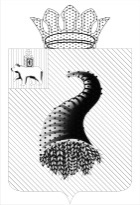 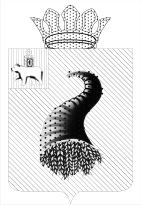 ЗЕМСКОЕ СОБРАНИЕ КУНГУРСКОГО МУНИЦИПАЛЬНОГО РАЙОНАР Е Ш Е Н И Е20.12.2018                                                                                                                № 730 О внесении изменений в решение Земского Собрания Кунгурского муниципального района от 21.12.2017 г. № 557 «О бюджете Кунгурского муниципального района на 2018 год и на плановый период 2019 и 2020 годов»Земское Собрание Кунгурского муниципального района РЕШАЕТ:1. Внести в решение Земского Собрания Кунгурского муниципального района от 21 декабря 2017 года № 557 «О бюджете Кунгурского муниципального района на 2018 год и на плановый период 2019 и 2020 годов» (в редакции решений Земского Собрания от 25.01.2018 № 567, от 22.02.2018 № 586, от 29.03.2018 № 598, от 26.04.2018 № 612, от 31.05.2018 № 628, от 28.06.2018 № 634, 26.07.2018 № 652, от 27.09.2018 № 674, от 25.10.2018 № 690, от 29.11.2018 № 708) (далее – Решение) следующие изменения:1.1. пункт 1 изложить в следующей редакции: «1. Утвердить бюджет Кунгурского муниципального района (далее бюджет муниципального района) на 2018 год по расходам в сумме 1 275 010 601,83руб., исходя из прогнозируемого объема доходов 1 250 025 546,65 руб., с плановым дефицитом в сумме 24 985 055,18 руб.»;1.2. в пункте 2:1.2.1. в подпункте 1 цифры «1 138 191 898» заменить цифрами                      «1 156 194 898»; 1.2.2. в подпункте 2 цифры «1 177 694 136,48» заменить цифрами                      «1 195 697 136,48»; 1.3. в пункте 11 цифры «203 505 059,99» заменить цифрами «203 695 059,99»;1.4. в пункте 13 цифры «19 333 920,22» заменить цифрами «19 097 616,61»;1.5. в пункте 14 цифры «23 996 801,49» заменить цифрами «23 958 146,85»;1.6. в пункте 20 цифры «18 617 626,90» заменить цифрами «20 567 626,90»;1.7. в пункте 21 цифры «1 056 145 888,97» заменить цифрами                                «1 061 228 928,97»; цифры «997 398 700» заменить цифрами «1 015 401 700»;1.8. в пункте 22 цифры «5 181 502,58» заменить цифрами «4 318 063,12»;1.9. приложения 2, 4 - 8, 12, 14, 18-22 к Решению изложить в новой редакции. 2. Настоящее решение вступает в силу после опубликования в печатном издании «Официальный бюллетень органов местного самоуправления муниципального образования «Кунгурский муниципальный район».Председатель Земского Собрания		         Глава муниципального района_______________ С.Л. Крохалев		          ______________ В.И. ЛысановПриложение  6к решению Земского СобранияКунгурского муниципального районаот  21.12.2017 года  № 557 (в редакции решения Земского Собрания от 20.12.2018 № 730)Приложение  2к решению Земского СобранияКунгурского муниципального районаот  21.12.2017 года  № 557 (в редакции решения Земского Собрания от 20.12.2018 № 730 )Главные администраторы доходов бюджета Кунгурского муниципального районаГлавные администраторы доходов бюджета Кунгурского муниципального районаГлавные администраторы доходов бюджета Кунгурского муниципального районаГлавные администраторы доходов бюджета Кунгурского муниципального районаКод главного
админи
стратораКод классификации 
доходов Код классификации 
доходов Наименование главного администратора доходов 1223925Управление культуры, спорта и молодежной политики Кунгурского муниципального района1 13 02995 05 0000 130 1 13 02995 05 0000 130 Прочие доходы от компенсации затрат бюджетов муниципальных районов1 16 32000 05 0000 1401 16 32000 05 0000 140Денежные взыскания, налагаемые в возмещение ущерба, причиненного в результате незаконного или нецелевого использования бюджетных средств (в части бюджетов муниципальных районов)1 16 33050 05 0000 1401 16 33050 05 0000 140Денежные взыскания (штрафы) за нарушение законодательства Российской Федерации о контрактной системе в сфере закупок товаров, работ, услуг для обеспечения государственных и муниципальных нужд для нужд муниципальных районов1 16 42050 05 0000 140 1 16 42050 05 0000 140 Денежные взыскания (штрафы) за нарушение условий договоров (соглашений) о предоставлении бюджетных кредитов за счет средств бюджетов муниципальных районов1 17 01050 05 0000 1801 17 01050 05 0000 180Невыясненные поступления, зачисляемые в бюджеты муниципальных районов2 02 29999 05 0000 1512 02 29999 05 0000 151Прочие субсидии бюджетам муниципальных районов2 02 30024 05 0000 1512 02 30024 05 0000 151Субвенции бюджетам муниципальных районов на выполнение передаваемых полномочий субъектов Российской Федерации2 02 45144 05 0000 1512 02 45144 05 0000 151Межбюджетные трансферты, передаваемые бюджетам муниципальных районов на комплектование книжных фондов библиотек муниципальных образований2 02 45146 05 0000 1512 02 45146 05 0000 151Межбюджетные трансферты, передаваемые бюджетам муниципальных районов, на подключение общедоступных библиотек Российской Федерации к сети "Интернет" и развитие системы библиотечного дела с учетом задачи расширения информационных технологий и оцифровки2 02 45147 05 0000 1512 02 45147 05 0000 151Межбюджетные трансферты, передаваемые бюджетам муниципальных районов на государственную поддержку муниципальных учреждений культуры, находящихся на территориях сельских поселений2 02 45148 05 0000 1512 02 45148 05 0000 151Межбюджетные трансферты, передаваемые бюджетам муниципальных районов на государственную поддержку лучших работников муниципальных учреждений культуры, находящихся на территориях сельских поселений2 02 49999 05 0000 1512 02 49999 05 0000 151Прочие межбюджетные трансферты, передаваемые бюджетам муниципальных районов2 07 05030 05 0000 1802 07 05030 05 0000 180Прочие безвозмездные поступления в бюджеты муниципальных районов2 18 05010 05 0000 1802 18 05010 05 0000 180Доходы бюджетов муниципальных районов от возврата бюджетными учреждениями остатков субсидий прошлых лет 2 18 60010 05 0000 1512 18 60010 05 0000 151Доходы бюджетов муниципальных районов от возврата прочих остатков субсидий, субвенций и иных межбюджетных трансфертов, имеющих целевое назначение, прошлых лет из бюджетов поселений2 18 05020 05 0000 1802 18 05020 05 0000 180Доходы бюджетов муниципальных районов от возврата автономными учреждениями остатков субсидий прошлых лет2 19 60010 05 0000 1512 19 60010 05 0000 151Возврат  прочих остатков субсидий, субвенций и иных межбюджетных трансфертов, имеющих целевое назначение, прошлых лет из бюджетов муниципальных районов930Управление образования Кунгурского муниципального района1 13 01995 05 0000 1301 13 01995 05 0000 130Прочие доходы от оказания платных услуг (работ) получателями средств бюджетов муниципальных районов1 13 02995 05 0000 1301 13 02995 05 0000 130Прочие доходы от компенсации затрат бюджетов муниципальных районов1 16 23051 05 0000 1401 16 23051 05 0000 140Доходы от возмещения ущерба при возникновении страховых случаев по обязательному страхованию гражданской ответственности, когда выгодоприобретателями выступают получатели средств бюджетов муниципальных районов1 16 32000 05 0000 1401 16 32000 05 0000 140Денежные взыскания, налагаемые в возмещение ущерба, причиненного в результате незаконного или нецелевого использования бюджетных средств (в части бюджетов муниципальных районов)1 16 33050 05 0000 1401 16 33050 05 0000 140Денежные взыскания (штрафы) за нарушение законодательства Российской Федерации о контрактной системе в сфере закупок товаров, работ, услуг для обеспечения государственных и муниципальных нужд для нужд муниципальных районов1 16 90050 05 0000 1401 16 90050 05 0000 140Прочие поступления от денежных взысканий (штрафов) и иных сумм в возмещение ущерба, зачисляемые в бюджеты муниципальных районов1 17 01050 05 0000 1801 17 01050 05 0000 180Невыясненные поступления, зачисляемые в бюджеты муниципальных районов2 02 20051 05 0000 1512 02 20051 05 0000 151Субсидии бюджетам муниципальных районов на реализацию федеральных целевых программ2 02 20077 05 0000 1512 02 20077 05 0000 151Субсидии бюджетам муниципальных районов на софинансирование капитальных вложений в объекты  муниципальной собственности2 02 25097 05 0000 1512 02 25097 05 0000 151Субсидии бюджетам муниципальных районов на создание в общеобразовательных организациях, расположенных в сельской местности, условий для занятий физической культурой и спортом2 02 29999 05 0000 1512 02 29999 05 0000 151Прочие субсидии бюджетам муниципальных районов2 02 30024 05 0000 1512 02 30024 05 0000 151Субвенции бюджетам муниципальных районов на выполнение передаваемых полномочий субъектов Российской Федерации202 35520 05 0000 151202 35520 05 0000 151Субвенции бюджетам муниципальных районов на реализацию мероприятий по содействию созданию в субъектах Российской Федерации новых мест в общеобразовательных организациях2 02 39998 05 0000 1512 02 39998 05 0000 151Единая субвенция бюджетам муниципальных районов2 02 49999 05 0000 1512 02 49999 05 0000 151Прочие межбюджетные трансферты, передаваемые бюджетам муниципальных районов 2 07 05030 05 0000 1802 07 05030 05 0000 180Прочие безвозмездные поступления в бюджеты муниципальных районов2 18 05010 05 0000 1802 18 05010 05 0000 180Доходы бюджетов муниципальных районов от возврата бюджетными учреждениями остатков субсидий прошлых лет2 18 05020 05 0000 1802 18 05020 05 0000 180Доходы бюджетов муниципальных районов от возврата автономными учреждениями остатков субсидий прошлых лет2 18 60010 05 0000 1512 18 60010 05 0000 151Доходы бюджетов муниципальных районов от возврата прочих остатков субсидий, субвенций и иных межбюджетных трансфертов, имеющих целевое назначение, прошлых лет из бюджетов поселений2 19 60010 05 0000 1512 19 60010 05 0000 151Возврат прочих остатков субсидий, субвенций и иных межбюджетных трансфертов, имеющих целевое назначение, прошлых лет из бюджетов муниципальных районов935Управление экономического развития Кунгурского муниципального района1 13 02995 05 0000 1301 13 02995 05 0000 130Прочие доходы от компенсации затрат бюджетов муниципальных районов1 17 01050 05 0000 1801 17 01050 05 0000 180Невыясненные поступления, зачисляемые в бюджеты муниципальных районов2 02 29999 05 0000 1512 02 29999 05 0000 151Прочие субсидии бюджетам муниципальных районов2 02 30024 05 0000 1512 02 30024 05 0000 151Субвенции бюджетам муниципальных районов на выполнение передаваемых полномочий субъектов Российской Федерации2 02 35543 05 0000 1512 02 35543 05 0000 151Субвенции бюджетам муниципальных районов на содействие достижению целевых показателей региональных программ развития агропромышленного комплекса2 02 39999 05 0000 1512 02 39999 05 0000 151Прочие субвенции бюджетам муниципальных районов2 02 49999 05 0000 1512 02 49999 05 0000 151Прочие межбюджетные трансферты, передаваемые бюджетам муниципальных районов2 18 05030 05 0000 1802 18 05030 05 0000 180Доходы бюджетов муниципальных районов от возврата иными организациями остатков субсидий прошлых лет2 19 35543 05 0000 1512 19 35543 05 0000 151Возврат остатков субвенций на содействие достижению целевых показателей региональных программ развития агропромышленного комплекса из бюджетов муниципальных районов2 19 60010 05 0000 1512 19 60010 05 0000 151Возврат прочих остатков субсидий, субвенций и иных межбюджетных трансфертов, имеющих целевое назначение, прошлых лет из бюджетов муниципальных районов940Управление финансов и налоговой политики Кунгурского муниципального района1 13 02995 05 0000 1301 13 02995 05 0000 130Прочие доходы от компенсации затрат бюджетов муниципальных районов1 16 18050 05 0000 1401 16 18050 05 0000 140Денежные взыскания (штрафы) за нарушение бюджетного законодательства (в части бюджетов муниципальных районов)1 16 23051 05 0000 1401 16 23051 05 0000 140Доходы от возмещения ущерба при возникновении страховых случаев по обязательному страхованию гражданской ответственности, когда выгодоприобретателями выступают получатели средств бюджетов муниципальных районов1 16 32000 05 0000 1401 16 32000 05 0000 140Денежные взыскания, налагаемые в возмещение ущерба, причиненного в результате незаконного или нецелевого использования бюджетных средств (в части бюджетов муниципальных районов)1 16 33050 05 0000 1401 16 33050 05 0000 140Денежные взыскания (штрафы) за нарушение законодательства Российской Федерации о контрактной системе в сфере закупок товаров, работ, услуг для обеспечения государственных и муниципальных нужд для нужд муниципальных районов1 16 90050 05 0000 1401 16 90050 05 0000 140Прочие поступления от денежных взысканий (штрафов) и иных сумм в возмещение ущерба, зачисляемые в  бюджеты муниципальных районов1 17 01050 05 0000 1801 17 01050 05 0000 180Невыясненные поступления, зачисляемые в бюджеты муниципальных районов1 17 05050 05 0000 1801 17 05050 05 0000 180Прочие неналоговые доходы бюджетов муниципальных районов2 02 15001 05 0000 1512 02 15001 05 0000 151Дотации бюджетам муниципальных районов на выравнивание бюджетной обеспеченности2 02 15002 05 0000 1512 02 15002 05 0000 151Дотации бюджетам муниципальных районов на поддержку мер по обеспечению сбалансированности бюджетов2 02 30024 05 0000 1512 02 30024 05 0000 151Субвенции бюджетам муниципальных районов на выполнение передаваемых полномочий субъектов Российской Федерации2 02 39999 05 0000 1512 02 39999 05 0000 151Прочие субвенции бюджетам муниципальных районов2 02 40014 05 0000 1512 02 40014 05 0000 151Межбюджетные трансферты, передаваемые бюджетам муниципальных районов из бюджетов поселений на осуществление части полномочий по решению вопросов местного значения в соответствии с заключенными соглашениями2 02 49999 05 0000 1512 02 49999 05 0000 151Прочие межбюджетные трансферты, передаваемые бюджетам муниципальных районов2 07 05030 05 0000 1802 07 05030 05 0000 180Прочие безвозмездные поступления в бюджеты муниципальных районов2 08 05000 05 0000 1802 08 05000 05 0000 180Перечисления из бюджетов муниципальных районов (в бюджеты муниципальных районов) для осуществления возврата (зачета) излишне уплаченных или излишне взысканных сумм налогов, сборов и иных платежей, а также сумм процентов за несвоевременное осуществление такого возврата и процентов, начисленных на излишне взысканные суммы2 18 60010 05 0000 1512 18 60010 05 0000 151Доходы бюджетов муниципальных районов от возврата прочих остатков субсидий, субвенций и иных межбюджетных трансфертов, имеющих целевое назначение, прошлых лет из бюджетов поселений2 19 60010 05 0000 1512 19 60010 05 0000 151Возврат прочих остатков субсидий, субвенций и иных межбюджетных трансфертов, имеющих целевое назначение, прошлых лет из бюджетов муниципальных районов942Управление развития инфраструктуры Кунгурского муниципального района1 11 09035 05 0000 1201 11 09035 05 0000 120Доходы от эксплуатации и использования имущества автомобильных дорог, находящихся в собственности муниципальных районов1 13 01540 05 0000 1301 13 01540 05 0000 130Плата за оказание услуг по присоединению объектов дорожного сервиса к автомобильным дорогам общего пользования местного значения, зачисляемая в бюджеты муниципальных районов1 13 02995 05 0000 1301 13 02995 05 0000 130Прочие доходы от компенсации затрат бюджетов муниципальных районов1 16 32000 05 0000 1401 16 32000 05 0000 140Денежные взыскания, налагаемые в возмещение ущерба, причиненного в результате незаконного или нецелевого использования бюджетных средств (в части бюджетов муниципальных районов)1 16 33050 05 0000 1401 16 33050 05 0000 140Денежные взыскания (штрафы) за нарушение законодательства Российской Федерации о контрактной системе в сфере закупок товаров, работ, услуг для обеспечения государственных и муниципальных нужд для нужд муниципальных районов1 16 90050 05 0000 1401 16 90050 05 0000 140Прочие поступления от денежных взысканий (штрафов) и иных сумм в возмещение ущерба, зачисляемые в  бюджеты муниципальных районов1 17 01050 05 0000 1801 17 01050 05 0000 180Невыясненные поступления, зачисляемые в бюджеты муниципальных районов1 17 05050 05 0000 1801 17 05050 05 0000 180Прочие неналоговые доходы бюджетов муниципальных районов2 02 20051 05 0000 1512 02 20051 05 0000 151Субсидии бюджетам муниципальных районов на реализацию федеральных целевых программ2 02 20077 05 0000 1512 02 20077 05 0000 151Субсидии бюджетам муниципальных районов на софинансирование капитальных вложений в объекты  муниципальной собственности2 02 25497 05 0000 1512 02 25497 05 0000 151Субсидии бюджетам муниципальных районов на реализацию мероприятий по обеспечению жильем молодых семей2 02 29999 05 0000 1512 02 29999 05 0000 151Прочие субсидии бюджетам муниципальных районов2 02 30024 05 0000 1512 02 30024 05 0000 151Субвенции бюджетам муниципальных районов на выполнение передаваемых полномочий субъектов Российской Федерации2 02 35082 05 0000 1512 02 35082 05 0000 151Субвенции бюджетам муниципальных районов на предоставление жилых помещений детям-сиротам и детям, оставшимся без попечения родителей, лицам из их числа по договорам найма специализированных жилых помещений2 02 35134 05 0000 1512 02 35134 05 0000 151Субвенции бюджетам муниципальных районов на осуществление полномочий по обеспечению жильем отдельных категорий граждан, установленных Федеральным законом от 12 января 1995 года N 5-ФЗ "О ветеранах", в соответствии с Указом Президента Российской Федерации от 7 мая 2008 года N 714 "Об обеспечении жильем ветеранов Великой Отечественной войны 1941 - 1945 годов"2 02 35135 05 0000 1512 02 35135 05 0000 151Субвенции бюджетам муниципальных районов на осуществление полномочий по обеспечению жильем отдельных категорий граждан, установленных федеральными законами от 12 января 1995 года N 5-ФЗ "О ветеранах" и от 24 ноября 1995 года N 181-ФЗ "О социальной защите инвалидов в Российской Федерации"2 02 35176 05 0000 1512 02 35176 05 0000 151Субвенции бюджетам муниципальных районов на осуществление полномочий по обеспечению жильем отдельных категорий граждан, установленных Федеральным законом от 24 ноября 1995 года N 181-ФЗ "О социальной защите инвалидов в Российской Федерации"2 02 39999 05 0000 1512 02 39999 05 0000 151Прочие субвенции бюджетам муниципальных районов2 02 40014 05 0000 1512 02 40014 05 0000 151Межбюджетные трансферты, передаваемые бюджетам муниципальных районов из бюджетов поселений на осуществление части полномочий по решению вопросов местного значения в соответствии с заключенными соглашениями2 02 49999 05 0000 1512 02 49999 05 0000 151Прочие межбюджетные трансферты, передаваемые бюджетам муниципальных районов2 07 05010 05 0000 1802 07 05010 05 0000 180Безвозмездные поступления от физических и юридических лиц на финансовое обеспечение дорожной деятельности, в том числе добровольных пожертвований, в отношении автомобильных дорог общего пользования местного значения муниципальных районов2 07 05030 05 0000 1802 07 05030 05 0000 180Прочие безвозмездные поступления в бюджеты муниципальных районов2 18 60010 05 0000 1512 18 60010 05 0000 151Доходы бюджетов муниципальных районов от возврата прочих остатков субсидий, субвенций и иных межбюджетных трансфертов, имеющих целевое назначение, прошлых лет из бюджетов поселений2 19 25020 05 0000 1512 19 25020 05 0000 151Возврат остатков субсидий на мероприятия подпрограммы "Обеспечение жильем молодых семей" федеральной целевой программы "Жилище" на 2015 - 2020 годы из бюджетов муниципальных районов2 19 35135 05 0000 1512 19 35135 05 0000 151Возврат остатков субвенций на осуществление полномочий по обеспечению жильем отдельных категорий граждан, установленных федеральными законами от 12 января 1995 года N 5-ФЗ "О ветеранах" и от 24 ноября 1995 года N 181-ФЗ "О социальной защите инвалидов в Российской Федерации", из бюджетов муниципальных районов2 19 60010 05 0000 1512 19 60010 05 0000 151Возврат прочих остатков субсидий, субвенций и иных межбюджетных трансфертов, имеющих целевое назначение, прошлых лет из бюджетов муниципальных районов963Управление имущественных, земельных отношений и градостроительства  Кунгурского муниципального  района1 08 07150 01 0000 1101 08 07150 01 0000 110Государственная пошлина за выдачу разрешения на установку рекламной конструкции 1 11 05013 05 0000 1201 11 05013 05 0000 120Доходы, получаемые в виде арендной платы за земельные участки, государственная собственность на которые не разграничена и которые расположены в границах сельских поселений и межселенных территорий муниципальных районов, а также средства от продажи права на заключение договоров аренды указанных земельных участков1 11 05013 10 0000 1201 11 05013 10 0000 120Доходы, получаемые в виде арендной платы за земельные участки, государственная собственность на которые не разграничена и которые расположены в границах сельских поселений, а также средства от продажи права на заключение договоров аренды указанных земельных участков1 11 05025 05 0000 1201 11 05025 05 0000 120Доходы, получаемые в виде арендной платы, а также средства от продажи права на заключение договоров аренды за земли, находящиеся в собственности муниципальных районов (за исключением земельных участков муниципальных бюджетных и автономных учреждений)1 11 05027 05 0000 1201 11 05027 05 0000 120Доходы, получаемые в виде арендной платы за земельные участки, расположенные в полосе отвода автомобильных дорог общего пользования местного значения, находящихся в собственности муниципальных районов1 11 05035 05 0000 1201 11 05035 05 0000 120Доходы от сдачи в аренду имущества, находящегося в оперативном управлении органов управления муниципальных районов и созданных ими учреждений (за исключением имущества муниципальных бюджетных и автономных учреждений)1 11 07015 05 0000 1201 11 07015 05 0000 120Доходы от перечисления части прибыли, остающейся после уплаты налогов и иных обязательных платежей муниципальных унитарных предприятий, созданных муниципальными районами1 11 09045 05 0000 1201 11 09045 05 0000 120Прочие поступления от использования имущества, находящегося в собственности муниципальных районов (за исключением имущества муниципальных бюджетных и автономных учреждений, а также имущества муниципальных унитарных предприятий, в том числе казенных)1 13 01995 05 0000 1301 13 01995 05 0000 130Прочие доходы от оказания платных услуг (работ) получателями средств бюджетов муниципальных районов1 13 02995 05 0000 1301 13 02995 05 0000 130Прочие доходы от компенсации затрат бюджетов муниципальных районов1 14 02052 05 0000 4101 14 02052 05 0000 410Доходы от реализации имущества, находящегося в оперативном управлении учреждений, находящихся в ведении органов управления муниципальных районов (за исключением имущества муниципальных бюджетных и автономных учреждений), в части реализации основных средств по указанному имуществу1 14 02052 05 0000 4401 14 02052 05 0000 440Доходы от реализации имущества, находящегося в оперативном управлении учреждений, находящихся в ведении органов управления муниципальных районов (за исключением имущества муниципальных бюджетных и автономных учреждений), в части реализации материальных запасов по указанному имуществу1 14 06013 05 0000 4301 14 06013 05 0000 430Доходы от продажи земельных участков, государственная собственность на которые не разграничена и которые расположены в границах сельских поселений и межселенных территорий муниципальных районов1 14 06013 10 0000 4301 14 06013 10 0000 430Доходы от продажи земельных участков, государственная собственность на которые не разграничена и которые расположены в границах сельских поселений1 14 06025 05 0000 4301 14 06025 05 0000 430Доходы от продажи земельных участков, находящихся в собственности муниципальных районов (за исключением земельных участков муниципальных бюджетных и автономных учреждений)1 16 23051 05 0000 1401 16 23051 05 0000 140Доходы от возмещения ущерба при возникновении страховых случаев по обязательному страхованию гражданской ответственности, когда выгодоприобретателями выступают получатели средств бюджетов муниципальных районов1 16 32000 05 0000 1401 16 32000 05 0000 140Денежные взыскания, налагаемые в возмещение ущерба, причиненного в результате незаконного или нецелевого использования бюджетных средств (в части бюджетов муниципальных районов)1 16 33050 05 0000 1401 16 33050 05 0000 140Денежные взыскания (штрафы) за нарушение законодательства Российской Федерации о контрактной системе в сфере закупок товаров, работ, услуг для обеспечения государственных и муниципальных нужд для нужд муниципальных районов1 16 90050 05 0000 1401 16 90050 05 0000 140Прочие поступления от денежных взысканий (штрафов) и иных сумм в возмещение ущерба, зачисляемые в бюджеты муниципальных районов1 17 01050 05 0000 1801 17 01050 05 0000 180Невыясненные поступления, зачисляемые в бюджеты муниципальных районов1 17 05050 05 0000 1801 17 05050 05 0000 180Прочие неналоговые доходы бюджетов муниципальных районов2 02 20051 05 0000 1512 02 20051 05 0000 151Субсидии бюджетам муниципальных раойнов на реализацию федеральных целевых программ2 02 20077 05 0000 151 2 02 20077 05 0000 151 Субсидии бюджетам муниципальных районов на софинансирование капитальных вложений в объекты муниципальной собственности2 02 29999 05 0000 1512 02 29999 05 0000 151Прочие субсидии бюджетам муниципальных районов2 02 30024 05 0000 151 2 02 30024 05 0000 151 Субвенции бюджетам муниципальных районов на выполнение передаваемых полномочий субъектов Российской Федерации2 02 40014 05 0000 1512 02 40014 05 0000 151Межбюджетные трансферты, передаваемые бюджетам муниципальных районов из бюджетов поселений на осуществление части полномочий по решению вопросов местного значения в соответствии с заключенными соглашениями2 02 49999 05 0000 1512 02 49999 05 0000 151Прочие межбюджетные трансферты, передаваемые бюджетам муниципальных районов 2 07 05030 05 0000 1802 07 05030 05 0000 180Прочие безвозмездные поступления в бюджеты муниципальных районов2 18 60010 05 0000 1512 18 60010 05 0000 151Доходы бюджетов муниципальных районов от возврата прочих остатков субсидий, субвенций и иных межбюджетных трансфертов, имеющих целевое назначение, прошлых лет из бюджетов поселений2 19 60010 05 0000 1512 19 60010 05 0000 151Возврат прочих остатков субсидий, субвенций и иных межбюджетных трансфертов, имеющих целевое назначение, прошлых лет из бюджетов муниципальных районов970Управление внутренней политики Кунгурского муниципального района1 13 02995 05 0000 1301 13 02995 05 0000 130Прочие доходы от компенсации затрат бюджетов муниципальных районов1 16 18050 05 0000 1401 16 18050 05 0000 140Денежные взыскания (штрафы) за нарушение бюджетного законодательства (в части бюджетов муниципальных районов)1 16 90050 05 0000 1401 16 90050 05 0000 140Прочие поступления от денежных взысканий (штрафов) и иных сумм в возмещение ущерба, зачисляемые в  бюджеты муниципальных районов1 17 01050 05 0000 1801 17 01050 05 0000 180Невыясненные поступления, зачисляемые в бюджеты муниципальных районов2 02 25516 05 0000 1512 02 25516 05 0000 151Субсидии бюджетам муниципальных районов на реализацию мероприятий по укреплению единства российской нации и этнокультурному развитию народов России2 02 29999 05 0000 1512 02 29999 05 0000 151Прочие субсидии бюджетам муниципальных районов2 02 49999 05 0000 1512 02 49999 05 0000 151Прочие межбюджетные трансферты, передаваемые бюджетам муниципальных районов2 18 05020 05 0000 1802 18 05020 05 0000 180Доходы бюджетов муниципальных районов от возврата автономными учреждениями остатков субсидий прошлых лет2 19 25516 05 0000 1512 19 25516 05 0000 151Возврат остатков субсидий на реализацию мероприятий по укреплению единства российской нации и этнокультурному развитию народов России из бюджетов муниципальных районов2 19 60010 05 0000 1512 19 60010 05 0000 151Возврат прочих остатков субсидий, субвенций и иных межбюджетных трансфертов, имеющих целевое назначение, прошлых лет из бюджетов муниципальных районов975Администрация муниципального образования «Кунгурский  муниципальный район»1 13 02995 05 0000 1301 13 02995 05 0000 130Прочие доходы от компенсации затрат бюджетов муниципальных районов1 16 18050 05 0000 1401 16 18050 05 0000 140Денежные взыскания (штрафы) за нарушение бюджетного законодательства (в части бюджетов муниципальных районов)1 16 23051 05 0000 1401 16 23051 05 0000 140Доходы от возмещения ущерба при возникновении страховых случаев по обязательному страхованию гражданской ответственности, когда выгодоприобретателями выступают получатели средств бюджетов муниципальных районов1 16 32000 05 0000 1401 16 32000 05 0000 140Денежные взыскания, налагаемые в возмещение ущерба, причиненного в результате незаконного или нецелевого использования бюджетных средств (в части бюджетов муниципальных районов)1 16 33050 05 0000 1401 16 33050 05 0000 140Денежные взыскания (штрафы) за нарушение законодательства Российской Федерации о контрактной системе в сфере закупок товаров, работ, услуг для обеспечения государственных и муниципальных нужд для нужд муниципальных районов1 16 90050 05 0000 1401 16 90050 05 0000 140Прочие поступления от денежных взысканий (штрафов) и иных сумм в возмещение ущерба, зачисляемые в  бюджеты муниципальных районов1 17 01050 05 0000 1801 17 01050 05 0000 180Невыясненные поступления, зачисляемые в бюджеты муниципальных районов1 17 05050 05 0000 1801 17 05050 05 0000 180Прочие неналоговые доходы бюджетов муниципальных районов2 02 29999 05 0000 1512 02 29999 05 0000 151Прочие субсидии бюджетам муниципальных районов2 02 30024 05 0000 1512 02 30024 05 0000 151Субвенции бюджетам муниципальных районов на выполнение передаваемых полномочий субъектов Российской Федерации2 02 35120 05 0000 1512 02 35120 05 0000 151Субвенции бюджетам муниципальных районов на осуществление полномочий по составлению (изменению) списков кандидатов в присяжные заседатели федеральных судов общей юрисдикции в Российской Федерации2 02 35930 05 0000 1512 02 35930 05 0000 151Субвенции бюджетам муниципальных районов на государственную регистрацию актов гражданского состояния2 02 40014 05 0000 1512 02 40014 05 0000 151Межбюджетные трансферты, передаваемые бюджетам муниципальных районов из бюджетов поселений на осуществление части полномочий по решению вопросов местного значения в соответствии с заключенными соглашениями2 02 49999 05 0000 1512 02 49999 05 0000 151Прочие межбюджетные трансферты, передаваемые бюджетам муниципальных районов2 07 05030 05 0000 1802 07 05030 05 0000 180Прочие безвозмездные поступления в бюджеты муниципальных районов2 18 05010 05 0000 1802 18 05010 05 0000 180Доходы бюджетов муниципальных районов от возврата бюджетными учреждениями остатков субсидий прошлых лет2 18 60010 05 0000 1512 18 60010 05 0000 151Доходы бюджетов муниципальных районов от возврата прочих остатков субсидий, субвенций и иных межбюджетных трансфертов, имеющих целевое назначение, прошлых лет из бюджетов поселений2 19 60010 05 0000 1512 19 60010 05 0000 151Возврат прочих остатков субсидий, субвенций и иных межбюджетных трансфертов, имеющих целевое назначение, прошлых лет из бюджетов муниципальных районов977Контрольно-счетная палата муниципального образования «Кунгурский муниципальный район»1 13 02995 05 0000 1301 13 02995 05 0000 130Прочие доходы от компенсации затрат бюджетов муниципальных районов1 16 18050 05 0000 1401 16 18050 05 0000 140Денежные взыскания (штрафы) за нарушение бюджетного законодательства (в части бюджетов муниципальных районов)1 16 90050 05 0000 1401 16 90050 05 0000 140Прочие поступления от денежных взысканий (штрафов) и иных сумм в возмещение ущерба, зачисляемые в  бюджеты муниципальных районов1 17 01050 05 0000 1801 17 01050 05 0000 180Невыясненные поступления, зачисляемые в бюджеты муниципальных районов2 02 30024 05 0000 1512 02 30024 05 0000 151Субвенции бюджетам муниципальных районов на выполнение передаваемых полномочий субъектов Российской Федерации2 02 40014 05 0000 1512 02 40014 05 0000 151Межбюджетные трансферты, передаваемые бюджетам муниципальных районов из бюджетов поселений на осуществление части полномочий по решению вопросов местного значения в соответствии с заключенными соглашениями2 19 60010 05 0000 1512 19 60010 05 0000 151Возврат прочих остатков субсидий, субвенций и иных межбюджетных трансфертов, имеющих целевое назначение, прошлых лет из бюджетов муниципальных районов985Земское Собрание Кунгурского муниципального района1 13 02995 05 0000 1301 13 02995 05 0000 130Прочие доходы от компенсации затрат бюджетов муниципальных районовПриложение  4к решению Земского СобранияКунгурского муниципального районаот  21.12.2017 года  № 557 (в редакции решения Земского Собрания от 20.12.2018 № 730)Распределение бюджетных ассигнований по целевым статьям (муниципальным программам и непрограммным направлениям деятельности), группам видов расходов классификации расходов бюджета на 2018 год, руб.Распределение бюджетных ассигнований по целевым статьям (муниципальным программам и непрограммным направлениям деятельности), группам видов расходов классификации расходов бюджета на 2018 год, руб.Распределение бюджетных ассигнований по целевым статьям (муниципальным программам и непрограммным направлениям деятельности), группам видов расходов классификации расходов бюджета на 2018 год, руб.Распределение бюджетных ассигнований по целевым статьям (муниципальным программам и непрограммным направлениям деятельности), группам видов расходов классификации расходов бюджета на 2018 год, руб.Целевая статьяГруппа вида расходаНаименование расходовАссигнования 2018123402 0 00 00000   Муниципальная программа Кунгурского муниципального района "Развитие физической культуры и спорта в Кунгурском муниципальном районе"4 450 029,4002 0 01 00000 Задача "Привлечение различных групп населения к систематическим занятиям физической культурой и спортом, формирование интереса к систематическим занятиям физкультурой и спортом, и потребности в здоровом образе жизни"1 260 716,2002 0 01 1Ф010Организация и проведение Спартакиады среди сельских поселений «Спортивные игры»253 822,00600Предоставление субсидий бюджетным, автономным учреждениям и иным некоммерческим организациям253 822,0002 0 01 1Ф020Организация и проведение спортивных праздников по видам спорта, фестивалей ГТО, туристических слетов муниципальных служащих, соревнований, Первенств, Кубков и Чемпионатов Кунгурского муниципального района по видам спорта309 387,00600Предоставление субсидий бюджетным, автономным учреждениям и иным некоммерческим организациям309 387,0002 0 01 2Ф180Обеспечение условий для развития физической культуры и массового спорта697 507,20600Предоставление субсидий бюджетным, автономным учреждениям и иным некоммерческим организациям697 507,2002 0 02 00000 Задача "Укрепление материально-технической базы"2 710 813,2002 0 02 1Ф030Развитие материально-технической базы50 000,00600Предоставление субсидий бюджетным, автономным учреждениям и иным некоммерческим организациям50 000,0002 0 02 SФ130Строительство спортивных объектов, устройство спортивных площадок и оснащение объектов спортивным оборудованием и инвентарем для занятий физической культурой и спортом в рамках государственной программы Пермского края «Спортивное Прикамье»2 660 813,20600Предоставление субсидий бюджетным, автономным учреждениям и иным некоммерческим организациям2 660 813,2002 0 03 00000 Задача "Развитие спорта высших достижений"478 500,0002 0 03 1Ф040 Участие спортсменов Кунгурского муниципального района в Спартакиадах, соревнованиях (в т. ч. сельские "Спортивные игры"), Первенствах, Кубках и Чемпионатах Пермского края, федеральных округов, России, Европы и Мира по видам спорта478 500,00100Расходы на выплаты персоналу в целях обеспечения выполнения функций  государственными (муниципальными) органами, казенными учреждениями, органами управления государственными внебюджетными фондами410 956,50200Закупка товаров, работ и услуг для государственных (муниципальных) нужд67 543,5003 0 00 00000  Муниципальная программа Кунгурского муниципального района "Общественная безопасность на территории Кунгурского муниципального района"                                                              6 894 290,2403 1 00 00000 Подпрограмма "Профилактика правонарушений"1 249 908,2403 1 01 00000 Задача "Организация профилактических мероприятий, направленных на снижение уровня преступности на территории Кунгурского района"190 000,0003 1 01 1Б380Приобретение и установка системы видеонаблюдения в с. Калинино190 000,00500Межбюджетные трансферты190 000,0003 1 02 00000 Задача "Профилактика борьбы с пьянством, алкоголизмом и наркоманией"3 000,0003 1 02 1Б040Изготовление печатных материалов (листовки, буклеты, флаеры и др.) по профилактике алкоголизма, наркомании и имущественных преступлений3 000,00200Закупка товаров, работ и услуг для обеспечения государственных (муниципальных) нужд3 000,0003 1 03 00000 Задача "Обеспечение антитеррористической защищенности объектов муниципальной собственности Кунгурского муниципального района"1 056 908,2403 1 03 1Б100Изготовление и распространение памяток5 000,00200Закупка товаров, работ и услуг для обеспечения государственных (муниципальных) нужд0,00600Предоставление субсидий бюджетным, автономным учреждениям и иным некоммерческим организациям5 000,0003 1 03 1Б260Монтаж системы видеонаблюдения в рамках антитеррористической защищенности зданий691 908,24600Предоставление субсидий бюджетным, автономным учреждениям и иным некоммерческим организациям691 908,2403 1 03 1Б440Оснащение объектов (территорий) инженерно-техническими средствами и системами охраны360 000,00600Предоставление субсидий бюджетным, автономным учреждениям и иным некоммерческим организациям360 000,0003 2 00 00000 Подпрограмма "Безопасность дорожного движения"30 000,0003 2 02 00000 Задача "Организация практических занятий по правилам дорожного движения в образовательных учреждениях Кунгурского района"30 000,0003 2 02 1Б090 Проведение районных соревнований "Безопасное колесо"30 000,00200Закупка товаров, работ и услуг для обеспечения государственных (муниципальных) нужд0,00600Предоставление субсидий бюджетным, автономным учреждениям и иным некоммерческим организациям30 000,0003 3 00 00000 Подпрограмма "Пожарная безопасность"97 000,0003 3 01 00000 Задача "Проведение информационных, организационных мероприятий по формированию культуры пожаробезопасного поведения населения Кунгурского района, повышение уровня профессиональной подготовки добровольной пожарной охраны"22 000,0003 3 01 1Б100Изготовление и распространение памяток7 000,00200Закупка товаров, работ и услуг для обеспечения государственных (муниципальных) нужд7 000,0003 3 01 1Б110Изготовление баннеров, растяжек, аншлагов на противопожарную тематику15 000,00200Закупка товаров, работ и услуг для обеспечения государственных (муниципальных) нужд15 000,0003 3 03 00000 Задача «Содержание в исправном состоянии источников наружного противопожарного водоснабжения на территориях сельских поселений Кунгурского района»40 000,0003 3 03 1Б160 Ремонт источников наружного противопожарного водоснабжения40 000,00500Межбюджетные трансферты40 000,0003 3 05 00000 Задача «Оказание содействия по развитию деятельности добровольных пожарных команд на территориях сельских поселений Кунгурского муниципального района»35 000,0003 3 05 1Б420Обеспечение деятельности добровольных пожарных команд на территориях сельских поселений Кунгурского муниципального района35 000,00500Межбюджетные трансферты35 000,0003 5 00 00000 Подпрограмма "Защита населения и территории Кунгурского района от чрезвычайных ситуаций природного и техногенного характера"227 700,0003 5 01 00000 Задача "Улучшение обстановки по защите населения и территорий от чрезвычайных ситуаций природного и техногенного характера"170 000,0003 5 01 1Б230 Приобретение и установка оборудования для организации прямой связи ЕДДС Кунгурского района с объектами массового пребывания людей 40 000,00600Предоставление субсидий бюджетным, автономным учреждениям и иным некоммерческим организациям40 000,0003 5 01 1Б250 Приобретение спасательного инвентаря (инструмента) в передвижной пункт управления районного звена ТП РСЧС50 000,00200Закупка товаров, работ и услуг для обеспечения государственных (муниципальных) нужд50 000,0003 5 01 1Б410Изготовление циклов сюжетов о деятельности КЧС и ОПБ Кунгурского муниципального района50 000,00600Предоставление субсидий бюджетным, автономным учреждениям и иным некоммерческим организациям50 000,0003 5 01 1Б450Приобретение плавсредства с целью обеспечение безопасности населения, территории и защите их от ЧС30 000,00500Межбюджетные трансферты30 000,0003 5 02 00000 Задача "Организация безопасности людей на водных объектах"5 000,0003 5 02 1Б100 Изготовление и распространение памяток5 000,00200Закупка товаров, работ и услуг для обеспечения государственных (муниципальных) нужд5 000,0003 5 003 00000 Задача «Создание и оснащение районного звена ТП РСЧС к выполнению задач по защите населения и территорий от чрезвычайных ситуаций природного и техногенного характера»52 700,0003 5 003 1Б400Приобретение оборудования, имущества, инвентаря и материальных запасов с целью первоочередного жизнеобеспечения населения, попавшего в зону ЧС52 700,00200Закупка товаров, работ и услуг для обеспечения государственных (муниципальных) нужд52 700,0003 6 00 00000 Подпрограмма "Мобилизационная подготовка, мобилизация и защита сведений отнесенных к государственной тайне, организация и ведение секретного делопроизводства"20 000,0003 6 02 00000 Задача "Защита сведений отнесенных к государственной тайне"20 000,0003 6 02 1Б430Разработка проекта "Руководства по защите информации от иностранных технических разведок и ее утечки по техническим каналам"20 000,00200Закупка товаров, работ и услуг для обеспечения государственных (муниципальных) нужд20 000,0003 7 00 00000 Подпрограмма "Обеспечение реализации муниципальной программы"5 269 682,0003 7 01 00000 Задача "Создание условий для реализации полномочий МКУ "ЦОБ" в сфере гражданской обороны, обеспечения защиты населения и территорий Кунгурского муниципального района от чрезвычайных ситуаций природного и техногенного характера,  пожаров, стихийных бедствий, обеспечения безопасности людей на водных объектах, а также террористических актов"5 269 682,0003 7 01 00110Обеспечение деятельности (оказание услуг, выполнение работ) муниципальных учреждений (организаций)5 269 682,00100Расходы на выплаты персоналу в целях обеспечения выполнения функций  государственными (муниципальными) органами, казенными учреждениями, органами управления государственными внебюджетными фондами4 577 084,15200Закупка товаров, работ и услуг для обеспечения государственных (муниципальных) нужд676 888,85800Иные бюджетные ассигнования15 709,0004 0 00 00000Муниципальная программа Кунгурского муниципального района "Устойчивое развитие сельских территорий Кунгурского муниципального района"21 990 380,2904 1 00 00000 Подпрограмма «Улучшение жилищных условий граждан, проживающих в сельской местности, в том числе молодых семей и молодых специалистов»381 381,5404 1 01 00000  Задача «Удовлетворение потребностей в благоустроенном жилье населения Кунгурского муниципального района, в том числе молодых семей и молодых специалистов»381 381,5404 1 01 L5672Реализация мероприятий по устойчивому развитию сельских территорий (улучшение жилищных условий граждан, проживающих в сельской местности)370 421,54300Социальное обеспечение и иные выплаты населению370 421,5404 1 01 ПУ030 Администрирование отдельных полномочий по улучшению жилищных условий населения10 960,00200Закупка товаров, работ и услуг для обеспечения государственных (муниципальных) нужд10 960,0004 2 00 00000 Подпрограмма "Комплексное обустройство сельских поселений объектами социальной и инженерной инфраструктуры"21 608 998,7504 2 01 00000  Задача "Повышение уровня комплексного обустройства объектами социальной и инженерной инфраструктуры сельских поселений Кунгурского муниципального района"21 608 998,7504 2 01 2А180Реализация мероприятий по созданию условий осуществления медицинской деятельности в модульных зданиях1 331 706,00500Межбюджетные трансферты1 331 706,0004 2 01 42000  Строительство (реконструкция) объектов общественной инфраструктуры муниципального значения, приобретение объектов недвижимого имущества в муниципальную собственность14 457 812,75в том числе:500Межбюджетные трансферты14 457 812,7504 2 01 L5671Реализация мероприятий по устойчивому развитию сельских территорий (развитие газификации в сельской местности)5 719 480,00500Межбюджетные трансферты5 719 480,0004 2 01 SЦ200Мероприятия по развитию инфраструктуры туристского кластера "Пермский"100 000,00400Капитальные вложения в объекты государственной (муниципальной) собственности100 000,00в том числе:Проектирование строительства газовых сетей с. Бым до Усадьбы «Бымовская»100 000,0005 0 00 00000 Муниципальная программа Кунгурского муниципального района "Противодействие коррупции в Кунгурском муниципальном районе"128 400,0005 0 04 00000 Задача "Организация антикоррупционного образования и пропаганды, формирование нетерпимого отношения к коррупции"128 400,0005 0 04 00200Организация профессионального образования и дополнительного профессионального образования выборных должностных лиц местного самоуправления и муниципальных служащих, а также на подготовку кадров для муниципальной службы58 000,00100Расходы на выплаты персоналу в целях обеспечения выполнения функций  государственными (муниципальными) органами, казенными учреждениями, органами управления государственными внебюджетными фондами31 300,00200Закупка товаров, работ и услуг для обеспечения государственных (муниципальных) нужд26 700,0005 0 04 1К010Освещение деятельности противодействия коррупции органов местного самоуправления Кунгурского муниципального района в средствах массовой информации10 000,00600Предоставление субсидий бюджетным, автономным учреждениям и иным некоммерческим организациям10 000,0005 0 04 1К040Цыклы сюжетов на антикоррупционную тематику60 400,00600Предоставление субсидий бюджетным, автономным учреждениям и иным некоммерческим организациям60 400,0006 0 00 00000 Муниципальная программа Кунгурского муниципального района "Развитие сельского хозяйства в Кунгурском муниципальном районе"10 538 799,2706 1 00 00000  Подпрограмма "Развитие сельскохозяйственного производства"3 903 091,2706 1 01 00000 Задача «Совершенствование племенных и продуктивных качеств сельскохозяйственных животных за счет сохранения и развития генетического потенциала отрасли животноводства»                                                 2 176 320,0006 1 01 1С010Предоставление субсидий на приобретение семени племенных быков-производителей2 016 320,00800Иные бюджетные ассигнования2 016 320,0006 1 01 1С020Предоставление субсидий на содержание племенных быков-производителей160 000,00800Иные бюджетные ассигнования160 000,0006 1 02 00000 Задача "Сокращение рисков потери объема и качества урожая в растениеводстве"1 726 771,2706 1 02 1С030Предоставление субсидий на приобретение химических средств защиты растений1 726 771,27800Иные бюджетные ассигнования1 726 771,2706 2 00 00000Подпрограмма "Поддержка малых форм хозяйствования"430 000,0006 2 02 00000Задача "Повышение доступности кредитных ресурсов для субъектов малых форм хозяйствования"430 000,0006 2 02 2У030              Субсидии на возмещение части процентной ставки по долгосрочным, среднесрочным и краткосрочным кредитам, взятым малыми формами хозяйствования (расходы, не со финансируемые из федерального бюджета) 6 430,00800Иные бюджетные ассигнования6 430,0006 2 02 R5430Субсидии на возмещение части процентной ставки по долгосрочным, среднесрочным и краткосрочным кредитам, взятым малыми формами хозяйствования423 570,00800Иные бюджетные ассигнования423 570,0006 3 00 00000   Подпрограмма «Развитие кадрового потенциала, информационное и организационное сопровождение развития отрасли»                                                                                                        730 000,0006 3 01 00000  Задача «Привлечение специалистов в сельскохозяйственное производство и повышение качества трудовых ресурсов»730 000,0006 3 01 1С090  Проведение конкурсов среди работников сельскохозяйственных товаропроизводителей160 000,00200Закупка товаров, работ и услуг для обеспечения государственных (муниципальных) нужд160 000,0006 3 01 1С100  Компенсация части затрат на подготовку и проведение конкурсов профессионального мастерства240 000,00800Иные бюджетные ассигнования240 000,0006 3 01 1С110  Подведение итогов по  условиям конкурсов среди коллективов сельскохозяйственных предприятий района и предприятий перерабатывающей промышленности, проведение Дня работников сельского хозяйства и перерабатывающей промышленности230 000,00200Закупка товаров, работ и услуг для обеспечения государственных (муниципальных) нужд230 000,0006 3 01 1С140  Компенсация части затрат на подготовку и проведение Дня работника сельского хозяйства и перерабатывающей промышленности100 000,00800Иные бюджетные ассигнования100 000,0006 4 00 00000  Подпрограмма "Обеспечение реализации муниципальной программы"5 475 708,00 06 4 01 00000    Задача "Создание условий для реализации полномочий в сфере развития сельского хозяйства"                                                                                                                                                                   5 475 708,00 06 4 01 00090      Содержание органов местного самоуправления, функциональных органов администрации Кунгурского муниципального района.                                                        4 737 308,00100Расходы на выплаты персоналу в целях обеспечения выполнения функций  государственными (муниципальными) органами, казенными учреждениями, органами управления государственными внебюджетными фондами4 486 028,00200Закупка товаров, работ и услуг для обеспечения государственных (муниципальных) нужд249 179,42800Иные бюджетные ассигнования2 100,58 06 4 01 2У110   Администрирование отдельных государственных полномочий по поддержке сельскохозяйственного производства738 400,00100Расходы на выплаты персоналу в целях обеспечения выполнения функций  государственными (муниципальными) органами, казенными учреждениями, органами управления государственными внебюджетными фондами738 400,0007 0 00 00000 Муниципальная программа Кунгурского муниципального района "Развитие системы образования Кунгурского муниципального района"770 727 370,8407 1 00 00000 Подпрограмма "Дошкольное образование"209 549 368,0007 1 01 00000 Задача "Формирование образовательной сети, обеспечивающей равный доступ населения к услугам дошкольного образования"209 407 795,0007 1 01 00110 Обеспечение деятельности (оказание услуг, выполнение работ) муниципальных учреждений (организаций)47 274 240,00600Предоставление субсидий бюджетным, автономным учреждениям и иным некоммерческим организациям47 274 240,0007 1 01 1A160Подвоз обучающихся в образовательные организации3 267 163,00600Предоставление субсидий бюджетным, автономным учреждениям и иным некоммерческим организациям3 267 163,0007 1 01 2Н020Выполнение отдельных государственных полномочий в сфере образования158 866 392,00100Расходы на выплаты персоналу в целях обеспечения выполнения функций государственными (муниципальными) органами, казенными учреждениями, органами управления государственными внебюджетными фондами163 100,00200Закупка товаров, работ и услуг для обеспечения государственных (муниципальных) нужд72 600,00300Социальное обеспечение и иные выплаты населению5 265 000,00600Предоставление субсидий бюджетным, автономным учреждениям и иным некоммерческим организациям153 365 692,0007 1 03 00000 Задача «Модернизация содержания дошкольного образования, образовательной среды для обеспечения качества образовательной услуги в связи с введением федерального государственного образовательного стандарта»141 573,0007 1 03 1А030Приобретение учебного, развивающего, мультимедийного, музыкального, физкультурного, оздоровительного оборудования и инвентаря в дошкольные учреждения в соответствии с ФГОС141 573,00600Предоставление субсидий бюджетным, автономным учреждениям и иным некоммерческим организациям141 573,0007 2 00 00000 Подпрограмма «Начальное общее, основное общее, среднее общее образование»433 971 653,0007 2 01 00000 Задача «Формирование образовательной сети и финансово-экономических механизмов, обеспечивающих равный доступ населения к услугам общего образования детей»433 771 653,0007 2 01 00110Обеспечение деятельности (оказание услуг, выполнение работ) муниципальных учреждений (организаций)69 586 381,00600Предоставление субсидий бюджетным, автономным учреждениям и иным некоммерческим организациям69 586 381,0007 2 01 1A160Подвоз обучающихся в образовательные организации11 357 480,00600Предоставление субсидий бюджетным, автономным учреждениям и иным некоммерческим организациям11 357 480,0007 2 01 1A200Обеспечение бесплатным двухразовым питанием обучающихся с ограниченными возможностями здоровья3 814 184,00600Предоставление субсидий бюджетным, автономным учреждениям и иным некоммерческим организациям3 814 184,0007 2 01 2H020Выполнение отдельных государственных полномочий в сфере образования349 013 608,00600Предоставление субсидий бюджетным, автономным учреждениям и иным некоммерческим организациям349 013 608,0007 2 02 00000 Задача "Модернизация содержания образования, образовательной среды для обеспечения готовности выпускников общеобразовательных организаций к дальнейшему обучению и деятельности в высокотехнологичной экономике"200 000,0007 2 02 1А040Организация учебных сборов50 000,00600Предоставление субсидий бюджетным, автономным учреждениям и иным некоммерческим организациям50 000,0007 2 02 1А070Оснащение учебно-лабораторным, мультимедийным оборудованием, учебными пособиями, соответствующего требованиям ФГОС150 000,00600Предоставление субсидий бюджетным, автономным учреждениям и иным некоммерческим организациям150 000,0007 3 00 00000 Подпрограмма "Дополнительное образование и воспитание детей"61 784 828,5607 3 01 00000 Задача "Создание условий для эффективного использования ресурсов дополнительного образования и воспитательных систем образовательных организаций в интересах детей, семьи, общества, государства"50 046 037,0007 3 01 00110Обеспечение деятельности (оказание услуг, выполнение работ) муниципальных учреждений (организаций)49 864 093,00600Предоставление субсидий бюджетным, автономным учреждениям и иным некоммерческим организациям49 864 093,0007 3 01 1А090Развитие образовательного комплекса "Каширино"100 000,00600Предоставление субсидий бюджетным, автономным учреждениям и иным некоммерческим организациям100 000,0007 3 01 1А160Подвоз обучающихся в образовательные организации81 944,00600Предоставление субсидий бюджетным, автономным учреждениям и иным некоммерческим организациям81 944,0007 3 02 00000 Задача "Обеспечение доступности услуг дополнительного образования детей, независимо от места жительства, социально-экономического статуса, состояния здоровья"251 400,0007 3 02 1А100Приобретение спортивного, художественного, музыкального, научно-технического оборудования и инвентаря в организации дополнительного образования251 400,00600Предоставление субсидий бюджетным, автономным учреждениям и иным некоммерческим организациям251 400,0007 3 03 00000 Задача "Проведение мероприятий, направленных на творческое развитие и воспитание, поиск и поддержку талантливых детей"11 487 391,5607 3 03 1А120Проведение конкурса «Юные дарования Кунгурского района»26 000,00600Предоставление субсидий бюджетным, автономным учреждениям и иным некоммерческим организациям26 000,0007 3 03 1А130 Участие детей в краевых мероприятиях196 429,76600Предоставление субсидий бюджетным, автономным учреждениям и иным некоммерческим организациям196 429,7607 3 03 1А140Проведение муниципальных мероприятий с детьми288 842,80200Закупка товаров, работ и услуг для обеспечения государственных (муниципальных) нужд41 000,00600Предоставление субсидий бюджетным, автономным учреждениям и иным некоммерческим организациям247 842,8007 3 03 1А150Организация отдыха детей в каникулярное время2 805 939,00200Закупка товаров, работ и услуг для обеспечения государственных (муниципальных) нужд119 600,00600Предоставление субсидий бюджетным, автономным учреждениям и иным некоммерческим организациям2 686 339,0007 3 03 1А270Участие детей во всероссийских, международных мероприятиях14 680,00600Предоставление субсидий бюджетным, автономным учреждениям и иным некоммерческим организациям14 680,0007 3 03 2С140Мероприятия по организации оздоровления и отдыха детей8 115 500,00100Расходы на выплаты персоналу в целях обеспечения выполнения функций государственными (муниципальными) органами, казенными учреждениями, органами управления государственными внебюджетными фондами176 047,11200Закупка товаров, работ и услуг для обеспечения государственных (муниципальных) нужд5 604 966,13300Социальное обеспечение и иные выплаты населению60 589,96600Предоставление субсидий бюджетным, автономным учреждениям и иным некоммерческим организациям2 273 896,8007 3 03 70450Единовременная премия обучающимся, награжденным знаком отличия Пермского края "Гордость Пермского края"40 000,00600Предоставление субсидий бюджетным, автономным учреждениям и иным некоммерческим организациям40 000,0007 4 00 00000 Подпрограмма "Кадровая политика"37 701 986,3407 4 01 00000 Задача "Обеспечение системы образования достаточным количеством профессиональных педагогических и управленческих кадров на всех уровнях общего образования, в том числе и за счет инновационных моделей организации учебного процесса и качества повышения квалификации, подготовки, переподготовки педагогических работников и руководителей"35 217 746,1007 4 01 00110Обеспечение деятельности (оказание услуг, выполнение работ) муниципальных учреждений (организаций)6 658 082,10600Предоставление субсидий бюджетным, автономным учреждениям и иным некоммерческим организациям6 658 082,1007 4 01 2Н020Выполнение отдельных государственных полномочий в сфере образования10 564 400,00600Предоставление субсидий бюджетным, автономным учреждениям и иным некоммерческим организациям10 564 400,0007 4 01 2Н080Стимулирование педагогических работников по результатам обучения школьников915 864,00600Предоставление субсидий бюджетным, автономным учреждениям и иным некоммерческим организациям915 864,0007 4 01 2С170Предоставление мер социальной поддержки педагогическим работникам образовательных государственных и муниципальных организаций Пермского края, работающим и проживающим в сельской местности и поселках городского типа (рабочих поселках), по оплате жилого помещения и коммунальных услуг17 079 400,00300Социальное обеспечение и иные выплаты населению4 908 737,90600Предоставление субсидий бюджетным, автономным учреждениям и иным некоммерческим организациям12 170 662,1007 4 02 00000 Задача "Создание условий для стимулирования педагогических работников, привлечения молодых педагогов в образовательные организации"2 484 240,2407 4 02 2Н090Реализация проекта "Мобильный учитель"800 000,00200Закупка товаров, работ и услуг для обеспечения государственных (муниципальных) нужд800 000,0007 4 02 1А170Проведение конференций, форумов, конкурсов и других мероприятий для педагогических работников172 334,24200Закупка товаров, работ и услуг для обеспечения государственных (муниципальных) нужд102 334,24600Предоставление субсидий бюджетным, автономным учреждениям и иным некоммерческим организациям70 000,0007 4 02 1А190Участие в проекте "Мобильный учитель"65 551,00600Предоставление субсидий бюджетным, автономным учреждениям и иным некоммерческим организациям65 551,0007 4 02 70490Единовременные денежные выплаты педагогическим работникам муниципальных общеобразовательных учреждений на приобретение или строительство жилого помещения1 000 000,00300Социальное обеспечение и иные выплаты населению1 000 000,0007 4 02 SС240Обеспечение работников учреждений бюджетной сферы Кунгурского муниципального района путевками на санаторно-курортное лечение и оздоровление446 355,00300Социальное обеспечение и иные выплаты населению446 355,0007 5 00 00000 Подпрограмма "Приведение образовательных организаций в нормативное состояние"16 932 517,7407 5 01 00000 Задача "Приведение материально-технической базы образовательных организаций в нормативное состояние, в соответствии с санитарными и техническими правилами и нормами, требованиями пожарного регламента, нормами антитеррористической безопасности"16 932 517,7407 5 01 1А210Приведение в нормативное состояние образовательных учреждений, в том числе проведение мероприятий по: созданию безопасной среды, выполнению предписаний надзорных органов, подготовке к лицензированию образовательных учреждений, подготовке образовательных учреждений к отопительному сезону, в том числе составление проектно-сметной документации, строительный контроль,  приобретение оборудования отвечающего современным требованиям13 897 516,37600Предоставление субсидий бюджетным, автономным учреждениям и иным некоммерческим организациям13 897 516,3707 5 01 1А220Приобретение, модернизация автотранспорта, предназначенного для подвоза детей к месту учебы и обратно114 100,00600Предоставление субсидий бюджетным, автономным учреждениям и иным некоммерческим организациям114 100,0007 5 01 L0970Создание в общеобразовательных организациях, расположенных в сельской местности, условий для занятий физической культурой и спортом в рамках государственной программы Российской Федерации "Развитие образования" на 2013-2020 годы2 920 901,37600Предоставление субсидий бюджетным, автономным учреждениям и иным некоммерческим организациям2 920 901,3707 6 00 00000 Подпрограмма "Обеспечение реализации Программы и прочие мероприятия в области образования"10 787 017,2007 6 01 00000 Задача "Реализация мероприятий, направленных на развитие и функционирование образования Кунгурского муниципального района"10 311 860,0007 6 01 00090Содержание органов местного самоуправления, функциональных органов администрации Кунгурского муниципального района10 311 860,00100Расходы на выплаты персоналу в целях обеспечения выполнения функций  государственными (муниципальными) органами, казенными учреждениями, органами управления государственными внебюджетными фондами9 412 734,00200Закупка товаров, работ и услуг для обеспечения государственных (муниципальных) нужд899 126,0007 6 02 00000 Задача «Мониторинг хода реализации и информационное сопровождение Программы, анализ процессов и результатов с целью своевременности принятия управленческих решений»165 000,0007 6 02 1А230Проведение муниципального конкурса «Образовательное учреждение года»165 000,00600Предоставление субсидий бюджетным, автономным учреждениям и иным некоммерческим организациям165 000,0007 6 03 00000 Задача "Продвижение основных идей развития образования для получения поддержки и вовлечения экспертов и широкой общественности"310 157,2007 6 03 1А240Информационное сопровождение функционирования и развития системы образования30 000,00200Закупка товаров, работ и услуг для обеспечения государственных (муниципальных) нужд30 000,0007 6 03 1А260Проведение муниципальных мероприятий280 157,20200Закупка товаров, работ и услуг для обеспечения государственных (муниципальных) нужд127 493,20600Предоставление субсидий бюджетным, автономным учреждениям и иным некоммерческим организациям152 664,0008 0 00 00000 Муниципальная программа Кунгурского муниципального района "Развитие культуры в Кунгурском муниципальном районе"17 340 052,3508 1 00 00000 Подпрограмма "Развитие и сохранение культурного потенциала Кунгурского муниципального района"12 589 965,3508 1 01 00000  Задача "Сохранение и развитие нематериального культурного наследия, традиционной народной культуры, народных промыслов и самодеятельного художественного творчества"7 089 802,3508 1 01 00110Обеспечение деятельности (оказание услуг, выполнение работ) муниципальных учреждений (организаций)6 140 863,00600Предоставление субсидий бюджетным, автономным учреждениям и иным некоммерческим организациям6 140 863,0008 1 01 SК030Организация и проведение мероприятий в сфере культуры в рамках государственной программы Пермского края "Пермский край - территория культуры"550 000,00500Межбюджетные трансферты550 000,0008 1 01 1Я070  Развитие материально- технической базы200 000,00600Предоставление субсидий бюджетным, автономным учреждениям и иным некоммерческим организациям200 000,0008 1 01 1Я090  Приведение в нормативное состояние зданий учреждений культуры (домов культуры) сельских поселений198 939,35500Межбюджетные трансферты198 939,3508 1 02 00000  Задача "Развитие библиотечного обслуживания населения"5 500 163,0008 1 02 00110Обеспечение деятельности (оказание услуг, выполнение работ) муниципальных учреждений (организаций)5 480 663,00600Предоставление субсидий бюджетным, автономным учреждениям и иным некоммерческим организациям5 480 663,0008 1 02 2С180Предоставление мер социальной поддержки отдельным категориям граждан, работающим в государственных и муниципальных организациях Пермского края и проживающим в сельской местности и поселках городского типа (рабочих поселках), по оплате жилого помещения и коммунальных услуг19 500,00600Предоставление субсидий бюджетным, автономным учреждениям и иным некоммерческим организациям19 500,0008 2 00 00000 Подпрограмма "Развитие архивного дела в Кунгурском муниципальном районе"2 263 569,0008 2 01 00000 Задача "Обеспечение надлежащих условий для сохранности и безопасности документов"434 300,0008 2 01 2К080 Обеспечение хранения, комплектования, учета и использования документов государственной части документов архивного фонда Пермского края434 300,00600Предоставление субсидий бюджетным, автономным учреждениям и иным некоммерческим организациям434 300,0008 2 02 00000  Задача "Удовлетворение потребностей юридических и физических лиц в услугах МБУ "Архив Кунгурского муниципального района" и реализация прав пользователей на получение и использование информации, содержащейся в МБУ "Архив Кунгурского муниципального района"1 829 269,0008 2 02 00110  Обеспечение деятельности (оказание услуг, выполнение работ) муниципальных учреждений (организаций)1 829 269,00600Предоставление субсидий бюджетным, автономным учреждениям и иным некоммерческим организациям1 829 269,0008 3 00 00000  Подпрограмма "Обеспечение реализации Муниципальной программы"2 486 518,0008 3 01 00000  Задача "Создание условий для реализации полномочий Управления культуры, спорта, молодежной политики и туризма Кунгурского муниципального района"2 486 518,0008 3 01 00090  Содержание органов местного самоуправления, функциональных органов администрации Кунгурского муниципального района2 486 518,00100Расходы на выплаты персоналу в целях обеспечения выполнения функций  государственными (муниципальными) органами, казенными учреждениями, органами управления государственными внебюджетными фондами2 214 378,00200Закупка товаров, работ и услуг для обеспечения государственных (муниципальных) нужд269 348,00800Иные бюджетные ассигнования2 792,0009 0 00 00000  Муниципальная программа Кунгурского муниципального района "Гармонизация межнациональных и межконфессиональных отношений на территории Кунгурского муниципального района"437 000,0009 0 01 00000 Задача "Совершенствование системы управления и координации органов местного самоуправления и институтов гражданского общества при реализации национальной политики в Кунгурском муниципальном районе"90 000,0009 0 01 SВ040Реализация мероприятий, направленных на укрепление гражданского единства и гармонизацию межнациональных отношений, на содействие этнокультурному многообразию народов, проживающих в Кунгурском муниципальном районе90 000,00600Предоставление субсидий бюджетным, автономным учреждениям и иным некоммерческим организациям90 000,0009 0 02 00000 Задача "Сохранение и развитие духовного и культурного потенциала народов, проживающих на территории Кунгурского муниципального района, на основе идей межэтнического и межконфессионального согласия"167 000,0009 0 02 SВ040Реализация мероприятий, направленных на укрепление гражданского единства и гармонизацию межнациональных отношений, на содействие этнокультурному многообразию народов, проживающих в Кунгурском муниципальном районе167 000,00200Закупка товаров, работ и услуг для обеспечения государственных (муниципальных) нужд0,00500Межбюджетные трансферты50 000,00600Предоставление субсидий бюджетным, автономным учреждениям и иным некоммерческим организациям117 000,0009 0 03 00000 Задача "Содействие этнокультурному многообразию народов России, проживающих в Кунгурском муниципальном районе"180 000,0009 0 03 SВ040Реализация мероприятий, направленных на укрепление гражданского единства и гармонизацию межнациональных отношений, на содействие этнокультурному многообразию народов, проживающих в Кунгурском муниципальном районе180 000,00500Межбюджетные трансферты100 000,00600Предоставление субсидий бюджетным, автономным учреждениям и иным некоммерческим организациям80 000,0010 0 00 00000 Муниципальная программа Кунгурского муниципального района "Молодежная политика Кунгурского муниципального района"362 487,0010 0 01 00000 Задача "Вовлечение молодежи в общественно-культурную жизнь Кунгурского муниципального района"362 487,0010 0 01 1М010Организация и проведение мероприятий186 534,00200Закупка товаров, работ и услуг для обеспечения государственных (муниципальных) нужд171 534,00600Предоставление субсидий бюджетным, автономным учреждениям и иным некоммерческим организациям15 000,0010 0 01 1М030Организация и проведение конкурса на получение ежегодной молодежной премии главы Кунгурского муниципального района175 953,00600Предоставление субсидий бюджетным, автономным учреждениям и иным некоммерческим организациям175 953,0011 0 00 00000  Муниципальная программа Кунгурского муниципального района "Развитие жилищно-коммунального хозяйства, дорожной и уличной сети Кунгурского муниципального района"218 938 939,9711 1 00 00000 Подпрограмма "Развитие жилищно-коммунального хозяйства"1 896 665,0211 1 01 00000 Задача «Обеспечение улучшения технического состояния инженерных сетей»193 040,4211 1 01 1Ж010Ремонт и капитальный ремонт, замена  систем теплоснабжения0,00500Межбюджетные трансферты0,0011 1 01 1Ж020Ремонт и капитальный ремонт, замена  систем водоснабжения146 040,42500Межбюджетные трансферты146 040,4211 1 01 1Ж200Техническое обследование инженерных сетей47 000,00500Межбюджетные трансферты47 000,0011 1 02 00000 Задача "Обеспечение бесперебойного и безопасного газоснабжения населенных пунктов Кунгурского района"1 703 624,6011 1 02 1Ж040 Обслуживание газопроводов и узлов редуцирования1 703 624,60200Закупка товаров, работ и услуг для обеспечения государственных (муниципальных) нужд1 703 624,6011 2 00 00000 Подпрограмма "Развитие дорожной и уличной сети"203 505 059,9911 2 01 00000 Задача "Обеспечение безопасности передвижения людей и транспортных средств по автомобильным дорогам"64 511 800,9111 2 01 1Ж050 Содержание меж поселенческих дорог и искусственных сооружений на них61 494 300,91200Закупка товаров, работ и услуг для обеспечения государственных (муниципальных) нужд61 493 400,91800Иные бюджетные ассигнования900,0011 2 01 1Ж070 Нанесение дорожной разметки2 317 500,00200Закупка товаров, работ и услуг для обеспечения государственных (муниципальных) нужд2 317 500,0011 2 01 1Ж080 Проведение паспортизации дорог700 000,00200Закупка товаров, работ и услуг для обеспечения государственных (муниципальных) нужд700 000,0011 2 02 00000 Задача «Улучшение транспортно-эксплуатационного состояния автомобильных дорог Кунгурского муниципального района и искусственных сооружений на них»138 993 259,0811 2 02 1Ж090 Капитальный ремонт и ремонт автодорог в соответствии с планом4 884 516,05200Закупка товаров, работ и услуг для обеспечения государственных (муниципальных) нужд4 884 516,0511 2 02 ST040Проектирование, строительство (реконструкция), капитальный ремонт и ремонт автомобильных дорог общего пользования местного значения, находящихся на территории Пермского края134 108 743,03200Закупка товаров, работ и услуг для обеспечения государственных (муниципальных) нужд134 108 743,0311 3 00 00000 Подпрограмма "Развитие транспортного обслуживания населения"6 732 373,8811 3 01 00000 Задача "Обеспечение доступности услуг пассажирского транспорта общего пользования на территории Кунгурского муниципального района для населения"6 732 373,8811 3 01 1Ж150 Осуществление регулярных пассажирских перевозок Кунгурского муниципального района по регулируемым тарифам, в целях возмещения части затрат на выполнение установленных контрактом работ6 197 711,00200Закупка товаров, работ и услуг для обеспечения государственных (муниципальных) нужд0,00800Иные бюджетные ассигнования6 197 711,0011 3 01 1Ж190 Приобретение технических средств, необходимых для осуществления пассажирских перевозок325 433,36200Закупка товаров, работ и услуг для обеспечения государственных (муниципальных) нужд325 433,3611 3 01 2С260Возмещение хозяйствующим субъектам недополученных доходов от перевозки отдельных категорий граждан с использованием социальных проездных документов209 229,52800Иные бюджетные ассигнования209 229,5211 4 00 00000 Подпрограмма "Обеспечение реализации муниципальной программы"6 804 841,0811 4 01 00000 Задача "Создание условий для реализации полномочий в сфере развития  жилищно-коммунального хозяйства, дорожной и уличной сети, транспортного обслуживания населения"6 804 841,0811 4 01 00090 Содержание органов местного самоуправления, функциональных органов администрации Кунгурского муниципального района6 649 504,00100Расходы на выплаты персоналу в целях обеспечения выполнения функций  государственными (муниципальными) органами, казенными учреждениями, органами управления государственными внебюджетными фондами6 205 391,00200Закупка товаров, работ и услуг для обеспечения государственных (муниципальных) нужд444 113,0011 4 01 2Т060Осуществление полномочий по регулированию тарифов на перевозки пассажиров и багажа автомобильным и городским электрическим транспортом на муниципальных маршрутах регулярных перевозок13 200,00200Закупка товаров, работ и услуг для обеспечения государственных (муниципальных) нужд13 200,0011 4 01 ПЖ060Администрирование отдельных полномочий в области дорожной деятельности142 137,08100Расходы на выплаты персоналу в целях обеспечения выполнения функций  государственными (муниципальными) органами, казенными учреждениями, органами управления государственными внебюджетными фондами51 356,95200Закупка товаров, работ и услуг для обеспечения государственных (муниципальных) нужд90 780,1312 0 00 00000 Муниципальная программа Кунгурского муниципального района "Охрана окружающей среды Кунгурского муниципального района"125 400,0012 0 01 00000 Задача "Снижение негативного воздействия природопользователей и населения на окружающую природную среду"75 400,0012 0 01 1Э020Проведение природоохранных мероприятий межпоселенческого характера75 400,00200Закупка товаров, работ и услуг для обеспечения государственных (муниципальных) нужд75 400,0012 0 03 00000 Задача "Экологическое просвещение и информирование населения, повышение экологической культуры населения района"50 000,0012 0 03 1Э040Проведение мероприятий по экологическому образованию и просвещению (конкурсы рисунков, фотовыставки, конференции, круглые столы и другие)50 000,00200Закупка товаров, работ и услуг для обеспечения государственных (муниципальных) нужд20 000,00600Предоставление субсидий бюджетным, автономным учреждениям и иным некоммерческим организациям30 000,0013 0 00 00000Муниципальная программа Кунгурского муниципального района "Управление имуществом, в том числе земельными участками, муниципального образования "Кунгурский муниципальный район" и градостроительная деятельность на территории Кунгурского муниципального района"14 423 358,3713 1 00 00000 Подпрограмма "Повышение эффективности управления и распоряжения имуществом, в том числе земельными участками муниципального образования «Кунгурский муниципальный район"3 234 305,0613 1 01 00000 Задача "Повышение эффективности управления муниципальной собственностью путем оптимизации состава муниципального имущества,  увеличение доходов бюджета  на основе эффективного управления муниципальным имуществом и земельными участками"3 087 605,0613 1 01 1И010 Содержание, обслуживание, текущий и капитальный ремонт, реконструкцию, в том числе проектные работы по ремонтам и реконструкции объектов муниципальной собственности, охрану, и (или) хранение имущества, его страхование, на коммунальные услуги по временно незанятым муниципальным помещениям, взносы на капитальный ремонт жилищного фонда9 200,00200Закупка товаров, работ и услуг для обеспечения государственных (муниципальных) нужд9 200,0013 1 01 1И030 Организация  изготовления технической, кадастровой  документации на объекты муниципальной собственности, в том числе и бесхозяйных объектов, выполнение кадастровых работ, инвентарных работ,  получение сведений (выписок) об объектах муниципальной собственности110 475,45200Закупка товаров, работ и услуг для обеспечения государственных (муниципальных) нужд110 475,4513 1 01 1И040Организация выполнения земельно-кадастровых работ, межевание земельных участков, топографической, горизонтальной съемки, разработка проектов (планов, схем) для целей земельного кадастра, градостроительства и землеустройства, вынос в натуру границ объектов капитального строительства, земельных участков, подготовка карта-планов объектов землеустройства299 848,00200Закупка товаров, работ и услуг для обеспечения государственных (муниципальных) нужд299 848,0013 1 01 L5110Проведение комплексных кадастровых работ в рамках федеральной целевой программы "Развитие единой государственной системы регистрации прав и кадастрового учета недвижимости (2014 - 2019 годы)"2 668 081,61200Закупка товаров, работ и услуг для обеспечения государственных (муниципальных) нужд2 668 081,6113 1 02 00000 Задача "Осуществление полномочий собственника по вовлечению объектов муниципальной собственности в оборот"146 700,0013 1 02 1И050 Проведение работ по оценке рыночной стоимости объектов недвижимости, а также движимых объектов при продаже, аренде, выкупе, обмене и иных сделках, в том числе при проведении аукциона на право на заключение договора на установку и эксплуатацию рекламной конструкции, а также на проведение торгов, в том числе по земельным участкам и рекламным конструкциям35 700,00200Закупка товаров, работ и услуг для обеспечения государственных (муниципальных) нужд35 700,0013 1 02 1И060Перечисление налога на добавленную стоимость, при реализации (передаче) на территории Российской Федерации муниципального имущества, не закрепленного за муниципальными предприятиями и учреждениями, составляющего казну муниципального образования "Кунгурский муниципальный район" физическим лицам, не являющимися индивидуальными предпринимателями, уплата земельного налога, государственная пошлина26 000,00200Закупка товаров, работ и услуг для обеспечения государственных (муниципальных) нужд0,00800Иные бюджетные ассигнования26 000,0013 1 02 1И120Осуществление муниципального земельного контроля85 000,00200Закупка товаров, работ и услуг для обеспечения государственных (муниципальных) нужд85 000,0013 2 00 00000 Подпрограмма "Обеспечение градостроительной деятельности на территории Кунгурского муниципального района"2 074 645,3113 2 01 00000 Задача "Актуализация документов территориального планирования и градостроительного зонирования, определяющих единую политику в области архитектуры и градостроительства на территории Кунгурского муниципального района"1 349 631,5513 2 01 1И070 Внесение корректировки в документы территориального планирования Кунгурского муниципального района (схема территориального планирования Кунгурского муниципального района, генеральные планы сельских поселений Кунгурского муниципального района)372 000,00200Закупка товаров, работ и услуг для обеспечения государственных (муниципальных) нужд372 000,0013 2 01 1И080 Внесение корректировки в документы градостроительного зонирования Кунгурского муниципального района (правила землепользования и застройки сельских поселений Кунгурского муниципального района), с подготовкой карта-планов территориальных зон и границ населенных пунктов977 631,55200Закупка товаров, работ и услуг для обеспечения государственных (муниципальных) нужд977 631,5513 2 02 00000 Задача «Создание проектно-сметной документации, документации по планировке территории Кунгурского муниципального района»705 513,7613 2 02 1И090Организация разработки и утверждение документации по планировке территории (проекты планировки территории, проекты межевания территории) Кунгурского муниципального района, в том числе проектно-сметной документации705 513,76200Закупка товаров, работ и услуг для обеспечения государственных (муниципальных) нужд705 513,7613 2 03 00000 Задача "Демонтаж самовольных объектов, расположенных на территории Кунгурского муниципального района"19 500,0013 2 03 1И100 Организация демонтажа самовольных построек, рекламных конструкций, в том числе демонтаж, транспортировка, хранение, восстановление благоустройства, иных расходов, связанных с демонтажем самовольно установленных построек, рекламных конструкций, в том числе осуществление расчета стоимости, составление сметы расходов по демонтажу, транспортировке, хранению рекламных конструкций, самовольных построек, восстановлению благоустройства, иных расходов, связанных с демонтажем самовольно установленных построек, рекламных конструкций.19 500,00200Закупка товаров, работ и услуг для обеспечения государственных (муниципальных) нужд19 500,0013 3 00 00000  Подпрограмма "Обеспечение реализации Муниципальной программы"9 114 408,0013 3 01 00000 Задача "Создание условий для реализации полномочий УИЗОиГ"9 114 408,0013 3 01 00090Содержание органов местного самоуправления, функциональных органов администрации Кунгурского муниципального района8 936 594,00100Расходы на выплаты персоналу в целях обеспечения выполнения функций  государственными (муниципальными) органами, казенными учреждениями, органами управления государственными внебюджетными фондами8 433 132,00200Закупка товаров, работ и услуг для обеспечения государственных (муниципальных) нужд503 462,00800Иные бюджетные ассигнования0,0013 3 01 ПИ110Выполнение отдельных полномочий в области жилищных отношений, принятых от сельских поселений в соответствии с заключенными соглашениями177 814,00100Расходы на выплаты персоналу в целях обеспечения выполнения функций  государственными (муниципальными) органами, казенными учреждениями, органами управления государственными внебюджетными фондами177 814,0014 0 00 00000 Муниципальная программа Кунгурского муниципального района "Развитие муниципальной службы в органах местного самоуправления Кунгурского муниципального района"351 809,5014 1 00 00000 Подпрограмма "Кадровая политика в сфере муниципального управления"351 809,5014 1 01 00000 Задача "Организация обучения муниципальных служащих"351 809,5014 1 01 00200 Организация профессионального образования и дополнительного профессионального образования выборных должностных лиц местного самоуправления и муниципальных служащих, а также на подготовку кадров для муниципальной службы351 809,50100Расходы на выплаты персоналу в целях обеспечения выполнения функций  государственными (муниципальными) органами, казенными учреждениями, органами управления государственными внебюджетными фондами144 967,60200Закупка товаров, работ и услуг для обеспечения государственных (муниципальных) нужд206 841,9015 0 00 00000   Муниципальная программа Кунгурского муниципального района "Управление имущественным комплексом органов местного самоуправления Кунгурского муниципального района"17 489 569,5015 0 01 00000 Задача "Приведение помещений административных зданий в состояние, удовлетворяющее требованиям санитарных правил и норм"6 253 744,5715 0 01 00110Обеспечение деятельности (оказание услуг, выполнение работ) муниципальных учреждений (организаций)5 576 826,00600Предоставление субсидий бюджетным, автономным учреждениям и иным некоммерческим организациям5 576 826,0015 0 01 1Ц010Текущий ремонт зданий, помещений676 918,57600Предоставление субсидий бюджетным, автономным учреждениям и иным некоммерческим организациям676 918,5715 0 03 00000 Задача "Транспортное обслуживание органов местного самоуправления"7 834 350,9315 0 03 00110Обеспечение деятельности (оказание услуг, выполнение работ) муниципальных учреждений (организаций)7 834 350,93600Предоставление субсидий бюджетным, автономным учреждениям и иным некоммерческим организациям7 834 350,9315 0 04 00000 Задача "Эффективная реализация полномочий МБУ "ЦЭЗ"3 401 474,0015 0 04 00110Обеспечение деятельности (оказание услуг, выполнение работ) муниципальных учреждений (организаций)2 165 946,00600Предоставление субсидий бюджетным, автономным учреждениям и иным некоммерческим организациям2 165 946,0015 0 04 1Ц070Уплата земельного налога и налога на имущество в сроки установленные законодательством513 191,00600Предоставление субсидий бюджетным, автономным учреждениям и иным некоммерческим организациям513 191,0015 0 04 1Ц120Развитие материально-технической базы722 337,00600Предоставление субсидий бюджетным, автономным учреждениям и иным некоммерческим организациям722 337,0016 0 00 00000Муниципальная программа Кунгурского муниципального района "Улучшение жилищных условий молодых семей на территории Кунгурского муниципального района"7 963 940,8716 0 01 00000Задача "Улучшение жилищных условий молодых и многодетных семей"7 963 940,8716 0 01L4970Реализация мероприятий по обеспечению жильем молодых семей государственной программы Российской Федерации "Обеспечение доступным и комфортным жильем и коммунальными услугами граждан Российской Федерации"3 587 386,87300Социальное обеспечение и иные выплаты населению3 587 386,8716 0 01 SС020Обеспечение жильем молодых семей4 372 954,00300Социальное обеспечение и иные выплаты населению4 372 954,0016 0 01 П0050Администрирование отдельных полномочий по улучшению жилищных условий населения3 600,00200Закупка товаров, работ и услуг для обеспечения государственных (муниципальных) нужд3 600,0091 0 00 00000Обеспечение деятельности органов местного самоуправления Кунгурского муниципального района41 195 229,5291 0 00 00010 Глава Кунгурского муниципального района1 548 047,00100Расходы на выплаты персоналу в целях обеспечения выполнения функций  государственными (муниципальными) органами, казенными учреждениями, органами управления государственными внебюджетными фондами1 548 047,0091 0 00 00020Председатель Земского Собрания Кунгурского муниципального района1 477 947,00100Расходы на выплаты персоналу в целях обеспечения выполнения функций  государственными (муниципальными) органами, казенными учреждениями, органами управления государственными внебюджетными фондами1 477 947,0091 0 00 00030 Руководитель Контрольно-счетной палаты муниципального образования "Кунгурский муниципальный район"1 114 482,00100Расходы на выплаты персоналу в целях обеспечения выполнения функций  государственными (муниципальными) органами, казенными учреждениями, органами управления государственными внебюджетными фондами1 114 482,0091 0 00 00040      Депутаты Земского Собрания Кунгурского муниципального района510 000,00100Расходы на выплаты персоналу в целях обеспечения выполнения функций  государственными (муниципальными) органами, казенными учреждениями, органами управления государственными внебюджетными фондами510 000,0091 0 00 00090 Содержание органов местного самоуправления, функциональных органов администрации Кунгурского муниципального района                                                                                    31 433 926,52100Расходы на выплаты персоналу в целях обеспечения выполнения функций  государственными (муниципальными) органами, казенными учреждениями, органами управления государственными внебюджетными фондами28 072 082,00200Закупка товаров, работ и услуг для обеспечения государственных (муниципальных) нужд3 342 548,52300Социальное обеспечение и иные выплаты населению0,00800Иные бюджетные ассигнования19 296,0091 0 00 2П060Осуществление полномочий по созданию и организации деятельности административных комиссий56 100,00100Расходы на выплаты персоналу в целях обеспечения выполнения функций  государственными (муниципальными) органами, казенными учреждениями, органами управления государственными внебюджетными фондами56 100,0091 0 00 2П040Составление протоколов об административных правонарушениях8 400,00200Закупка товаров, работ и услуг для обеспечения государственных (муниципальных) нужд8 400,0091 0 00 2С050Образование комиссий  по  делам несовершеннолетних  и  защите их прав и организация их деятельности1 708 300,00100Расходы на выплаты персоналу в целях обеспечения выполнения функций  государственными (муниципальными) органами, казенными учреждениями, органами управления государственными внебюджетными фондами1 555 560,00200Закупка товаров, работ и услуг для обеспечения государственных (муниципальных) нужд152 740,0091 0 00 2С090Организация осуществления государственных полномочий по обеспечению жилыми помещениями детей-сирот и детей, оставшихся без попечения родителей, лиц из числа детей-сирот и детей, оставшихся без попечения родителей70 300,00100Расходы на выплаты персоналу в целях обеспечения выполнения функций  государственными (муниципальными) органами, казенными учреждениями, органами управления государственными внебюджетными фондами70 300,0091 0 00 2С250Осуществление государственных полномочий по постановке на учет граждан, имеющих право на получение жилищных субсидий в связи с переселением из районов Крайнего Севера и приравненных к ним местностей1 700,00200Закупка товаров, работ и услуг для обеспечения государственных (муниципальных) нужд1 700,0091 0 00 51200Осуществление полномочий по составлению (изменению, дополнению) списков кандидатов в присяжные заседатели федеральных судов общей юрисдикции в Российской Федерации5 300,00200Закупка товаров, работ и услуг для обеспечения государственных (муниципальных) нужд5 300,0091 0 00 59300Государственная регистрация актов гражданского состояния1 980 500,00100Расходы на выплаты персоналу в целях обеспечения выполнения функций  государственными (муниципальными) органами, казенными учреждениями, органами управления государственными внебюджетными фондами1 469 952,23200Закупка товаров, работ и услуг для обеспечения государственных (муниципальных) нужд510 547,7791 0 00 П0010 Выполнение отдельных полномочий в области противодействия коррупции по образованию комиссии по соблюдению требований к служебному поведению муниципальных служащих и урегулированию конфликта интересов, принятых от сельских поселений в соответствии с заключенными соглашениями1 900,00200Закупка товаров, работ и услуг для обеспечения государственных (муниципальных) нужд1 900,0091 0 00 П0020 Выполнение отдельных полномочий по организации исполнения бюджета сельских поселений, принятых от сельских поселений в соответствии с заключенными соглашениями337 345,00100Расходы на выплаты персоналу в целях обеспечения выполнения функций  государственными (муниципальными) органами, казенными учреждениями, органами управления государственными внебюджетными фондами337 345,0091 0 00 П0030 Выполнение отдельных полномочий по осуществлению внешнего муниципального финансового контроля в сфере бюджетных правоотношений, принятых от сельских поселений в соответствии с заключенными соглашениями499 719,00100Расходы на выплаты персоналу в целях обеспечения выполнения функций  государственными (муниципальными) органами, казенными учреждениями, органами управления государственными внебюджетными фондами499 719,0091 0 00 П0040 Выполнение отдельных полномочий по обследованию жилья и признанию нуждающимися в улучшении жилищных условий инвалидов и участников ВОВ, членов семей погибших (умерших) инвалидов и участников ВОВ, принятых от сельских поселений в соответствии с заключенными соглашениями8 500,00200Закупка товаров, работ и услуг для обеспечения государственных (муниципальных) нужд8 500,0091 0 00 П0050 Выполнение отдельных полномочий по осуществлению внутреннего муниципального финансового контроля, принятых от сельских поселений в соответствии с заключенными соглашениями432 763,00100Расходы на выплаты персоналу в целях обеспечения выполнения функций  государственными (муниципальными) органами, казенными учреждениями, органами управления государственными внебюджетными фондами432 763,0092 0 00 00000Мероприятия, осуществляемые органами местного самоуправления Кунгурского муниципального района, в рамках непрограммных направлений расходов141 653 544,7192 0 00 00110Обеспечение деятельности (оказание услуг, выполнение работ) муниципальных учреждений (организаций)6 202 816,00100Расходы на выплаты персоналу в целях обеспечения выполнения функций  государственными (муниципальными) органами, казенными учреждениями, органами управления государственными внебюджетными фондами198 611,00200Закупка товаров, работ и услуг для обеспечения государственных (муниципальных) нужд931 868,00600Предоставление субсидий бюджетным, автономным учреждениям и иным некоммерческим организациям5 072 337,0092 0 00 1Н020Резервный фонд администрации Кунгурского муниципального района550 000,00800Иные бюджетные ассигнования550 000,0092 0 00 1Н030Исполнение решений судов, вступивших в законную силу605 381,50800Иные бюджетные ассигнования605 381,5092 0 00 1H040Членские взносы в Совет муниципальных образований50 000,00800Иные бюджетные ассигнования50 000,0092 0 00 1Н050Выпуск официального бюллетеня органов местного самоуправления муниципального образования "Кунгурский муниципальный район"1 344 000,00600Предоставление субсидий бюджетным, автономным учреждениям и иным некоммерческим организациям1 344 000,0092 0 00 1Н060Размещение информационных материалов в средствах массовой информации1 052 000,00600Предоставление субсидий бюджетным, автономным учреждениям и иным некоммерческим организациям1 052 000,0092 0 00 1Н070Выравнивание бюджетной обеспеченности поселений из районного фонда финансовой поддержки поселений88 729 000,00500Межбюджетные трансферты88 729 000,0092 0 00 1Н080Иные межбюджетные трансферты на оказание финансовой помощи сельским поселениям в связи с несбалансированностью бюджетов поселений20 567 626,90500Межбюджетные трансферты20 567 626,9092 0 00 1Н090Исполнение постановлений об административных правонарушениях280 000,00600Предоставление субсидий бюджетным, автономным учреждениям и иным некоммерческим организациям180 000,00800Иные бюджетные ассигнования100 000,0092 0 00 1Н100Конкурс социальных и культурных проектов Кунгурского муниципального района600 000,00500Межбюджетные трансферты166 000,00600Предоставление субсидий бюджетным, автономным учреждениям и иным некоммерческим организациям434 000,0092 0 00 1Н170Обеспечение открытости и доступности информации о деятельности органов местного самоуправления Кунгурского муниципального района в информационно-телекоммуникационной сети "Интернет"39 600,00600Предоставление субсидий бюджетным, автономным учреждениям и иным некоммерческим организациям39 600,0092 0 00 1Н180Приобретение и изготовление полиграфической, сувенирной и презентационной продукции677 463,00600Предоставление субсидий бюджетным, автономным учреждениям и иным некоммерческим организациям677 463,0092 0 00 1Н190Ежегодный взнос в АНО "Центр культурно-туристического развития "Предуралье"12 500,00800Иные бюджетные ассигнования12 500,0092 0 00 1Н220Издание, тиражирование презентационной книги о Кунгурском районе1 280 000,00600Предоставление субсидий бюджетным, автономным учреждениям и иным некоммерческим организациям1 280 000,0092 0 00 1Н260Содержание объектов муниципальной собственности Кунгурского муниципального района247 187,79600Предоставление субсидий бюджетным, автономным учреждениям и иным некоммерческим организациям247 187,7992 0 00 1Н270Финансовое обеспечение (возмещение) затрат, связанных с выполнением работ по ремонту и капитальному ремонту муниципального имущества, закрепленного за муниципальными унитарными предприятиями на праве хозяйственного ведения446 284,00800Иные бюджетные ассигнования446 284,0092 0 00 1Н290Выполнение проекта планировки и проекта межевания территории, ограниченной полосой строительства99 937,00200Закупка товаров, работ и услуг для обеспечения государственных (муниципальных) нужд99 937,0092 0 00 2С070Содержание жилых помещений специализированного жилищного фонда для детей-сирот, детей, оставшихся без попечения родителей, лиц из их числа122 240,17200Закупка товаров, работ и услуг для обеспечения государственных (муниципальных) нужд59 940,35800Иные бюджетные ассигнования62 299,8292 0 00 2С080Строительство и приобретение жилых помещений для формирования специализированного жилищного фонда для обеспечения жилыми помещениями детей-сирот и детей, оставшихся без попечения родителей, лиц из числа детей-сирот и детей, оставшихся без попечения родителей, по договорам найма специализированных жилых помещений5 393 947,68400Капитальные вложения в объекты государственной (муниципальной) собственности5 393 947,6892 0 00 2Р150Материально-техническое обеспечение выборов в представительный орган вновь образованного муниципального образования106 340,00800Иные бюджетные ассигнования106 340,0092 0 00 51340Обеспечение жильем отдельных категорий граждан, установленных Федеральным законом от 12 января 1995 г. № 5-ФЗ "О ветеранах", в соответствии с Указом Президента Российской Федерации от 7 мая 2008 г. № 714 "Об обеспечении жильем ветеранов Великой Отечественной войны 1941 - 1945 годов"1 379 664,00300Социальное обеспечение и иные выплаты населению1 379 664,0092 0 00 80010Пенсии за выслугу лет лицам, замещающим муниципальные должности муниципального образования, муниципальным служащим4 148 634,63300Социальное обеспечение и иные выплаты населению4 148 634,6392 0 00 SР040Реализация муниципальных программ, приоритетных муниципальных проектов в рамках приоритетных региональных проектов, инвестиционных проектов муниципальных образований7 696 422,04200Закупка товаров, работ и услуг для обеспечения государственных (муниципальных) нужд5 468 547,71500Межбюджетные трансферты2 227 874,3392 0 00 SС240Обеспечение работников учреждений бюджетной сферы Кунгурского муниципального района путевками на санаторно-курортное лечение и оздоровление22 500,00300Социальное обеспечение и иные выплаты населению22 500,00ВСЕГО1 275 010 601,83Приложение  5Приложение  5Приложение  5Приложение  5к решению Земского Собранияк решению Земского Собранияк решению Земского Собранияк решению Земского СобранияКунгурского муниципального районаКунгурского муниципального районаКунгурского муниципального районаКунгурского муниципального районаот  21.12.2017 года  № 557 (в редакции решения от  21.12.2017 года  № 557 (в редакции решения от  21.12.2017 года  № 557 (в редакции решения от  21.12.2017 года  № 557 (в редакции решения Земского Собрания от 20.12.2018 № 730)Земского Собрания от 20.12.2018 № 730)Земского Собрания от 20.12.2018 № 730)Земского Собрания от 20.12.2018 № 730)Распределение бюджетных ассигнований по целевым статьям (муниципальным программам и непрограммным направлениям деятельности), группам видов расходов классификации расходов бюджета на 2019 и 2020 годы, руб.Распределение бюджетных ассигнований по целевым статьям (муниципальным программам и непрограммным направлениям деятельности), группам видов расходов классификации расходов бюджета на 2019 и 2020 годы, руб.Распределение бюджетных ассигнований по целевым статьям (муниципальным программам и непрограммным направлениям деятельности), группам видов расходов классификации расходов бюджета на 2019 и 2020 годы, руб.Распределение бюджетных ассигнований по целевым статьям (муниципальным программам и непрограммным направлениям деятельности), группам видов расходов классификации расходов бюджета на 2019 и 2020 годы, руб.Распределение бюджетных ассигнований по целевым статьям (муниципальным программам и непрограммным направлениям деятельности), группам видов расходов классификации расходов бюджета на 2019 и 2020 годы, руб.Распределение бюджетных ассигнований по целевым статьям (муниципальным программам и непрограммным направлениям деятельности), группам видов расходов классификации расходов бюджета на 2019 и 2020 годы, руб.Целевая статьяГруппа вида расходаНаименование расходовНаименование расходовАссигнования 2019Ассигнования 202012334502 0 00 00000   Муниципальная программа Кунгурского муниципального района "Развитие физической культуры и спорта в Кунгурском муниципальном районе"Муниципальная программа Кунгурского муниципального района "Развитие физической культуры и спорта в Кунгурском муниципальном районе"5 286 893,86355 387,0002 0 01 00000 Задача "Привлечение различных групп населения к систематическим занятиям физической культурой и спортом, формирование интереса к систематическим занятиям физкультурой и спортом, и потребности в здоровом образе жизни"Задача "Привлечение различных групп населения к систематическим занятиям физической культурой и спортом, формирование интереса к систематическим занятиям физкультурой и спортом, и потребности в здоровом образе жизни"130 387,00130 387,0002 0 01 1Ф020Организация и проведение спортивных праздников по видам спорта, фестивалей ГТО, туристических слетов муниципальных служащих, соревнований, Первенств, Кубков и Чемпионатов Кунгурского муниципального района по видам спортаОрганизация и проведение спортивных праздников по видам спорта, фестивалей ГТО, туристических слетов муниципальных служащих, соревнований, Первенств, Кубков и Чемпионатов Кунгурского муниципального района по видам спорта130 387,00130 387,00600Предоставление субсидий бюджетным, автономным учреждениям и иным некоммерческим организациямПредоставление субсидий бюджетным, автономным учреждениям и иным некоммерческим организациям130 387,00130 387,0002 0 02 00000 Задача "Укрепление материально-технической базы"Задача "Укрепление материально-технической базы"4 931 506,860,0002 0 02 SР040Реализация муниципальных программ, приоритетных муниципальных проектов в рамках приоритетных региональных проектов, инвестиционных проектов муниципальных образованийРеализация муниципальных программ, приоритетных муниципальных проектов в рамках приоритетных региональных проектов, инвестиционных проектов муниципальных образований4 931 506,860,00400Капитальные вложения в объекты государственной (муниципальной) собственностиКапитальные вложения в объекты государственной (муниципальной) собственности4 931 506,860,00в том числе:в том числе:Строительство межшкольного стадиона с. Троельга Кунгурского района Пермского краяСтроительство межшкольного стадиона с. Троельга Кунгурского района Пермского края4 931 506,860,00Строительство межшкольного стадиона с. ПлехановоСтроительство межшкольного стадиона с. Плеханово0,000,0002 0 03 00000 Задача "Развитие спорта высших достижений"Задача "Развитие спорта высших достижений"225 000,00225 000,0002 0 03 1Ф040 Участие спортсменов Кунгурского муниципального района в Спартакиадах, соревнованиях (в т. ч. сельские "Спортивные игры"), Первенствах, Кубках и Чемпионатах Пермского края, федеральных округов, России, Европы и Мира по видам спортаУчастие спортсменов Кунгурского муниципального района в Спартакиадах, соревнованиях (в т. ч. сельские "Спортивные игры"), Первенствах, Кубках и Чемпионатах Пермского края, федеральных округов, России, Европы и Мира по видам спорта225 000,00225 000,00100Расходы на выплаты персоналу в целях обеспечения выполнения функций  государственными (муниципальными) органами, казенными учреждениями, органами управления государственными внебюджетными фондамиРасходы на выплаты персоналу в целях обеспечения выполнения функций  государственными (муниципальными) органами, казенными учреждениями, органами управления государственными внебюджетными фондами225 000,00225 000,0003 0 00 00000  Муниципальная программа Кунгурского муниципального района "Общественная безопасность на территории Кунгурского муниципального района"                                                              Муниципальная программа Кунгурского муниципального района "Общественная безопасность на территории Кунгурского муниципального района"                                                              5 269 682,005 269 682,0003 7 00 00000 Подпрограмма "Обеспечение реализации муниципальной программы"Подпрограмма "Обеспечение реализации муниципальной программы"5 269 682,005 269 682,0003 7 01 00000 Задача "Создание условий для реализации полномочий МКУ "ЦОБ" в сфере гражданской обороны, обеспечения защиты населения и территорий Кунгурского муниципального района от чрезвычайных ситуаций природного и техногенного характера,  пожаров, стихийных бедствий, обеспечения безопасности людей на водных объектах, а также террористических актов"Задача "Создание условий для реализации полномочий МКУ "ЦОБ" в сфере гражданской обороны, обеспечения защиты населения и территорий Кунгурского муниципального района от чрезвычайных ситуаций природного и техногенного характера,  пожаров, стихийных бедствий, обеспечения безопасности людей на водных объектах, а также террористических актов"5 269 682,005 269 682,0003 7 01 00110Обеспечение деятельности (оказание услуг, выполнение работ) муниципальных учреждений (организаций)Обеспечение деятельности (оказание услуг, выполнение работ) муниципальных учреждений (организаций)5 269 682,005 269 682,00100Расходы на выплаты персоналу в целях обеспечения выполнения функций  государственными (муниципальными) органами, казенными учреждениями, органами управления государственными внебюджетными фондамиРасходы на выплаты персоналу в целях обеспечения выполнения функций  государственными (муниципальными) органами, казенными учреждениями, органами управления государственными внебюджетными фондами4 554 784,154 554 784,15200Закупка товаров, работ и услуг для обеспечения государственных (муниципальных) нуждЗакупка товаров, работ и услуг для обеспечения государственных (муниципальных) нужд704 913,25704 913,25800Иные бюджетные ассигнованияИные бюджетные ассигнования9 984,609 984,6004 0 00 00000Муниципальная программа Кунгурского муниципального района "Устойчивое развитие сельских территорий Кунгурского муниципального района"Муниципальная программа Кунгурского муниципального района "Устойчивое развитие сельских территорий Кунгурского муниципального района"15 986 890,8617 758 788,9804 1 00 00000 Подпрограмма «Улучшение жилищных условий граждан, проживающих в сельской местности, в том числе молодых семей и молодых специалистов»Подпрограмма «Улучшение жилищных условий граждан, проживающих в сельской местности, в том числе молодых семей и молодых специалистов»5 514 940,000,0004 1 01 00000  Задача «Удовлетворение потребностей в благоустроенном жилье населения Кунгурского муниципального района, в том числе молодых семей и молодых специалистов»Задача «Удовлетворение потребностей в благоустроенном жилье населения Кунгурского муниципального района, в том числе молодых семей и молодых специалистов»5 514 940,000,0004 1 01 L5672Реализация мероприятий по устойчивому развитию сельских территорий (улучшение жилищных условий граждан, проживающих в сельской местности)Реализация мероприятий по устойчивому развитию сельских территорий (улучшение жилищных условий граждан, проживающих в сельской местности)5 514 940,000,00300Социальное обеспечение и иные выплаты населениюСоциальное обеспечение и иные выплаты населению5 514 940,000,0004 2 00 00000 Подпрограмма "Комплексное обустройство сельских поселений объектами социальной и инженерной инфраструктуры"Подпрограмма "Комплексное обустройство сельских поселений объектами социальной и инженерной инфраструктуры"10 471 950,8617 758 788,9804 2 01 00000  Задача "Повышение уровня комплексного обустройства объектами социальной и инженерной инфраструктуры сельских поселений Кунгурского муниципального района"Задача "Повышение уровня комплексного обустройства объектами социальной и инженерной инфраструктуры сельских поселений Кунгурского муниципального района"10 471 950,8617 758 788,9804 2 01 L5671Реализация мероприятий по устойчивому развитию сельских территорий (развитие газификации в сельской местности)Реализация мероприятий по устойчивому развитию сельских территорий (развитие газификации в сельской местности)10 471 950,860,00400Капитальные вложения в объекты государственной (муниципальной) собственностиКапитальные вложения в объекты государственной (муниципальной) собственности10 471 950,860,00в том числе:в том числе:Газопровод высокого и низкого давления в д. Исаковка Кунгурского района Пермского краяГазопровод высокого и низкого давления в д. Исаковка Кунгурского района Пермского края3 918 709,010,00Распределительные газопроводы ул. Молодежная, Мира, Набережная п. Бымок Кунгурского района Пермского краяРаспределительные газопроводы ул. Молодежная, Мира, Набережная п. Бымок Кунгурского района Пермского края6 553 241,850,0005 0 00 00000 Муниципальная программа Кунгурского муниципального района "Противодействие коррупции в Кунгурском муниципальном районе"Муниципальная программа Кунгурского муниципального района "Противодействие коррупции в Кунгурском муниципальном районе"122 400,00122 400,0005 0 04 00000 Задача "Организация антикоррупционного образования и пропаганды, формирование нетерпимого отношения к коррупции"Задача "Организация антикоррупционного образования и пропаганды, формирование нетерпимого отношения к коррупции"122 400,00122 400,0005 0 04 00200Организация профессионального образования и дополнительного профессионального образования выборных должностных лиц местного самоуправления и муниципальных служащих, а также на подготовку кадров для муниципальной службыОрганизация профессионального образования и дополнительного профессионального образования выборных должностных лиц местного самоуправления и муниципальных служащих, а также на подготовку кадров для муниципальной службы112 400,00112 400,00100Расходы на выплаты персоналу в целях обеспечения выполнения функций  государственными (муниципальными) органами, казенными учреждениями, органами управления государственными внебюджетными фондамиРасходы на выплаты персоналу в целях обеспечения выполнения функций  государственными (муниципальными) органами, казенными учреждениями, органами управления государственными внебюджетными фондами86 400,0086 400,00200Закупка товаров, работ и услуг для обеспечения государственных (муниципальных) нуждЗакупка товаров, работ и услуг для обеспечения государственных (муниципальных) нужд26 000,0026 000,0005 0 04 1К010Освещение деятельности противодействия коррупции органов местного самоуправления Кунгурского муниципального района в средствах массовой информацииОсвещение деятельности противодействия коррупции органов местного самоуправления Кунгурского муниципального района в средствах массовой информации10 000,0010 000,00200Закупка товаров, работ и услуг для обеспечения государственных (муниципальных) нуждЗакупка товаров, работ и услуг для обеспечения государственных (муниципальных) нужд0,000,00600Предоставление субсидий бюджетным, автономным учреждениям и иным некоммерческим организациямПредоставление субсидий бюджетным, автономным учреждениям и иным некоммерческим организациям10 000,0010 000,0006 0 00 00000 Муниципальная программа Кунгурского муниципального района "Развитие сельского хозяйства в Кунгурском муниципальном районе"Муниципальная программа Кунгурского муниципального района "Развитие сельского хозяйства в Кунгурском муниципальном районе"5 654 669,005 590 669,0006 2 00 00000Подпрограмма "Поддержка малых форм хозяйствования"Подпрограмма "Поддержка малых форм хозяйствования"358 900,00294 900,0006 2 02 00000Задача "Повышение доступности кредитных ресурсов для субъектов малых форм хозяйствования"Задача "Повышение доступности кредитных ресурсов для субъектов малых форм хозяйствования"358 900,00294 900,0006 2 02 2У030              Субсидии на возмещение части процентной ставки по долгосрочным, среднесрочным и краткосрочным кредитам, взятым малыми формами хозяйствования (расходы, не со финансируемые из федерального бюджета) Субсидии на возмещение части процентной ставки по долгосрочным, среднесрочным и краткосрочным кредитам, взятым малыми формами хозяйствования (расходы, не со финансируемые из федерального бюджета) 3 500,002 800,00800Иные бюджетные ассигнованияИные бюджетные ассигнования3 500,002 800,0006 2 02 R5430Субсидии на возмещение части процентной ставки по долгосрочным, среднесрочным и краткосрочным кредитам, взятым малыми формами хозяйствованияСубсидии на возмещение части процентной ставки по долгосрочным, среднесрочным и краткосрочным кредитам, взятым малыми формами хозяйствования355 400,00292 100,00800Иные бюджетные ассигнованияИные бюджетные ассигнования355 400,00292 100,0006 4 00 00000  Подпрограмма "Обеспечение реализации муниципальной программы"Подпрограмма "Обеспечение реализации муниципальной программы"5 295 769,005 295 769,00 06 4 01 00000    Задача "Создание условий для реализации полномочий в сфере развития сельского хозяйства"                                                                                                                                                                   Задача "Создание условий для реализации полномочий в сфере развития сельского хозяйства"                                                                                                                                                                   5 295 769,005 295 769,00 06 4 01 00090      Содержание органов местного самоуправления, функциональных органов администрации Кунгурского муниципального района.                                                        Содержание органов местного самоуправления, функциональных органов администрации Кунгурского муниципального района.                                                        4 557 369,004 557 369,00100Расходы на выплаты персоналу в целях обеспечения выполнения функций  государственными (муниципальными) органами, казенными учреждениями, органами управления государственными внебюджетными фондамиРасходы на выплаты персоналу в целях обеспечения выполнения функций  государственными (муниципальными) органами, казенными учреждениями, органами управления государственными внебюджетными фондами4 306 587,004 306 587,00200Закупка товаров, работ и услуг для обеспечения государственных (муниципальных) нуждЗакупка товаров, работ и услуг для обеспечения государственных (муниципальных) нужд250 782,00250 782,00 06 4 01 2У110   Администрирование отдельных государственных полномочий по поддержке сельскохозяйственного производстваАдминистрирование отдельных государственных полномочий по поддержке сельскохозяйственного производства738 400,00738 400,00100Расходы на выплаты персоналу в целях обеспечения выполнения функций  государственными (муниципальными) органами, казенными учреждениями, органами управления государственными внебюджетными фондамиРасходы на выплаты персоналу в целях обеспечения выполнения функций  государственными (муниципальными) органами, казенными учреждениями, органами управления государственными внебюджетными фондами738 400,00738 400,0007 0 00 00000 Муниципальная программа Кунгурского муниципального района "Развитие системы образования Кунгурского муниципального района"Муниципальная программа Кунгурского муниципального района "Развитие системы образования Кунгурского муниципального района"766 639 795,23834 548 044,7707 1 00 00000 Подпрограмма "Дошкольное образование"Подпрограмма "Дошкольное образование"221 232 675,00194 717 775,0007 1 01 00000 Задача "Формирование образовательной сети, обеспечивающей равный доступ населения к услугам дошкольного образования"Задача "Формирование образовательной сети, обеспечивающей равный доступ населения к услугам дошкольного образования"221 232 675,00194 717 775,0007 1 01 00110 Обеспечение деятельности (оказание услуг, выполнение работ) муниципальных учреждений (организаций)Обеспечение деятельности (оказание услуг, выполнение работ) муниципальных учреждений (организаций)47 762 610,0047 762 610,00600Предоставление субсидий бюджетным, автономным учреждениям и иным некоммерческим организациямПредоставление субсидий бюджетным, автономным учреждениям и иным некоммерческим организациям47 762 610,0047 762 610,0007 1 01 1A160Подвоз обучающихся в образовательные организацииПодвоз обучающихся в образовательные организации3 896 965,003 896 965,00600Предоставление субсидий бюджетным, автономным учреждениям и иным некоммерческим организациямПредоставление субсидий бюджетным, автономным учреждениям и иным некоммерческим организациям3 896 965,003 896 965,0007 1 01 2Н020Выполнение отдельных государственных полномочий в сфере образованияВыполнение отдельных государственных полномочий в сфере образования133 442 100,00143 058 200,00100Расходы на выплаты персоналу в целях обеспечения выполнения функций государственными (муниципальными) органами, казенными учреждениями, органами управления государственными внебюджетными фондамиРасходы на выплаты персоналу в целях обеспечения выполнения функций государственными (муниципальными) органами, казенными учреждениями, органами управления государственными внебюджетными фондами147 600,00132 000,00200Закупка товаров, работ и услуг для обеспечения государственных (муниципальных) нуждЗакупка товаров, работ и услуг для обеспечения государственных (муниципальных) нужд76 100,0075 600,00300Социальное обеспечение и иные выплаты населениюСоциальное обеспечение и иные выплаты населению7 391 600,007 391 400,00600Предоставление субсидий бюджетным, автономным учреждениям и иным некоммерческим организациямПредоставление субсидий бюджетным, автономным учреждениям и иным некоммерческим организациям125 826 800,00135 459 200,0007 1 01 L1590Создание дополнительных мест для детей в возрасте от 2 месяцев до 3 лет в образовательных организациях, осуществляющих образовательную деятельность по образовательным программа  дошкольного образования в рамках госудаственной программы Российской Федерации "Развитие системы образования"Создание дополнительных мест для детей в возрасте от 2 месяцев до 3 лет в образовательных организациях, осуществляющих образовательную деятельность по образовательным программа  дошкольного образования в рамках госудаственной программы Российской Федерации "Развитие системы образования"36 131 000,000,00400Капитальные вложения в объекты государственной (муниципальной) собственностиКапитальные вложения в объекты государственной (муниципальной) собственности36 131 000,000,00в том числе:в том числе:Приобретение здания детского сада на 50 мест в с.МазуниноПриобретение здания детского сада на 50 мест в с.Мазунино36 131 000,000,0007 2 00 00000 Подпрограмма «Начальное общее, основное общее, среднее общее образование»Подпрограмма «Начальное общее, основное общее, среднее общее образование»383 653 399,00408 574 599,0007 2 01 00000 Задача «Формирование образовательной сети и финансово-экономических механизмов, обеспечивающих равный доступ населения к услугам общего образования детей»Задача «Формирование образовательной сети и финансово-экономических механизмов, обеспечивающих равный доступ населения к услугам общего образования детей»383 653 399,00408 574 599,0007 2 01 00110Обеспечение деятельности (оказание услуг, выполнение работ) муниципальных учреждений (организаций)Обеспечение деятельности (оказание услуг, выполнение работ) муниципальных учреждений (организаций)67 953 055,0067 953 055,00600Предоставление субсидий бюджетным, автономным учреждениям и иным некоммерческим организациямПредоставление субсидий бюджетным, автономным учреждениям и иным некоммерческим организациям67 953 055,0067 953 055,0007 2 01 1A160Подвоз обучающихся в образовательные организацииПодвоз обучающихся в образовательные организации10 998 539,0010 998 539,00600Предоставление субсидий бюджетным, автономным учреждениям и иным некоммерческим организациямПредоставление субсидий бюджетным, автономным учреждениям и иным некоммерческим организациям10 998 539,0010 998 539,0007 2 01 1A200Обеспечение бесплатным двухразовым питанием обучающихся с ограниченными возможностями здоровьяОбеспечение бесплатным двухразовым питанием обучающихся с ограниченными возможностями здоровья3 985 905,003 985 905,00600Предоставление субсидий бюджетным, автономным учреждениям и иным некоммерческим организациямПредоставление субсидий бюджетным, автономным учреждениям и иным некоммерческим организациям3 985 905,003 985 905,0007 2 01 2H020Выполнение отдельных государственных полномочий в сфере образованияВыполнение отдельных государственных полномочий в сфере образования300 715 900,00325 637 100,00600Предоставление субсидий бюджетным, автономным учреждениям и иным некоммерческим организациямПредоставление субсидий бюджетным, автономным учреждениям и иным некоммерческим организациям300 715 900,00325 637 100,0007 3 00 00000 Подпрограмма "Дополнительное образование и воспитание детей"Подпрограмма "Дополнительное образование и воспитание детей"59 981 526,0059 981 526,0007 3 01 00000 Задача "Создание условий для эффективного использования ресурсов дополнительного образования и воспитательных систем образовательных организаций в интересах детей, семьи, общества, государства"Задача "Создание условий для эффективного использования ресурсов дополнительного образования и воспитательных систем образовательных организаций в интересах детей, семьи, общества, государства"49 060 087,0049 060 087,0007 3 01 00110Обеспечение деятельности (оказание услуг, выполнение работ) муниципальных учреждений (организаций)Обеспечение деятельности (оказание услуг, выполнение работ) муниципальных учреждений (организаций)48 978 143,0048 978 143,00600Предоставление субсидий бюджетным, автономным учреждениям и иным некоммерческим организациямПредоставление субсидий бюджетным, автономным учреждениям и иным некоммерческим организациям48 978 143,0048 978 143,0007 3 01 1А090Развитие образовательного комплекса "Каширино"Развитие образовательного комплекса "Каширино"0,000,00600Предоставление субсидий бюджетным, автономным учреждениям и иным некоммерческим организациямПредоставление субсидий бюджетным, автономным учреждениям и иным некоммерческим организациям0,000,0007 3 01 1А160Подвоз обучающихся в образовательные организацииПодвоз обучающихся в образовательные организации81 944,0081 944,00600Предоставление субсидий бюджетным, автономным учреждениям и иным некоммерческим организациямПредоставление субсидий бюджетным, автономным учреждениям и иным некоммерческим организациям81 944,0081 944,0007 3 03 00000 Задача "Проведение мероприятий, направленных на творческое развитие и воспитание, поиск и поддержку талантливых детей"Задача "Проведение мероприятий, направленных на творческое развитие и воспитание, поиск и поддержку талантливых детей"10 921 439,0010 921 439,0007 3 03 1А150Организация отдыха детей в каникулярное времяОрганизация отдыха детей в каникулярное время2 805 939,002 805 939,00200Закупка товаров, работ и услуг для обеспечения государственных (муниципальных) нуждЗакупка товаров, работ и услуг для обеспечения государственных (муниципальных) нужд0,000,00600Предоставление субсидий бюджетным, автономным учреждениям и иным некоммерческим организациямПредоставление субсидий бюджетным, автономным учреждениям и иным некоммерческим организациям2 805 939,002 805 939,0007 3 03 2С140Мероприятия по организации оздоровления и отдыха детейМероприятия по организации оздоровления и отдыха детей8 115 500,008 115 500,00100Расходы на выплаты персоналу в целях обеспечения выполнения функций государственными (муниципальными) органами, казенными учреждениями, органами управления государственными внебюджетными фондамиРасходы на выплаты персоналу в целях обеспечения выполнения функций государственными (муниципальными) органами, казенными учреждениями, органами управления государственными внебюджетными фондами195 300,00195 300,00200Закупка товаров, работ и услуг для обеспечения государственных (муниципальных) нуждЗакупка товаров, работ и услуг для обеспечения государственных (муниципальных) нужд5 630 200,005 630 200,00300Социальное обеспечение и иные выплаты населениюСоциальное обеспечение и иные выплаты населению100 000,00100 000,00600Предоставление субсидий бюджетным, автономным учреждениям и иным некоммерческим организациямПредоставление субсидий бюджетным, автономным учреждениям и иным некоммерческим организациям2 190 000,002 190 000,0007 4 00 00000 Подпрограмма "Кадровая политика"Подпрограмма "Кадровая политика"32 726 848,0032 726 848,0007 4 01 00000 Задача "Обеспечение системы образования достаточным количеством профессиональных педагогических и управленческих кадров на всех уровнях общего образования, в том числе и за счет инновационных моделей организации учебного процесса и качества повышения квалификации, подготовки, переподготовки педагогических работников и руководителей"Задача "Обеспечение системы образования достаточным количеством профессиональных педагогических и управленческих кадров на всех уровнях общего образования, в том числе и за счет инновационных моделей организации учебного процесса и качества повышения квалификации, подготовки, переподготовки педагогических работников и руководителей"32 344 048,0032 344 048,0007 4 01 00110Обеспечение деятельности (оказание услуг, выполнение работ) муниципальных учреждений (организаций)Обеспечение деятельности (оказание услуг, выполнение работ) муниципальных учреждений (организаций)6 159 648,006 159 648,00600Предоставление субсидий бюджетным, автономным учреждениям и иным некоммерческим организациямПредоставление субсидий бюджетным, автономным учреждениям и иным некоммерческим организациям6 159 648,006 159 648,0007 4 01 2Н020Выполнение отдельных государственных полномочий в сфере образованияВыполнение отдельных государственных полномочий в сфере образования10 163 300,0010 163 300,00200Закупка товаров, работ и услуг для обеспечения государственных (муниципальных) нуждЗакупка товаров, работ и услуг для обеспечения государственных (муниципальных) нужд300Социальное обеспечение и иные выплаты населениюСоциальное обеспечение и иные выплаты населению600Предоставление субсидий бюджетным, автономным учреждениям и иным некоммерческим организациямПредоставление субсидий бюджетным, автономным учреждениям и иным некоммерческим организациям10 163 300,0010 163 300,0007 4 01 2С170Предоставление мер социальной поддержки педагогическим работникам образовательных государственных и муниципальных организаций Пермского края, работающим и проживающим в сельской местности и поселках городского типа (рабочих поселках), по оплате жилого помещения и коммунальных услугПредоставление мер социальной поддержки педагогическим работникам образовательных государственных и муниципальных организаций Пермского края, работающим и проживающим в сельской местности и поселках городского типа (рабочих поселках), по оплате жилого помещения и коммунальных услуг16 021 100,0016 021 100,00300Социальное обеспечение и иные выплаты населениюСоциальное обеспечение и иные выплаты населению4 566 239,004 566 239,00600Предоставление субсидий бюджетным, автономным учреждениям и иным некоммерческим организациямПредоставление субсидий бюджетным, автономным учреждениям и иным некоммерческим организациям11 454 861,0011 454 861,0007 4 02 00000 Задача "Создание условий для стимулирования педагогических работников, привлечения молодых педагогов в образовательные организации"Задача "Создание условий для стимулирования педагогических работников, привлечения молодых педагогов в образовательные организации"382 800,00382 800,0007 4 02 SС240Обеспечение работников учреждений бюджетной сферы Кунгурского муниципального района путевками на санаторно-курортное лечение и оздоровлениеОбеспечение работников учреждений бюджетной сферы Кунгурского муниципального района путевками на санаторно-курортное лечение и оздоровление382 800,00382 800,00300Социальное обеспечение и иные выплаты населениюСоциальное обеспечение и иные выплаты населению382 800,00382 800,0007 5 00 00000 Подпрограмма "Приведение образовательных организаций в нормативное состояние"Подпрограмма "Приведение образовательных организаций в нормативное состояние"59 096 525,23128 598 474,7707 5 03 00000Задача "Создание новых мест в общеобразовательных организациях, направленных на организацию односменного режима обучения и ликвидации зданий с высокой степенью износа"Задача "Создание новых мест в общеобразовательных организациях, направленных на организацию односменного режима обучения и ликвидации зданий с высокой степенью износа"59 096 525,23128 598 474,7707 5 03 L5200Реализация мероприятий по содействию созданию новых мест в общеобразовательных организациях в рамках государственной программы Российской Федерации "Развитие образования" на 2013-2020 годыРеализация мероприятий по содействию созданию новых мест в общеобразовательных организациях в рамках государственной программы Российской Федерации "Развитие образования" на 2013-2020 годы59 096 525,23128 598 474,77400Капитальные вложения в объекты государственной (муниципальной) собственностиКапитальные вложения в объекты государственной (муниципальной) собственности59 096 525,23128 598 474,77в том числе:в том числе:Приобретение здания структурного подразделения для детей дошкольного возраста МБОУ «Филипповская ООШПриобретение здания структурного подразделения для детей дошкольного возраста МБОУ «Филипповская ООШ0,00Строительство школы в селе Филипповка Кунгурского муниципального районаСтроительство школы в селе Филипповка Кунгурского муниципального района59 096 525,23128 598 474,7707 6 00 00000 Подпрограмма "Обеспечение реализации Программы и прочие мероприятия в области образования"Подпрограмма "Обеспечение реализации Программы и прочие мероприятия в области образования"9 948 822,009 948 822,0007 6 01 00000 Задача "Реализация мероприятий, направленных на развитие и функционирование образования Кунгурского муниципального района"Задача "Реализация мероприятий, направленных на развитие и функционирование образования Кунгурского муниципального района"9 751 652,009 751 652,0007 6 01 00090Содержание органов местного самоуправления, функциональных органов администрации Кунгурского муниципального районаСодержание органов местного самоуправления, функциональных органов администрации Кунгурского муниципального района9 751 652,009 751 652,00100Расходы на выплаты персоналу в целях обеспечения выполнения функций  государственными (муниципальными) органами, казенными учреждениями, органами управления государственными внебюджетными фондамиРасходы на выплаты персоналу в целях обеспечения выполнения функций  государственными (муниципальными) органами, казенными учреждениями, органами управления государственными внебюджетными фондами9 033 408,009 033 408,00200Закупка товаров, работ и услуг для обеспечения государственных (муниципальных) нуждЗакупка товаров, работ и услуг для обеспечения государственных (муниципальных) нужд718 244,00718 244,0007 6 03 00000 Задача "Продвижение основных идей развития образования для получения поддержки и вовлечения экспертов и широкой общественности"Задача "Продвижение основных идей развития образования для получения поддержки и вовлечения экспертов и широкой общественности"197 170,00197 170,0007 6 03 1А260Проведение муниципальных мероприятийПроведение муниципальных мероприятий197 170,00197 170,00200Закупка товаров, работ и услуг для обеспечения государственных (муниципальных) нуждЗакупка товаров, работ и услуг для обеспечения государственных (муниципальных) нужд197 170,00197 170,00600Предоставление субсидий бюджетным, автономным учреждениям и иным некоммерческим организациямПредоставление субсидий бюджетным, автономным учреждениям и иным некоммерческим организациям0,000,0008 0 00 00000 Муниципальная программа Кунгурского муниципального района "Развитие культуры в Кунгурском муниципальном районе"Муниципальная программа Кунгурского муниципального района "Развитие культуры в Кунгурском муниципальном районе"16 489 531,0016 491 031,0008 1 00 00000 Подпрограмма "Развитие и сохранение культурного потенциала Кунгурского муниципального района"Подпрограмма "Развитие и сохранение культурного потенциала Кунгурского муниципального района"11 677 062,0011 677 062,0008 1 01 00000  Задача "Сохранение и развитие нематериального культурного наследия, традиционной народной культуры, народных промыслов и самодеятельного художественного творчества"Задача "Сохранение и развитие нематериального культурного наследия, традиционной народной культуры, народных промыслов и самодеятельного художественного творчества"5 730 218,005 730 218,0008 1 01 00110Обеспечение деятельности (оказание услуг, выполнение работ) муниципальных учреждений (организаций)Обеспечение деятельности (оказание услуг, выполнение работ) муниципальных учреждений (организаций)5 730 218,005 730 218,00600Предоставление субсидий бюджетным, автономным учреждениям и иным некоммерческим организациямПредоставление субсидий бюджетным, автономным учреждениям и иным некоммерческим организациям5 730 218,005 730 218,0008 1 02 00000  Задача "Развитие библиотечного обслуживания населения"Задача "Развитие библиотечного обслуживания населения"5 946 844,005 946 844,0008 1 02 00110Обеспечение деятельности (оказание услуг, выполнение работ) муниципальных учреждений (организаций)Обеспечение деятельности (оказание услуг, выполнение работ) муниципальных учреждений (организаций)5 927 344,005 927 344,00600Предоставление субсидий бюджетным, автономным учреждениям и иным некоммерческим организациямПредоставление субсидий бюджетным, автономным учреждениям и иным некоммерческим организациям5 927 344,005 927 344,0008 1 02 2С180Предоставление мер социальной поддержки отдельным категориям граждан, работающим в государственных и муниципальных организациях Пермского края и проживающим в сельской местности и поселках городского типа (рабочих поселках), по оплате жилого помещения и коммунальных услугПредоставление мер социальной поддержки отдельным категориям граждан, работающим в государственных и муниципальных организациях Пермского края и проживающим в сельской местности и поселках городского типа (рабочих поселках), по оплате жилого помещения и коммунальных услуг19 500,0019 500,00600Предоставление субсидий бюджетным, автономным учреждениям и иным некоммерческим организациямПредоставление субсидий бюджетным, автономным учреждениям и иным некоммерческим организациям19 500,0019 500,0008 2 00 00000 Подпрограмма "Развитие архивного дела в Кунгурском муниципальном районе"Подпрограмма "Развитие архивного дела в Кунгурском муниципальном районе"2 414 969,002 416 469,0008 2 01 00000 Задача "Обеспечение надлежащих условий для сохранности и безопасности документов"Задача "Обеспечение надлежащих условий для сохранности и безопасности документов"435 700,00437 200,0008 2 01 1Я070 Развитие материально- технической базыРазвитие материально- технической базы0,000,00600Предоставление субсидий бюджетным, автономным учреждениям и иным некоммерческим организациямПредоставление субсидий бюджетным, автономным учреждениям и иным некоммерческим организациям0,000,0008 2 01 2К080 Обеспечение хранения, комплектования, учета и использования документов государственной части документов архивного фонда Пермского краяОбеспечение хранения, комплектования, учета и использования документов государственной части документов архивного фонда Пермского края435 700,00437 200,00600Предоставление субсидий бюджетным, автономным учреждениям и иным некоммерческим организациямПредоставление субсидий бюджетным, автономным учреждениям и иным некоммерческим организациям435 700,00437 200,0008 2 02 00000  Задача "Удовлетворение потребностей юридических и физических лиц в услугах МБУ "Архив Кунгурского муниципального района" и реализация прав пользователей на получение и использование информации, содержащейся в МБУ "Архив Кунгурского муниципального района"Задача "Удовлетворение потребностей юридических и физических лиц в услугах МБУ "Архив Кунгурского муниципального района" и реализация прав пользователей на получение и использование информации, содержащейся в МБУ "Архив Кунгурского муниципального района"1 979 269,001 979 269,0008 2 02 00110  Обеспечение деятельности (оказание услуг, выполнение работ) муниципальных учреждений (организаций)Обеспечение деятельности (оказание услуг, выполнение работ) муниципальных учреждений (организаций)1 979 269,001 979 269,00600Предоставление субсидий бюджетным, автономным учреждениям и иным некоммерческим организациямПредоставление субсидий бюджетным, автономным учреждениям и иным некоммерческим организациям1 979 269,001 979 269,0008 3 00 00000  Подпрограмма "Обеспечение реализации Муниципальной программы"Подпрограмма "Обеспечение реализации Муниципальной программы"2 397 500,002 397 500,0008 3 01 00000  Задача "Создание условий для реализации полномочий Управления культуры, спорта, молодежной политики и туризма Кунгурского муниципального района"Задача "Создание условий для реализации полномочий Управления культуры, спорта, молодежной политики и туризма Кунгурского муниципального района"2 397 500,002 397 500,0008 3 01 00090  Содержание органов местного самоуправления, функциональных органов администрации Кунгурского муниципального районаСодержание органов местного самоуправления, функциональных органов администрации Кунгурского муниципального района2 397 500,002 397 500,00100Расходы на выплаты персоналу в целях обеспечения выполнения функций  государственными (муниципальными) органами, казенными учреждениями, органами управления государственными внебюджетными фондамиРасходы на выплаты персоналу в целях обеспечения выполнения функций  государственными (муниципальными) органами, казенными учреждениями, органами управления государственными внебюджетными фондами2 125 803,002 125 803,00200Закупка товаров, работ и услуг для обеспечения государственных (муниципальных) нуждЗакупка товаров, работ и услуг для обеспечения государственных (муниципальных) нужд271 697,00271 697,00800Иные бюджетные ассигнованияИные бюджетные ассигнования0,000,0009 0 00 00000  Муниципальная программа Кунгурского муниципального района "Гармонизация межнациональных и межконфессиональных отношений на территории Кунгурского муниципального района"Муниципальная программа Кунгурского муниципального района "Гармонизация межнациональных и межконфессиональных отношений на территории Кунгурского муниципального района"250 000,00250 000,0009 0 01 00000 Задача "Совершенствование системы управления и координации органов местного самоуправления и институтов гражданского общества при реализации национальной политики в Кунгурском муниципальном районе"Задача "Совершенствование системы управления и координации органов местного самоуправления и институтов гражданского общества при реализации национальной политики в Кунгурском муниципальном районе"70 000,0070 000,0009 0 01 SВ040Реализация мероприятий, направленных на укрепление гражданского единства и гармонизацию межнациональных отношений, на содействие этнокультурному многообразию народов, проживающих в Кунгурском муниципальном районеРеализация мероприятий, направленных на укрепление гражданского единства и гармонизацию межнациональных отношений, на содействие этнокультурному многообразию народов, проживающих в Кунгурском муниципальном районе70 000,0070 000,00600Предоставление субсидий бюджетным, автономным учреждениям и иным некоммерческим организациямПредоставление субсидий бюджетным, автономным учреждениям и иным некоммерческим организациям70 000,0070 000,0009 0 02 00000 Задача "Сохранение и развитие духовного и культурного потенциала народов, проживающих на территории Кунгурского муниципального района, на основе идей межэтнического и межконфессионального согласия"Задача "Сохранение и развитие духовного и культурного потенциала народов, проживающих на территории Кунгурского муниципального района, на основе идей межэтнического и межконфессионального согласия"80 000,0080 000,0009 0 02 SВ040Реализация мероприятий, направленных на укрепление гражданского единства и гармонизацию межнациональных отношений, на содействие этнокультурному многообразию народов, проживающих в Кунгурском муниципальном районеРеализация мероприятий, направленных на укрепление гражданского единства и гармонизацию межнациональных отношений, на содействие этнокультурному многообразию народов, проживающих в Кунгурском муниципальном районе80 000,0080 000,00100Расходы на выплаты персоналу в целях обеспечения выполнения функций  государственными (муниципальными) органами, казенными учреждениями, органами управления государственными внебюджетными фондамиРасходы на выплаты персоналу в целях обеспечения выполнения функций  государственными (муниципальными) органами, казенными учреждениями, органами управления государственными внебюджетными фондами5 000,005 000,00200Закупка товаров, работ и услуг для обеспечения государственных (муниципальных) нуждЗакупка товаров, работ и услуг для обеспечения государственных (муниципальных) нужд15 000,0015 000,00600Предоставление субсидий бюджетным, автономным учреждениям и иным некоммерческим организациямПредоставление субсидий бюджетным, автономным учреждениям и иным некоммерческим организациям60 000,0060 000,0009 0 03 00000 Задача "Содействие этнокультурному многообразию народов России, проживающих в Кунгурском муниципальном районе"Задача "Содействие этнокультурному многообразию народов России, проживающих в Кунгурском муниципальном районе"100 000,00100 000,0009 0 03 SВ040Реализация мероприятий, направленных на укрепление гражданского единства и гармонизацию межнациональных отношений, на содействие этнокультурному многообразию народов, проживающих в Кунгурском муниципальном районеРеализация мероприятий, направленных на укрепление гражданского единства и гармонизацию межнациональных отношений, на содействие этнокультурному многообразию народов, проживающих в Кунгурском муниципальном районе100 000,00100 000,00600Предоставление субсидий бюджетным, автономным учреждениям и иным некоммерческим организациямПредоставление субсидий бюджетным, автономным учреждениям и иным некоммерческим организациям100 000,00100 000,0010 0 00 00000 Муниципальная программа Кунгурского муниципального района "Молодежная политика Кунгурского муниципального района"Муниципальная программа Кунгурского муниципального района "Молодежная политика Кунгурского муниципального района"281 488,24281 487,6710 0 01 00000 Задача "Вовлечение молодежи в общественно-культурную жизнь Кунгурского муниципального района"Задача "Вовлечение молодежи в общественно-культурную жизнь Кунгурского муниципального района"281 488,24281 487,6710 0 01 1М010Организация и проведение мероприятийОрганизация и проведение мероприятий281 488,24281 487,67200Закупка товаров, работ и услуг для обеспечения государственных (муниципальных) нуждЗакупка товаров, работ и услуг для обеспечения государственных (муниципальных) нужд281 488,24281 487,6711 0 00 00000  Муниципальная программа Кунгурского муниципального района "Развитие жилищно-коммунального хозяйства, дорожной и уличной сети Кунгурского муниципального района"Муниципальная программа Кунгурского муниципального района "Развитие жилищно-коммунального хозяйства, дорожной и уличной сети Кунгурского муниципального района"180 456 194,2970 522 742,9911 1 00 00000 Подпрограмма "Развитие жилищно-коммунального хозяйства"Подпрограмма "Развитие жилищно-коммунального хозяйства"1 400 000,000,0011 1 02 00000 Задача "Обеспечение бесперебойного и безопасного газоснабжения населенных пунктов Кунгурского района"Задача "Обеспечение бесперебойного и безопасного газоснабжения населенных пунктов Кунгурского района"1 400 000,000,0011 1 02 1Ж040 Обслуживание газопроводов и узлов редуцированияОбслуживание газопроводов и узлов редуцирования1 400 000,000,00200Закупка товаров, работ и услуг для обеспечения государственных (муниципальных) нуждЗакупка товаров, работ и услуг для обеспечения государственных (муниципальных) нужд1 400 000,000,0011 2 00 00000 Подпрограмма "Развитие дорожной и уличной сети"Подпрограмма "Развитие дорожной и уличной сети"165 448 444,2964 222 421,9911 2 01 00000 Задача "Обеспечение безопасности передвижения людей и транспортных средств по автомобильным дорогам"Задача "Обеспечение безопасности передвижения людей и транспортных средств по автомобильным дорогам"64 221 815,0964 222 421,9911 2 01 1Ж050 Содержание меж поселенческих дорог и искусственных сооружений на нихСодержание меж поселенческих дорог и искусственных сооружений на них58 721 815,0958 722 421,99200Закупка товаров, работ и услуг для обеспечения государственных (муниципальных) нуждЗакупка товаров, работ и услуг для обеспечения государственных (муниципальных) нужд58 721 815,0958 722 421,9911 2 01 1Ж070 Нанесение дорожной разметкиНанесение дорожной разметки4 500 000,004 500 000,00200Закупка товаров, работ и услуг для обеспечения государственных (муниципальных) нуждЗакупка товаров, работ и услуг для обеспечения государственных (муниципальных) нужд4 500 000,004 500 000,0011 2 01 1Ж080 Проведение паспортизации дорогПроведение паспортизации дорог1 000 000,001 000 000,00200Закупка товаров, работ и услуг для обеспечения государственных (муниципальных) нуждЗакупка товаров, работ и услуг для обеспечения государственных (муниципальных) нужд1 000 000,001 000 000,0011 2 02 00000 Задача «Улучшение транспортно-эксплуатационного состояния автомобильных дорог Кунгурского муниципального района и искусственных сооружений на них»Задача «Улучшение транспортно-эксплуатационного состояния автомобильных дорог Кунгурского муниципального района и искусственных сооружений на них»101 226 629,200,0011 2 02 ST040Проектирование, строительство (реконструкция), капитальный ремонт и ремонт автомобильных дорог общего пользования местного значения, находящихся на территории Пермского краяПроектирование, строительство (реконструкция), капитальный ремонт и ремонт автомобильных дорог общего пользования местного значения, находящихся на территории Пермского края101 226 629,200,00200Закупка товаров, работ и услуг для обеспечения государственных (муниципальных) нуждЗакупка товаров, работ и услуг для обеспечения государственных (муниципальных) нужд101 226 629,200,0011 3 00 00000 Подпрограмма "Развитие транспортного обслуживания населения"Подпрограмма "Развитие транспортного обслуживания населения"7 307 429,000,0011 3 01 00000 Задача "Обеспечение доступности услуг пассажирского транспорта общего пользования на территории Кунгурского муниципального района для населения"Задача "Обеспечение доступности услуг пассажирского транспорта общего пользования на территории Кунгурского муниципального района для населения"7 307 429,000,0011 3 01 1Ж150 Осуществление регулярных пассажирских перевозок Кунгурского муниципального района по регулируемым тарифам, в целях возмещения части затрат на выполнение установленных контрактом работОсуществление регулярных пассажирских перевозок Кунгурского муниципального района по регулируемым тарифам, в целях возмещения части затрат на выполнение установленных контрактом работ7 307 429,000,00800Иные бюджетные ассигнованияИные бюджетные ассигнования7 307 429,000,0011 4 00 00000 Подпрограмма "Обеспечение реализации муниципальной программы"Подпрограмма "Обеспечение реализации муниципальной программы"6 300 321,006 300 321,0011 4 01 00000 Задача "Создание условий для реализации полномочий в сфере развития  жилищно-коммунального хозяйства, дорожной и уличной сети, транспортного обслуживания населения"Задача "Создание условий для реализации полномочий в сфере развития  жилищно-коммунального хозяйства, дорожной и уличной сети, транспортного обслуживания населения"6 300 321,006 300 321,0011 4 01 00090 Содержание органов местного самоуправления, функциональных органов администрации Кунгурского муниципального районаСодержание органов местного самоуправления, функциональных органов администрации Кунгурского муниципального района6 287 121,006 287 121,00100Расходы на выплаты персоналу в целях обеспечения выполнения функций  государственными (муниципальными) органами, казенными учреждениями, органами управления государственными внебюджетными фондамиРасходы на выплаты персоналу в целях обеспечения выполнения функций  государственными (муниципальными) органами, казенными учреждениями, органами управления государственными внебюджетными фондами5 955 399,005 955 399,00200Закупка товаров, работ и услуг для обеспечения государственных (муниципальных) нуждЗакупка товаров, работ и услуг для обеспечения государственных (муниципальных) нужд331 722,00331 722,0011 4 01 2Т060Осуществление полномочий по регулированию тарифов на перевозки пассажиров и багажа автомобильным и городским электрическим транспортом на муниципальных маршрутах регулярных перевозокОсуществление полномочий по регулированию тарифов на перевозки пассажиров и багажа автомобильным и городским электрическим транспортом на муниципальных маршрутах регулярных перевозок13 200,0013 200,00200Закупка товаров, работ и услуг для обеспечения государственных (муниципальных) нуждЗакупка товаров, работ и услуг для обеспечения государственных (муниципальных) нужд13 200,0013 200,0012 0 00 00000 Муниципальная программа Кунгурского муниципального района "Охрана окружающей среды Кунгурского муниципального района"Муниципальная программа Кунгурского муниципального района "Охрана окружающей среды Кунгурского муниципального района"125 400,00125 400,0012 0 01 00000 Задача "Снижение негативного воздействия природопользователей и населения на окружающую природную среду"Задача "Снижение негативного воздействия природопользователей и населения на окружающую природную среду"105 400,00105 400,0012 0 01 1Э010Проведение мероприятий в рамках ежегодной акции «Дни защиты от экологической опасности»Проведение мероприятий в рамках ежегодной акции «Дни защиты от экологической опасности»0,000,00200Закупка товаров, работ и услуг для обеспечения государственных (муниципальных) нуждЗакупка товаров, работ и услуг для обеспечения государственных (муниципальных) нужд0,000,0012 0 01 1Э020Проведение природоохранных мероприятий межпоселенческого характераПроведение природоохранных мероприятий межпоселенческого характера105 400,00105 400,00200Закупка товаров, работ и услуг для обеспечения государственных (муниципальных) нуждЗакупка товаров, работ и услуг для обеспечения государственных (муниципальных) нужд105 400,00105 400,0012 0 03 00000 Задача "Экологическое просвещение и информирование населения, повышение экологической культуры населения района"Задача "Экологическое просвещение и информирование населения, повышение экологической культуры населения района"20 000,0020 000,0012 0 03 1Э040Проведение мероприятий по экологическому образованию и просвещению (конкурсы рисунков, фотовыставки, конференции, круглые столы и другие)Проведение мероприятий по экологическому образованию и просвещению (конкурсы рисунков, фотовыставки, конференции, круглые столы и другие)20 000,0020 000,00200Закупка товаров, работ и услуг для обеспечения государственных (муниципальных) нуждЗакупка товаров, работ и услуг для обеспечения государственных (муниципальных) нужд20 000,0020 000,0013 0 00 00000Муниципальная программа Кунгурского муниципального района "Управление имуществом, в том числе земельными участками, муниципального образования "Кунгурский муниципальный район" и градостроительная деятельность на территории Кунгурского муниципального района"Муниципальная программа Кунгурского муниципального района "Управление имуществом, в том числе земельными участками, муниципального образования "Кунгурский муниципальный район" и градостроительная деятельность на территории Кунгурского муниципального района"31 782 582,0010 602 582,0013 1 00 00000 Подпрограмма "Повышение эффективности управления и распоряжения имуществом, в том числе земельными участками муниципального образования «Кунгурский муниципальный район"Подпрограмма "Повышение эффективности управления и распоряжения имуществом, в том числе земельными участками муниципального образования «Кунгурский муниципальный район"22 315 300,001 135 300,0013 1 01 00000 Задача "Повышение эффективности управления муниципальной собственностью путем оптимизации состава муниципального имущества,  увеличение доходов бюджета  на основе эффективного управления муниципальным имуществом и земельными участками"Задача "Повышение эффективности управления муниципальной собственностью путем оптимизации состава муниципального имущества,  увеличение доходов бюджета  на основе эффективного управления муниципальным имуществом и земельными участками"22 118 600,00938 600,0013 1 01 1И010 Содержание, обслуживание, текущий и капитальный ремонт, реконструкцию, в том числе проектные работы по ремонтам и реконструкции объектов муниципальной собственности, охрану, и (или) хранение имущества, его страхование, на коммунальные услуги по временно незанятым муниципальным помещениям, взносы на капитальный ремонт жилищного фондаСодержание, обслуживание, текущий и капитальный ремонт, реконструкцию, в том числе проектные работы по ремонтам и реконструкции объектов муниципальной собственности, охрану, и (или) хранение имущества, его страхование, на коммунальные услуги по временно незанятым муниципальным помещениям, взносы на капитальный ремонт жилищного фонда9 200,009 200,00200Закупка товаров, работ и услуг для обеспечения государственных (муниципальных) нуждЗакупка товаров, работ и услуг для обеспечения государственных (муниципальных) нужд9 200,009 200,0013 1 01 1И030 Организация  изготовления технической, кадастровой  документации на объекты муниципальной собственности, в том числе и бесхозяйных объектов, выполнение кадастровых работ, инвентарных работ,  получение сведений (выписок) об объектах муниципальной собственностиОрганизация  изготовления технической, кадастровой  документации на объекты муниципальной собственности, в том числе и бесхозяйных объектов, выполнение кадастровых работ, инвентарных работ,  получение сведений (выписок) об объектах муниципальной собственности36 900,0036 900,00200Закупка товаров, работ и услуг для обеспечения государственных (муниципальных) нуждЗакупка товаров, работ и услуг для обеспечения государственных (муниципальных) нужд36 900,0036 900,0013 1 01 L5110Проведение комплексных кадастровых работ в рамках федеральной целевой программы "Развитие единой государственной системы регистрации прав и кадастрового учета недвижимости (2014 - 2019 годы)"Проведение комплексных кадастровых работ в рамках федеральной целевой программы "Развитие единой государственной системы регистрации прав и кадастрового учета недвижимости (2014 - 2019 годы)"892 500,00892 500,00200Закупка товаров, работ и услуг для обеспечения государственных (муниципальных) нуждЗакупка товаров, работ и услуг для обеспечения государственных (муниципальных) нужд892 500,00892 500,0013 1 01 SЦ140Разработка проектов межевания территории и проведение комплексных кадастровых работРазработка проектов межевания территории и проведение комплексных кадастровых работ21 180 000,000,00200Закупка товаров, работ и услуг для обеспечения государственных (муниципальных) нуждЗакупка товаров, работ и услуг для обеспечения государственных (муниципальных) нужд21 180 000,000,0013 1 02 00000 Задача "Осуществление полномочий собственника по вовлечению объектов муниципальной собственности в оборот"Задача "Осуществление полномочий собственника по вовлечению объектов муниципальной собственности в оборот"196 700,00196 700,0013 1 02 1И050 Проведение работ по оценке рыночной стоимости объектов недвижимости, а также движимых объектов при продаже, аренде, выкупе, обмене и иных сделках, в том числе при проведении аукциона на право на заключение договора на установку и эксплуатацию рекламной конструкции, а также на проведение торгов, в том числе по земельным участкам и рекламным конструкциямПроведение работ по оценке рыночной стоимости объектов недвижимости, а также движимых объектов при продаже, аренде, выкупе, обмене и иных сделках, в том числе при проведении аукциона на право на заключение договора на установку и эксплуатацию рекламной конструкции, а также на проведение торгов, в том числе по земельным участкам и рекламным конструкциям47 700,0047 700,00200Закупка товаров, работ и услуг для обеспечения государственных (муниципальных) нуждЗакупка товаров, работ и услуг для обеспечения государственных (муниципальных) нужд47 700,0047 700,0013 1 02 1И060Перечисление налога на добавленную стоимость, при реализации (передаче) на территории Российской Федерации муниципального имущества, не закрепленного за муниципальными предприятиями и учреждениями, составляющего казну муниципального образования "Кунгурский муниципальный район" физическим лицам, не являющимися индивидуальными предпринимателями, уплата земельного налога, государственная пошлинаПеречисление налога на добавленную стоимость, при реализации (передаче) на территории Российской Федерации муниципального имущества, не закрепленного за муниципальными предприятиями и учреждениями, составляющего казну муниципального образования "Кунгурский муниципальный район" физическим лицам, не являющимися индивидуальными предпринимателями, уплата земельного налога, государственная пошлина64 000,0064 000,00200Закупка товаров, работ и услуг для обеспечения государственных (муниципальных) нуждЗакупка товаров, работ и услуг для обеспечения государственных (муниципальных) нужд0,000,00800Иные бюджетные ассигнованияИные бюджетные ассигнования64 000,0064 000,0013 1 02 1И120Осуществление муниципального земельного контроляОсуществление муниципального земельного контроля85 000,0085 000,00200Закупка товаров, работ и услуг для обеспечения государственных (муниципальных) нуждЗакупка товаров, работ и услуг для обеспечения государственных (муниципальных) нужд85 000,0085 000,0013 2 00 00000 Подпрограмма "Обеспечение градостроительной деятельности на территории Кунгурского муниципального района"Подпрограмма "Обеспечение градостроительной деятельности на территории Кунгурского муниципального района"869 100,00869 100,0013 2 01 00000 Задача "Актуализация документов территориального планирования и градостроительного зонирования, определяющих единую политику в области архитектуры и градостроительства на территории Кунгурского муниципального района"Задача "Актуализация документов территориального планирования и градостроительного зонирования, определяющих единую политику в области архитектуры и градостроительства на территории Кунгурского муниципального района"849 600,00849 600,0013 2 01 1И070 Внесение корректировки в документы территориального планирования Кунгурского муниципального района (схема территориального планирования Кунгурского муниципального района, генеральные планы сельских поселений Кунгурского муниципального района)Внесение корректировки в документы территориального планирования Кунгурского муниципального района (схема территориального планирования Кунгурского муниципального района, генеральные планы сельских поселений Кунгурского муниципального района)287 600,00287 600,00200Закупка товаров, работ и услуг для обеспечения государственных (муниципальных) нуждЗакупка товаров, работ и услуг для обеспечения государственных (муниципальных) нужд287 600,00287 600,0013 2 01 1И080 Внесение корректировки в документы градостроительного зонирования Кунгурского муниципального района (правила землепользования и застройки сельских поселений Кунгурского муниципального района), с подготовкой карта-планов территориальных зон и границ населенных пунктовВнесение корректировки в документы градостроительного зонирования Кунгурского муниципального района (правила землепользования и застройки сельских поселений Кунгурского муниципального района), с подготовкой карта-планов территориальных зон и границ населенных пунктов562 000,00562 000,00200Закупка товаров, работ и услуг для обеспечения государственных (муниципальных) нуждЗакупка товаров, работ и услуг для обеспечения государственных (муниципальных) нужд562 000,00562 000,0013 2 02 00000 Задача «Создание проектно-сметной документации, документации по планировке территории Кунгурского муниципального района»Задача «Создание проектно-сметной документации, документации по планировке территории Кунгурского муниципального района»0,000,0013 2 02 1И090Организация разработки и утверждение документации по планировке территории (проекты планировки территории, проекты межевания территории) Кунгурского муниципального района, в том числе проектно-сметной документацииОрганизация разработки и утверждение документации по планировке территории (проекты планировки территории, проекты межевания территории) Кунгурского муниципального района, в том числе проектно-сметной документации0,000,00200Закупка товаров, работ и услуг для обеспечения государственных (муниципальных) нуждЗакупка товаров, работ и услуг для обеспечения государственных (муниципальных) нужд0,000,0013 2 03 00000 Задача "Демонтаж самовольных объектов, расположенных на территории Кунгурского муниципального района"Задача "Демонтаж самовольных объектов, расположенных на территории Кунгурского муниципального района"19 500,0019 500,0013 2 03 1И100 Организация демонтажа самовольных построек, рекламных конструкций, в том числе демонтаж, транспортировка, хранение, восстановление благоустройства, иных расходов, связанных с демонтажем самовольно установленных построек, рекламных конструкций, в том числе осуществление расчета стоимости, составление сметы расходов по демонтажу, транспортировке, хранению рекламных конструкций, самовольных построек, восстановлению благоустройства, иных расходов, связанных с демонтажем самовольно установленных построек, рекламных конструкций.Организация демонтажа самовольных построек, рекламных конструкций, в том числе демонтаж, транспортировка, хранение, восстановление благоустройства, иных расходов, связанных с демонтажем самовольно установленных построек, рекламных конструкций, в том числе осуществление расчета стоимости, составление сметы расходов по демонтажу, транспортировке, хранению рекламных конструкций, самовольных построек, восстановлению благоустройства, иных расходов, связанных с демонтажем самовольно установленных построек, рекламных конструкций.19 500,0019 500,00200Закупка товаров, работ и услуг для обеспечения государственных (муниципальных) нуждЗакупка товаров, работ и услуг для обеспечения государственных (муниципальных) нужд19 500,0019 500,0013 3 00 00000  Подпрограмма "Обеспечение реализации Муниципальной программы"Подпрограмма "Обеспечение реализации Муниципальной программы"8 598 182,008 598 182,0013 3 01 00000 Задача "Создание условий для реализации полномочий УИЗОиГ"Задача "Создание условий для реализации полномочий УИЗОиГ"8 598 182,008 598 182,0013 3 01 00090Содержание органов местного самоуправления, функциональных органов администрации Кунгурского муниципального районаСодержание органов местного самоуправления, функциональных органов администрации Кунгурского муниципального района8 598 182,008 598 182,00100Расходы на выплаты персоналу в целях обеспечения выполнения функций  государственными (муниципальными) органами, казенными учреждениями, органами управления государственными внебюджетными фондамиРасходы на выплаты персоналу в целях обеспечения выполнения функций  государственными (муниципальными) органами, казенными учреждениями, органами управления государственными внебюджетными фондами8 095 807,008 095 807,00200Закупка товаров, работ и услуг для обеспечения государственных (муниципальных) нуждЗакупка товаров, работ и услуг для обеспечения государственных (муниципальных) нужд502 375,00502 375,0014 0 00 00000 Муниципальная программа Кунгурского муниципального района "Развитие муниципальной службы в органах местного самоуправления Кунгурского муниципального района"Муниципальная программа Кунгурского муниципального района "Развитие муниципальной службы в органах местного самоуправления Кунгурского муниципального района"387 250,00390 250,0014 1 00 00000 Подпрограмма "Кадровая политика в сфере муниципального управления"Подпрограмма "Кадровая политика в сфере муниципального управления"387 250,00390 250,0014 1 01 00000 Задача "Организация обучения муниципальных служащих"Задача "Организация обучения муниципальных служащих"387 250,00390 250,0014 1 01 00200 Организация профессионального образования и дополнительного профессионального образования выборных должностных лиц местного самоуправления и муниципальных служащих, а также на подготовку кадров для муниципальной службыОрганизация профессионального образования и дополнительного профессионального образования выборных должностных лиц местного самоуправления и муниципальных служащих, а также на подготовку кадров для муниципальной службы387 250,00390 250,00100Расходы на выплаты персоналу в целях обеспечения выполнения функций  государственными (муниципальными) органами, казенными учреждениями, органами управления государственными внебюджетными фондамиРасходы на выплаты персоналу в целях обеспечения выполнения функций  государственными (муниципальными) органами, казенными учреждениями, органами управления государственными внебюджетными фондами62 500,0065 500,00200Закупка товаров, работ и услуг для обеспечения государственных (муниципальных) нуждЗакупка товаров, работ и услуг для обеспечения государственных (муниципальных) нужд324 750,00324 750,0015 0 00 00000   Муниципальная программа Кунгурского муниципального района "Управление имущественным комплексом органов местного самоуправления Кунгурского муниципального района"Муниципальная программа Кунгурского муниципального района "Управление имущественным комплексом органов местного самоуправления Кунгурского муниципального района"16 194 159,0016 194 159,0015 0 01 00000 Задача "Приведение помещений административных зданий в состояние, удовлетворяющее требованиям санитарных правил и норм"Задача "Приведение помещений административных зданий в состояние, удовлетворяющее требованиям санитарных правил и норм"6 507 561,006 507 561,0015 0 01 00110Обеспечение деятельности (оказание услуг, выполнение работ) муниципальных учреждений (организаций)Обеспечение деятельности (оказание услуг, выполнение работ) муниципальных учреждений (организаций)6 507 561,006 507 561,00600Предоставление субсидий бюджетным, автономным учреждениям и иным некоммерческим организациямПредоставление субсидий бюджетным, автономным учреждениям и иным некоммерческим организациям6 507 561,006 507 561,0015 0 03 00000 Задача "Транспортное обслуживание органов местного самоуправления"Задача "Транспортное обслуживание органов местного самоуправления"6 974 637,006 974 637,0015 0 03 00110Обеспечение деятельности (оказание услуг, выполнение работ) муниципальных учреждений (организаций)Обеспечение деятельности (оказание услуг, выполнение работ) муниципальных учреждений (организаций)6 974 637,006 974 637,00600Предоставление субсидий бюджетным, автономным учреждениям и иным некоммерческим организациямПредоставление субсидий бюджетным, автономным учреждениям и иным некоммерческим организациям6 974 637,006 974 637,0015 0 04 00000 Задача "Эффективная реализация полномочий МБУ "ЦЭЗ"Задача "Эффективная реализация полномочий МБУ "ЦЭЗ"2 711 961,002 711 961,0015 0 04 00110Обеспечение деятельности (оказание услуг, выполнение работ) муниципальных учреждений (организаций)Обеспечение деятельности (оказание услуг, выполнение работ) муниципальных учреждений (организаций)2 165 946,002 165 946,00600Предоставление субсидий бюджетным, автономным учреждениям и иным некоммерческим организациямПредоставление субсидий бюджетным, автономным учреждениям и иным некоммерческим организациям2 165 946,002 165 946,0015 0 04 1Ц070Уплата земельного налога и налога на имущество в сроки установленные законодательствомУплата земельного налога и налога на имущество в сроки установленные законодательством546 015,00546 015,00600Предоставление субсидий бюджетным, автономным учреждениям и иным некоммерческим организациямПредоставление субсидий бюджетным, автономным учреждениям и иным некоммерческим организациям546 015,00546 015,0091 0 00 00000Обеспечение деятельности органов местного самоуправления Кунгурского муниципального районаОбеспечение деятельности органов местного самоуправления Кунгурского муниципального района37 790 975,0037 791 535,0091 0 00 00010 Глава Кунгурского муниципального районаГлава Кунгурского муниципального района1 503 154,001 503 154,00100Расходы на выплаты персоналу в целях обеспечения выполнения функций  государственными (муниципальными) органами, казенными учреждениями, органами управления государственными внебюджетными фондамиРасходы на выплаты персоналу в целях обеспечения выполнения функций  государственными (муниципальными) органами, казенными учреждениями, органами управления государственными внебюджетными фондами1 503 154,001 503 154,0091 0 00 00020Председатель Земского Собрания Кунгурского муниципального районаПредседатель Земского Собрания Кунгурского муниципального района1 435 087,001 435 087,00100Расходы на выплаты персоналу в целях обеспечения выполнения функций  государственными (муниципальными) органами, казенными учреждениями, органами управления государственными внебюджетными фондамиРасходы на выплаты персоналу в целях обеспечения выполнения функций  государственными (муниципальными) органами, казенными учреждениями, органами управления государственными внебюджетными фондами1 435 087,001 435 087,0091 0 00 00030 Руководитель Контрольно-счетной палаты муниципального образования "Кунгурский муниципальный район"Руководитель Контрольно-счетной палаты муниципального образования "Кунгурский муниципальный район"1 082 162,001 082 162,00100Расходы на выплаты персоналу в целях обеспечения выполнения функций  государственными (муниципальными) органами, казенными учреждениями, органами управления государственными внебюджетными фондамиРасходы на выплаты персоналу в целях обеспечения выполнения функций  государственными (муниципальными) органами, казенными учреждениями, органами управления государственными внебюджетными фондами1 082 162,001 082 162,0091 0 00 00040      Депутаты Земского Собрания Кунгурского муниципального районаДепутаты Земского Собрания Кунгурского муниципального района510 000,00510 000,00100Расходы на выплаты персоналу в целях обеспечения выполнения функций  государственными (муниципальными) органами, казенными учреждениями, органами управления государственными внебюджетными фондамиРасходы на выплаты персоналу в целях обеспечения выполнения функций  государственными (муниципальными) органами, казенными учреждениями, органами управления государственными внебюджетными фондами510 000,00510 000,0091 0 00 00090 Содержание органов местного самоуправления, функциональных органов администрации Кунгурского муниципального района                                                                                    Содержание органов местного самоуправления, функциональных органов администрации Кунгурского муниципального района                                                                                    29 364 072,0029 364 132,00100Расходы на выплаты персоналу в целях обеспечения выполнения функций  государственными (муниципальными) органами, казенными учреждениями, органами управления государственными внебюджетными фондамиРасходы на выплаты персоналу в целях обеспечения выполнения функций  государственными (муниципальными) органами, казенными учреждениями, органами управления государственными внебюджетными фондами26 990 899,0026 990 899,00200Закупка товаров, работ и услуг для обеспечения государственных (муниципальных) нуждЗакупка товаров, работ и услуг для обеспечения государственных (муниципальных) нужд2 363 173,002 363 233,00300Социальное обеспечение и иные выплаты населениюСоциальное обеспечение и иные выплаты населению0,000,00800Иные бюджетные ассигнованияИные бюджетные ассигнования10 000,0010 000,0091 0 00 2П060Осуществление полномочий по созданию и организации деятельности административных комиссийОсуществление полномочий по созданию и организации деятельности административных комиссий56 100,0056 100,00100Расходы на выплаты персоналу в целях обеспечения выполнения функций  государственными (муниципальными) органами, казенными учреждениями, органами управления государственными внебюджетными фондамиРасходы на выплаты персоналу в целях обеспечения выполнения функций  государственными (муниципальными) органами, казенными учреждениями, органами управления государственными внебюджетными фондами56 100,0056 100,00200Закупка товаров, работ и услуг для обеспечения государственных (муниципальных) нуждЗакупка товаров, работ и услуг для обеспечения государственных (муниципальных) нужд0,000,0091 0 00 2П040Составление протоколов об административных правонарушенияхСоставление протоколов об административных правонарушениях8 400,008 400,00200Закупка товаров, работ и услуг для обеспечения государственных (муниципальных) нуждЗакупка товаров, работ и услуг для обеспечения государственных (муниципальных) нужд8 400,008 400,0091 0 00 2С050Образование комиссий  по  делам несовершеннолетних  и  защите их прав и организация их деятельностиОбразование комиссий  по  делам несовершеннолетних  и  защите их прав и организация их деятельности1 708 300,001 708 300,00100Расходы на выплаты персоналу в целях обеспечения выполнения функций  государственными (муниципальными) органами, казенными учреждениями, органами управления государственными внебюджетными фондамиРасходы на выплаты персоналу в целях обеспечения выполнения функций  государственными (муниципальными) органами, казенными учреждениями, органами управления государственными внебюджетными фондами1 708 300,001 708 300,0091 0 00 2С090Организация осуществления государственных полномочий по обеспечению жилыми помещениями детей-сирот и детей, оставшихся без попечения родителей, лиц из числа детей-сирот и детей, оставшихся без попечения родителейОрганизация осуществления государственных полномочий по обеспечению жилыми помещениями детей-сирот и детей, оставшихся без попечения родителей, лиц из числа детей-сирот и детей, оставшихся без попечения родителей140 600,00140 600,00100Расходы на выплаты персоналу в целях обеспечения выполнения функций  государственными (муниципальными) органами, казенными учреждениями, органами управления государственными внебюджетными фондамиРасходы на выплаты персоналу в целях обеспечения выполнения функций  государственными (муниципальными) органами, казенными учреждениями, органами управления государственными внебюджетными фондами84 369,0084 369,00200Закупка товаров, работ и услуг для обеспечения государственных (муниципальных) нуждЗакупка товаров, работ и услуг для обеспечения государственных (муниципальных) нужд56 231,0056 231,0091 0 00 2С250Осуществление государственных полномочий по постановке на учет граждан, имеющих право на получение жилищных субсидий в связи с переселением из районов Крайнего Севера и приравненных к ним местностейОсуществление государственных полномочий по постановке на учет граждан, имеющих право на получение жилищных субсидий в связи с переселением из районов Крайнего Севера и приравненных к ним местностей1 700,001 700,00200Закупка товаров, работ и услуг для обеспечения государственных (муниципальных) нуждЗакупка товаров, работ и услуг для обеспечения государственных (муниципальных) нужд1 700,001 700,0091 0 00 51200Осуществление полномочий по составлению (изменению, дополнению) списков кандидатов в присяжные заседатели федеральных судов общей юрисдикции в Российской ФедерацииОсуществление полномочий по составлению (изменению, дополнению) списков кандидатов в присяжные заседатели федеральных судов общей юрисдикции в Российской Федерации900,001 400,00200Закупка товаров, работ и услуг для обеспечения государственных (муниципальных) нуждЗакупка товаров, работ и услуг для обеспечения государственных (муниципальных) нужд900,001 400,0091 0 00 59300Государственная регистрация актов гражданского состоянияГосударственная регистрация актов гражданского состояния1 980 500,001 980 500,00100Расходы на выплаты персоналу в целях обеспечения выполнения функций  государственными (муниципальными) органами, казенными учреждениями, органами управления государственными внебюджетными фондамиРасходы на выплаты персоналу в целях обеспечения выполнения функций  государственными (муниципальными) органами, казенными учреждениями, органами управления государственными внебюджетными фондами1 386 491,001 386 491,00200Закупка товаров, работ и услуг для обеспечения государственных (муниципальных) нуждЗакупка товаров, работ и услуг для обеспечения государственных (муниципальных) нужд594 009,00594 009,0092 0 00 00000Мероприятия, осуществляемые органами местного самоуправления Кунгурского муниципального района, в рамках непрограммных направлений расходовМероприятия, осуществляемые органами местного самоуправления Кунгурского муниципального района, в рамках непрограммных направлений расходов100 728 226,00102 719 202,0092 0 00 00110Обеспечение деятельности (оказание услуг, выполнение работ) муниципальных учреждений (организаций)Обеспечение деятельности (оказание услуг, выполнение работ) муниципальных учреждений (организаций)5 389 800,005 389 800,00600Предоставление субсидий бюджетным, автономным учреждениям и иным некоммерческим организациямПредоставление субсидий бюджетным, автономным учреждениям и иным некоммерческим организациям5 389 800,005 389 800,0092 0 00 1Н020Резервный фонд администрации Кунгурского муниципального районаРезервный фонд администрации Кунгурского муниципального района500 000,00500 000,00800Иные бюджетные ассигнованияИные бюджетные ассигнования500 000,00500 000,0092 0 00 1Н030Исполнение решений судов, вступивших в законную силуИсполнение решений судов, вступивших в законную силу200 000,00200 000,00800Иные бюджетные ассигнованияИные бюджетные ассигнования200 000,00200 000,0092 0 00 1H040Членские взносы в Совет муниципальных образованийЧленские взносы в Совет муниципальных образований47 000,0047 000,00800Иные бюджетные ассигнованияИные бюджетные ассигнования47 000,0047 000,0092 0 00 1Н050Выпуск официального бюллетеня органов местного самоуправления муниципального образования "Кунгурский муниципальный район"Выпуск официального бюллетеня органов местного самоуправления муниципального образования "Кунгурский муниципальный район"564 000,00564 000,00600Предоставление субсидий бюджетным, автономным учреждениям и иным некоммерческим организациямПредоставление субсидий бюджетным, автономным учреждениям и иным некоммерческим организациям564 000,00564 000,0092 0 00 1Н060Размещение информационных материалов в средствах массовой информацииРазмещение информационных материалов в средствах массовой информации892 000,00892 000,00600Предоставление субсидий бюджетным, автономным учреждениям и иным некоммерческим организациямПредоставление субсидий бюджетным, автономным учреждениям и иным некоммерческим организациям892 000,00892 000,0092 0 00 1Н070Выравнивание бюджетной обеспеченности поселений из районного фонда финансовой поддержки поселенийВыравнивание бюджетной обеспеченности поселений из районного фонда финансовой поддержки поселений77 407 000,0078 738 000,00500Межбюджетные трансфертыМежбюджетные трансферты77 407 000,0078 738 000,0092 0 00 1Н080Иные межбюджетные трансферты на оказание финансовой помощи сельским поселениям в связи с несбалансированностью бюджетов поселенийИные межбюджетные трансферты на оказание финансовой помощи сельским поселениям в связи с несбалансированностью бюджетов поселений2 286 624,000,00500Межбюджетные трансфертыМежбюджетные трансферты2 286 624,000,0092 0 00 1Н170Обеспечение открытости и доступности информации о деятельности органов местного самоуправления Кунгурского муниципального района в информационно-телекоммуникационной сети "Интернет"Обеспечение открытости и доступности информации о деятельности органов местного самоуправления Кунгурского муниципального района в информационно-телекоммуникационной сети "Интернет"39 600,0039 600,00600Предоставление субсидий бюджетным, автономным учреждениям и иным некоммерческим организациямПредоставление субсидий бюджетным, автономным учреждениям и иным некоммерческим организациям39 600,0039 600,0092 0 00 2С070Содержание жилых помещений специализированного жилищного фонда для детей-сирот, детей, оставшихся без попечения родителей, лиц из их числаСодержание жилых помещений специализированного жилищного фонда для детей-сирот, детей, оставшихся без попечения родителей, лиц из их числа314 600,00564 200,00200Закупка товаров, работ и услуг для обеспечения государственных (муниципальных) нуждЗакупка товаров, работ и услуг для обеспечения государственных (муниципальных) нужд314 600,00564 200,0092 0 00 2С080Строительство и приобретение жилых помещений для формирования специализированного жилищного фонда для обеспечения жилыми помещениями детей-сирот и детей, оставшихся без попечения родителей, лиц из числа детей-сирот и детей, оставшихся без попечения родителей, по договорам найма специализированных жилых помещенийСтроительство и приобретение жилых помещений для формирования специализированного жилищного фонда для обеспечения жилыми помещениями детей-сирот и детей, оставшихся без попечения родителей, лиц из числа детей-сирот и детей, оставшихся без попечения родителей, по договорам найма специализированных жилых помещений6 946 600,008 942 500,00400Капитальные вложения в объекты государственной (муниципальной) собственностиКапитальные вложения в объекты государственной (муниципальной) собственности6 946 600,008 942 500,0092 0 00 80010Пенсии за выслугу лет лицам, замещающим муниципальные должности муниципального образования, муниципальным служащимПенсии за выслугу лет лицам, замещающим муниципальные должности муниципального образования, муниципальным служащим4 075 202,004 075 202,00300Социальное обеспечение и иные выплаты населениюСоциальное обеспечение и иные выплаты населению4 075 202,004 075 202,0092 0 00 R0820Предоставление жилых помещений детям-сиротам и детям, оставшимся без попечения родителей, лицам из их числа по договорам найма специализированных жилых помещенийПредоставление жилых помещений детям-сиротам и детям, оставшимся без попечения родителей, лицам из их числа по договорам найма специализированных жилых помещений2 043 300,002 744 400,00400Капитальные вложения в объекты государственной (муниципальной) собственностиКапитальные вложения в объекты государственной (муниципальной) собственности2 043 300,002 744 400,0092 0 00 SС240Обеспечение работников учреждений бюджетной сферы Кунгурского муниципального района путевками на санаторно-курортное лечение и оздоровлениеОбеспечение работников учреждений бюджетной сферы Кунгурского муниципального района путевками на санаторно-курортное лечение и оздоровление22 500,0022 500,00300Социальное обеспечение и иные выплаты населениюСоциальное обеспечение и иные выплаты населению22 500,0022 500,00ВСЕГОВСЕГО1 183 446 136,481 119 013 361,41Ведомственная структура расходов бюджета Кунгурского муниципального  района на 2018 год, руб.Ведомственная структура расходов бюджета Кунгурского муниципального  района на 2018 год, руб.Ведомственная структура расходов бюджета Кунгурского муниципального  района на 2018 год, руб.Ведомственная структура расходов бюджета Кунгурского муниципального  района на 2018 год, руб.Ведомственная структура расходов бюджета Кунгурского муниципального  района на 2018 год, руб.Ведомственная структура расходов бюджета Кунгурского муниципального  района на 2018 год, руб.Ведомственная структура расходов бюджета Кунгурского муниципального  района на 2018 год, руб.РазделПодразделЦелевая статьяГруппа вида расходаНаименование расходовАссигнования 20181234569925 Управление  культуры, спорта и молодежной политики Кунгурского муниципального района18 153 346,540100Общегосударственные вопросы17 200,000113Другие общегосударственные вопросы17 200,0005 0 00 00000   Муниципальная программа Кунгурского муниципального района "Противодействие коррупции в Кунгурском муниципальном районе"17 200,0005 0 04 00000  Задача "Организация антикоррупционного образования и пропаганды, формирование нетерпимого отношения к коррупции"17 200,0005 0 04 00200  Организация профессионального образования и дополнительного профессионального образования выборных должностных лиц местного самоуправления и муниципальных служащих, а также на подготовку кадров для муниципальной службы17 200,00100Расходы на выплаты персоналу в целях обеспечения выполнения функций  государственными (муниципальными) органами, казенными учреждениями, органами управления государственными внебюджетными фондами10 300,00200Закупка товаров, работ и услуг для обеспечения государственных (муниципальных) нужд6 900,000700Образование362 487,000707Молодежная политика362 487,0010 0 00 00000 Муниципальная программа Кунгурского муниципального района "Молодежная политика Кунгурского муниципального района"362 487,0010 0 01 00000 Задача "Вовлечение молодежи в общественно-культурную жизнь Кунгурского муниципального района"362 487,0010 0 01 1М010Организация и проведение мероприятий186 534,00200Закупка товаров, работ и услуг для обеспечения государственных (муниципальных) нужд171 534,00600Предоставление субсидий бюджетным, автономным учреждениям и иным некоммерческим организациям15 000,0010 0 01 1М030Организация и проведение конкурса на получение ежегодной молодежной премии главы Кунгурского муниципального района175 953,00600Предоставление субсидий бюджетным, автономным учреждениям и иным некоммерческим организациям175 953,000800Культура, кинематография16 639 950,540801Культура14 153 432,5408 0 00 00000 Муниципальная программа Кунгурского муниципального района "Развитие культуры в Кунгурском муниципальном районе"12 570 465,3508 1 00 00000 Подпрограмма "Развитие и сохранение культурного потенциала Кунгурского муниципального района"12 570 465,3508 1 01 00000  Задача "Сохранение и развитие нематериального культурного наследия, традиционной народной культуры, народных промыслов и самодеятельного художественного творчества"6 889 802,3508 1 01 00110Обеспечение деятельности (оказание услуг, выполнение работ) муниципальных учреждений (организаций)6 140 863,00600Предоставление субсидий бюджетным, автономным учреждениям и иным некоммерческим организациям6 140 863,0008 1 01 SК030Организация и проведение мероприятий в сфере культуры в рамках государственной программы Пермского края "Пермский край - территория культуры"550 000,00500Межбюджетные трансферты550 000,0008 1 01 1Я090  Приведение в нормативное состояние зданий учреждений культуры (домов культуры) сельских поселений198 939,35500Межбюджетные трансферты198 939,3508 1 02 00000  Задача "Развитие библиотечного обслуживания населения"5 680 663,0008 1 02 00110Обеспечение деятельности (оказание услуг, выполнение работ) муниципальных учреждений (организаций)5 480 663,00600Предоставление субсидий бюджетным, автономным учреждениям и иным некоммерческим организациям5 480 663,0008 1 02 1Я070 Развитие материально- технической базы200 000,00600Предоставление субсидий бюджетным, автономным учреждениям и иным некоммерческим организациям200 000,0092 0 00 00000Мероприятия, осуществляемые органами местного самоуправления Кунгурского муниципального района, в рамках непрограммных направлений расходов1 582 967,1992 0 00 1Н100Конкурс социальных и культурных проектов Кунгурского муниципального района216 000,00500Межбюджетные трансферты166 000,00600Предоставление субсидий бюджетным, автономным учреждениям и иным некоммерческим организациям50 000,0092 0 00 1Н220Издание, тиражирование презентационной книги о Кунгурском районе1 280 000,00600Предоставление субсидий бюджетным, автономным учреждениям и иным некоммерческим организациям1 280 000,0092 0 00 1Н260Содержание объектов муниципальной собственности Кунгурского муниципального района86 967,19600Предоставление субсидий бюджетным, автономным учреждениям и иным некоммерческим организациям86 967,190804Другие вопросы в области культуры, кинематографии 2 486 518,0008 0 00 00000 Муниципальная программа Кунгурского муниципального района "Развитие культуры в Кунгурском муниципальном районе"2 486 518,0008 3 00 00000  Подпрограмма «Обеспечение реализации Муниципальной программы»2 486 518,0008 3 01 00000  Задача "Создание условий для реализации полномочий Управления культуры, спорта, молодежной политики и туризма Кунгурского муниципального района"2 486 518,0008 3 01 00090  Содержание органов местного самоуправления, функциональных органов администрации Кунгурского муниципального района2 486 518,00100Расходы на выплаты персоналу в целях обеспечения выполнения функций  государственными (муниципальными) органами, казенными учреждениями, органами управления государственными внебюджетными фондами2 214 378,00200Закупка товаров, работ и услуг для обеспечения государственных (муниципальных) нужд269 348,00800Иные бюджетные ассигнования2 792,001000Социальная политика42 000,001003Социальное обеспечение населения42 000,0008 0 00 00000  Муниципальная программа Кунгурского муниципального района "Развитие культуры в Кунгурском муниципальном районе"19 500,0008 1 00 00000  Подпрограмма "Развитие и сохранение культурного потенциала Кунгурского муниципального района"19 500,0008 1 02 00000  Задача "Развитие библиотечного обслуживания населения"19 500,0008 1 02 2С180Предоставление мер социальной поддержки отдельным категориям граждан, работающим в государственных и муниципальных организациях Пермского края и проживающим в сельской местности и поселках городского типа (рабочих поселках), по оплате жилого помещения и коммунальных услуг19 500,00600Предоставление субсидий бюджетным, автономным учреждениям и иным некоммерческим организациям19 500,0092 0 00 00000  Мероприятия, осуществляемые органами местного самоуправления Кунгурского муниципального района, в рамках непрограммных направлений расходов22 500,0092 0 00 SС240Обеспечение работников учреждений бюджетной сферы Кунгурского муниципального района путевками на санаторно-курортное лечение и оздоровление22 500,00300Социальное обеспечение и иные выплаты населению22 500,001100Физическая культура и спорт1 091 709,001102Массовый спорт1 091 709,0002 0 00 00000  Муниципальная программа Кунгурского муниципального района "Развитие физической культуры и спорта в Кунгурском муниципальном районе"1 091 709,0002 0 01 00000 Задача "Привлечение различных групп населения к систематическим занятиям физической культурой и спортом, формирование интереса к систематическим занятиям физкультурой и спортом, и потребности в здоровом образе жизни"563 209,0002 0 01 1Ф010Организация и проведение Спартакиады среди сельских поселений «Спортивные игры»253 822,00600Предоставление субсидий бюджетным, автономным учреждениям и иным некоммерческим организациям253 822,0002 0 01 1Ф020Организация и проведение спортивных праздников по видам спорта, фестивалей ГТО, туристических слетов муниципальных служащих, соревнований, Первенств, Кубков и Чемпионатов Кунгурского муниципального района по видам спорта309 387,00600Предоставление субсидий бюджетным, автономным учреждениям и иным некоммерческим организациям309 387,0002 0 02 00000 Задача «Укрепление материально-технической базы»50 000,0002 0 02 1Ф030Развитие материально-технической базы50 000,00600Предоставление субсидий бюджетным, автономным учреждениям и иным некоммерческим организациям50 000,0002 0 03 00000 Задача "Развитие спорта высших достижений"478 500,0002 0 03 1Ф040 Участие спортсменов Кунгурского муниципального района в Спартакиадах, соревнованиях (в т. ч. сельские "Спортивные игры"), Первенствах, Кубках и Чемпионатах Пермского края, федеральных округов, России, Европы и Мира по видам спорта478 500,00100Расходы на выплаты персоналу в целях обеспечения выполнения функций  государственными (муниципальными) органами, казенными учреждениями, органами управления государственными внебюджетными фондами410 956,50200Закупка товаров, работ и услуг для обеспечения государственных (муниципальных) нужд67 543,50930 Управление образования Кунгурского муниципального района775 842 099,480700Образование715 785 203,280701Дошкольное образование205 303 665,5303 0 00 00000 Муниципальная программа Кунгурского муниципального района "Общественная безопасность на территории Кунгурского муниципального района"435 728,9103 1 00 00000 Подпрограмма "Профилактика правонарушений"435 728,9103 1 03 00000 Задача "Обеспечение антитеррористической защищенности объектов муниципальной собственности Кунгурского муниципального района"435 728,9103 1 03 1Б260Монтаж системы видеонаблюдения в рамках антитеррористической защищенности зданий219 728,91600Предоставление субсидий бюджетным, автономным учреждениям и иным некоммерческим организациям219 728,9103 1 03 1Б440Оснащение объектов (территорий) инженерно-техническими средствами и системами охраны216 000,00600Предоставление субсидий бюджетным, автономным учреждениям и иным некоммерческим организациям216 000,0007 0 00 00000 Муниципальная программа Кунгурского муниципального района "Развитие системы образования Кунгурского муниципального района"204 854 936,6207 1 00 00000 Подпрограмма "Дошкольное образование"202 581 668,0007 1 01 00000 Задача "Формирование образовательной сети, обеспечивающей равный доступ населения к услугам дошкольного образования"202 440 095,0007 1 01 00110 Обеспечение деятельности (оказание услуг, выполнение работ) муниципальных учреждений (организаций)47 274 240,00600Предоставление субсидий бюджетным, автономным учреждениям и иным некоммерческим организациям47 274 240,0007 1 01 1A160Подвоз обучающихся в образовательные организации3 267 163,00600Предоставление субсидий бюджетным, автономным учреждениям и иным некоммерческим организациям3 267 163,0007 1 01 2Н020 Выполнение отдельных государственных полномочий в сфере образования151 898 692,00600Предоставление субсидий бюджетным, автономным учреждениям и иным некоммерческим организациям151 898 692,0007 1 03 00000 Задача «Модернизация содержания дошкольного образования, образовательной среды для обеспечения качества образовательной услуги в связи с введением федерального государственного образовательного стандарта»141 573,0007 1 03 1А030Приобретение учебного, развивающего, мультимедийного, музыкального, физкультурного, оздоровительного оборудования и инвентаря в дошкольные учреждения в соответствии с ФГОС141 573,00600Предоставление субсидий бюджетным, автономным учреждениям и иным некоммерческим организациям141 573,0007 4 00 00000 Подпрограмма "Кадровая политика"151 100,0007 4 01 00000 Задача "Обеспечение системы образования достаточным количеством профессиональных педагогических и управленческих кадров на всех уровнях общего образования, в том числе и за счет инновационных моделей организации учебного процесса и качества повышения квалификации, подготовки, переподготовки педагогических работников и руководителей"151 100,0007 4 01 2Н020Выполнение отдельных государственных полномочий в сфере образования151 100,00600Предоставление субсидий бюджетным, автономным учреждениям и иным некоммерческим организациям151 100,0007 5 00 00000 Подпрограмма «Приведение образовательных организаций в нормативное состояние»2 052 168,6207 5 01 00000 Задача «Приведение материально-технической базы образовательных организаций в нормативное состояние, в соответствии с санитарными и техническими правилами и нормами, требованиями пожарного регламента, нормами антитеррористической безопасности»2 052 168,6207 5 01 1А210Приведение в нормативное состояние образовательных учреждений, в том числе проведение мероприятий по: созданию безопасной среды, выполнению предписаний надзорных органов, подготовке к лицензированию образовательных учреждений, подготовке образовательных учреждений к отопительному сезону, составление проектно-сметной документации, строительный контроль,  приобретение оборудования отвечающего современным требованиям2 052 168,62600Предоставление субсидий бюджетным, автономным учреждениям и иным некоммерческим организациям2 052 168,6207 6 00 00000 Подпрограмма «Обеспечение реализации Программы и прочие мероприятия в области образования»70 000,0007 6 02 00000 Задача «Мониторинг хода реализации и информационное сопровождение Программы, анализ процессов и результатов с целью своевременности принятия управленческих решений»60 000,0007 6 02 1А230Проведение муниципального конкурса «Образовательное учреждение года»60 000,00600Предоставление субсидий бюджетным, автономным учреждениям и иным некоммерческим организациям60 000,0007 6 03 00000Задача «Продвижение основных идей развития образования для получения поддержки и вовлечения экспертов и широкой общественности»10 000,0007 6 03 1А260Проведение муниципальных мероприятий10 000,00600Предоставление субсидий бюджетным, автономным учреждениям и иным некоммерческим организациям10 000,0012 0 00 00000 Муниципальная программа Кунгурского муниципального района "Охрана окружающей среды Кунгурского муниципального района"13 000,0012 0 03 00000 Задача "Экологическое просвещение и информирование населения, повышение экологической культуры населения района"13 000,0012 0 03 1Э040 Проведение мероприятий по экологическому образованию и просвещению (конкурсы рисунков, фотовыставки, конференции, круглые столы и другие)13 000,00600Предоставление субсидий бюджетным, автономным учреждениям и иным некоммерческим организациям13 000,000702Общее образование430 449 109,4502 0 00 00000  Муниципальная программа Кунгурского муниципального района "Развитие физической культуры и спорта в Кунгурском муниципальном районе"2 660 813,2002 0 02 00000 Задача «Укрепление материально-технической базы»2 660 813,2002 0 02 SФ130Строительство спортивных объектов, устройство спортивных площадок и оснащение объектов спортивным оборудованием и инвентарем для занятий физической культурой и спортом в рамках государственной программы Пермского края «Спортивное Прикамье»2 660 813,20600Предоставление субсидий бюджетным, автономным учреждениям и иным некоммерческим организациям2 660 813,2003 0 00 00000 Муниципальная программа Кунгурского муниципального района "Общественная безопасность на территории Кунгурского муниципального района"601 978,3303 1 00 00000 Подпрограмма "Профилактика правонарушений"531 978,3303 1 03 00000 Задача "Обеспечение антитеррористической защищенности объектов муниципальной собственности Кунгурского муниципального района"531 978,3303 1 03 1Б260Монтаж системы видеонаблюдения в рамках антитеррористической защищенности зданий441 978,33600Предоставление субсидий бюджетным, автономным учреждениям и иным некоммерческим организациям441 978,3303 1 03 1Б440Оснащение объектов (территорий) инженерно-техническими средствами и системами охраны90 000,00600Предоставление субсидий бюджетным, автономным учреждениям и иным некоммерческим организациям90 000,0003 2 00 00000 Подпрограмма "Безопасность дорожного движения"30 000,0003 2 02 00000 Задача "Организация практических занятий по правилам дорожного движения в образовательных учреждениях Кунгурского района"30 000,0003 2 02 1Б090Проведение районных соревнований "Безопасное колесо"30 000,00600Предоставление субсидий бюджетным, автономным учреждениям и иным некоммерческим организациям30 000,0003 5 00 00000 Подпрограмма "Защита населения и территории Кунгурского района от чрезвычайных ситуаций природного и техногенного характера"40 000,0003 5 01 00000 Задача "Улучшение обстановки по защите населения и территорий от чрезвычайных ситуаций природного и техногенного характера"40 000,0003 5 01 1Б230Приобретение и установка оборудования для организации прямой связи ЕДДС Кунгурского района с объектами массового пребывания людей40 000,00600Предоставление субсидий бюджетным, автономным учреждениям и иным некоммерческим организациям40 000,0007 0 00 00000 Муниципальная программа Кунгурского муниципального района "Развитие системы образования Кунгурского муниципального района"426 655 317,9207 2 00 00000 Подпрограмма "Начальное общее, основное общее, среднее общее образование"400 547 554,0007 2 01 00000 Задача "Формирование образовательной сети и финансово-экономических механизмов, обеспечивающих равный доступ населения к услугам общего образования детей"400 348 353,0007 2 01 00110Обеспечение деятельности (оказание услуг, выполнение работ) муниципальных учреждений (организаций)69 586 381,00600Предоставление субсидий бюджетным, автономным учреждениям и иным некоммерческим организациям69 586 381,0007 2 01 1A160Подвоз обучающихся в образовательные организации11 357 480,00600Предоставление субсидий бюджетным, автономным учреждениям и иным некоммерческим организациям11 357 480,0007 2 01 1A200Обеспечение бесплатным двухразовым питанием обучающихся с ограниченными возможностями здоровья3 814 184,00600Предоставление субсидий бюджетным, автономным учреждениям и иным некоммерческим организациям3 814 184,0007 2 01 2Н020Выполнение отдельных государственных полномочий в сфере образования315 590 308,00600Предоставление субсидий бюджетным, автономным учреждениям и иным некоммерческим организациям315 590 308,0007 2 02 00000 Задача "Модернизация содержания образования, образовательной среды для обеспечения готовности выпускников общеобразовательных организаций к дальнейшему обучению и деятельности в высокотехнологичной экономике"199 201,0007 2 02 1А040Организация учебных сборов49 201,00600Предоставление субсидий бюджетным, автономным учреждениям и иным некоммерческим организациям49 201,0007 2 02 1А070Оснащение учебно-лабораторным, мультимедийным оборудованием, учебными пособиями, соответствующего требованиям ФГОС150 000,00600Предоставление субсидий бюджетным, автономным учреждениям и иным некоммерческим организациям150 000,0007 3 00 00000 Подпрограмма "Дополнительное образование и воспитание детей"181 703,8007 3 03 00000 Задача "Проведение мероприятий, направленных на творческое развитие и воспитание, поиск и поддержку талантливых детей"181 703,8007 3 03 1А130 Участие детей в краевых мероприятиях121 703,80600Предоставление субсидий бюджетным, автономным учреждениям и иным некоммерческим организациям121 703,8007 3 03 1А140 Проведение муниципальных мероприятий с детьми60 000,00600Предоставление субсидий бюджетным, автономным учреждениям и иным некоммерческим организациям60 000,0007 4 00 00000 Подпрограмма "Кадровая политика"10 838 781,0007 4 01 00000 Задача "Обеспечение системы образования достаточным количеством профессиональных педагогических и управленческих кадров на всех уровнях общего образования, в том числе и за счет инновационных моделей организации учебного процесса и качества повышения квалификации, подготовки, переподготовки педагогических работников и руководителей"10 758 230,0007 4 01 2Н020Выполнение отдельных государственных полномочий в сфере образования9 842 366,00600Предоставление субсидий бюджетным, автономным учреждениям и иным некоммерческим организациям9 842 366,0007 4 01 2Н080Стимулирование педагогических работников по результатам обучения школьников915 864,00600Предоставление субсидий бюджетным, автономным учреждениям и иным некоммерческим организациям915 864,0007 4 02 00000 Задача "Создание условий для стимулирования педагогических работников, привлечения молодых педагогов в образовательные организации"80 551,0007 4 02 1А170Проведение конференций, форумов, конкурсов и других мероприятий для педагогических работников15 000,00600Предоставление субсидий бюджетным, автономным учреждениям и иным некоммерческим организациям15 000,0007 4 02 1А190Участие в проекте "Мобильный учитель"65 551,00600Предоставление субсидий бюджетным, автономным учреждениям и иным некоммерческим организациям65 551,0007 5 00 00000 Подпрограмма "Приведение образовательных организаций в нормативное состояние"14 880 349,1207 5 01 00000 Задача "Приведение материально-технической базы образовательных организаций в нормативное состояние, в соответствии с санитарными и техническими правилами и нормами, требованиями пожарного регламента, нормами антитеррористической безопасности"14 880 349,1207 5 01 1А210Приведение в нормативное состояние образовательных учреждений, в том числе проведение мероприятий по: созданию безопасной среды, выполнению предписаний надзорных органов, подготовке к лицензированию образовательных учреждений, подготовке образовательных учреждений к отопительному сезону, в том числе составление проектно-сметной документации, строительный контроль,  приобретение оборудования отвечающего современным требованиям11 845 347,75600Предоставление субсидий бюджетным, автономным учреждениям и иным некоммерческим организациям11 845 347,7507 5 01 1А220Приобретение, модернизация автотранспорта, предназначенного для подвоза детей к месту учебы и обратно114 100,00600Предоставление субсидий бюджетным, автономным учреждениям и иным некоммерческим организациям114 100,0007 5 01 L0970Создание в общеобразовательных организациях, расположенных в сельской местности, условий для занятий физической культурой и спортом в рамках государственной программы Российской Федерации "Развитие образования" на 2013-2020 годы2 920 901,37600Предоставление субсидий бюджетным, автономным учреждениям и иным некоммерческим организациям2 920 901,3707 6 00 00000 Подпрограмма "Обеспечение реализации Программы и прочие мероприятия в области образования"206 930,0007 6 02 00000 Задача "Мониторинг хода реализации и информационное сопровождение Программы, анализ процессов и результатов с целью своевременности принятия управленческих решений"105 000,0007 6 02 1А230Проведение муниципального конкурса "Образовательное учреждение года"105 000,00600Предоставление субсидий бюджетным, автономным учреждениям и иным некоммерческим организациям105 000,0007 6 03 00000Задача «Продвижение основных идей развития образования для получения поддержки и вовлечения экспертов и широкой общественности»101 930,0007 6 03 1А260Проведение муниципальных мероприятий101 930,00600Предоставление субсидий бюджетным, автономным учреждениям и иным некоммерческим организациям101 930,0012 0 00 00000 Муниципальная программа Кунгурского муниципального района «Охрана окружающей среды Кунгурского муниципального района»17 000,0012 0 03 00000Задача "Экологическое просвещение и информирование населения, повышение экологической культуры населения района"17 000,0012 0 03 1Э040Проведение мероприятий по экологическому образованию и просвещению (конкурсы рисунков, фотовыставки, конференции, круглые столы и другие)17 000,00600Предоставление субсидий бюджетным, автономным учреждениям и иным некоммерческим организациям17 000,0092 0 00 00000Мероприятия, осуществляемые органами местного самоуправления Кунгурского муниципального района, в рамках непрограммных направлений расходов514 000,0092 0 00 1Н090Исполнение постановлений об административных правонарушениях180 000,00600Предоставление субсидий бюджетным, автономным учреждениям и иным некоммерческим организациям180 000,0092 0 00 1Н100Конкурс социальных и культурных проектов Кунгурского муниципального района334 000,00600Предоставление субсидий бюджетным, автономным учреждениям и иным некоммерческим организациям334 000,000703Дополнительное образование детей50 687 896,9603 0 00 00000 Муниципальная программа Кунгурского муниципального района "Общественная безопасность на территории Кунгурского муниципального района"84 201,0003 1 00 00000 Подпрограмма "Профилактика правонарушений"84 201,0003 1 03 00000 Задача "Обеспечение антитеррористической защищенности объектов муниципальной собственности Кунгурского муниципального района"84 201,0003 1 03 1Б260Монтаж системы видеонаблюдения в рамках антитеррористической защищенности зданий30 201,00600Предоставление субсидий бюджетным, автономным учреждениям и иным некоммерческим организациям30 201,0003 1 03 1Б440Оснащение объектов (территорий) инженерно-техническими средствами и системами охраны54 000,00600Предоставление субсидий бюджетным, автономным учреждениям и иным некоммерческим организациям54 000,0007 2 00 00000 Подпрограмма «Начальное общее, основное общее, среднее общее образование»799,0007 2 02 00000 Задача «Модернизация содержания образования, образовательной среды для обеспечения готовности выпускников общеобразовательных организаций к дальнейшему обучению и деятельности в высокотехнологичной экономике»799,0007 2 02 1А040Организация учебных сборов799,00600Предоставление субсидий бюджетным, автономным учреждениям и иным некоммерческим организациям799,0007 3 00 00000 Подпрограмма "Дополнительное образование и воспитание детей"50 507 162,9607 3 01 00000 Задача "Создание условий для эффективного использования ресурсов дополнительного образования и воспитательных систем образовательных организаций в интересах детей, семьи, общества, государства"50 046 037,0007 3 01 00110Обеспечение деятельности (оказание услуг, выполнение работ) муниципальных учреждений (организаций)49 864 093,00600Предоставление субсидий бюджетным, автономным учреждениям и иным некоммерческим организациям49 864 093,0007 3 01 1А090Развитие туристического комплекса "Каширино"100 000,00600Предоставление субсидий бюджетным, автономным учреждениям и иным некоммерческим организациям100 000,0007 3 01 1А160Подвоз обучающихся в образовательные организации81 944,00600Предоставление субсидий бюджетным, автономным учреждениям и иным некоммерческим организациям81 944,0007 3 02 00000 Задача "Обеспечение доступности услуг дополнительного образования детей, независимо от места жительства, социально-экономического статуса, состояния здоровья"251 400,0007 3 02 1А100Приобретение спортивного, художественного, музыкального, научно-технического оборудования и инвентаря в организации дополнительного образования251 400,00600Предоставление субсидий бюджетным, автономным учреждениям и иным некоммерческим организациям251 400,0007 3 03 00000 Задача «Проведение мероприятий, направленных на творческое развитие и воспитание, поиск и поддержку талантливых детей»209 725,9607 3 03 1А130 Участие детей в краевых мероприятиях74 725,96600Предоставление субсидий бюджетным, автономным учреждениям и иным некоммерческим организациям74 725,9607 3 03 1А140Проведение муниципальных мероприятий с детьми135 000,00600Предоставление субсидий бюджетным, автономным учреждениям и иным некоммерческим организациям135 000,0007 4 00 00000 Подпрограмма «Кадровая политика»40 000,0007 4 02 00000 Задача "Создание условий для стимулирования педагогических работников, привлечения молодых педагогов в образовательные организации"40 000,0007 4 02 1А170Проведение конференций, форумов, конкурсов и других мероприятий для педагогических работников40 000,00600Предоставление субсидий бюджетным, автономным учреждениям и иным некоммерческим организациям40 000,0007 6 00 00000 Подпрограмма «Обеспечение реализации Программы и прочие мероприятия в области образования»5 734,0007 6 03 00000Задача «Продвижение основных идей развития образования для получения поддержки и вовлечения экспертов и широкой общественности»5 734,0007 6 03 1А260Проведение муниципальных мероприятий5 734,00600Предоставление субсидий бюджетным, автономным учреждениям и иным некоммерческим организациям5 734,0092 0 00 00000Мероприятия, осуществляемые органами местного самоуправления Кунгурского муниципального района, в рамках непрограммных направлений расходов50 000,0092 0 00 1Н100Конкурс социальных и культурных проектов Кунгурского муниципального района50 000,00600Предоставление субсидий бюджетным, автономным учреждениям и иным некоммерческим организациям50 000,000707Молодежная политика10 726 575,8907 0 00 00000 Муниципальная программа Кунгурского муниципального района "Развитие системы образования Кунгурского муниципального района"10 726 575,8907 3 00 00000 Подпрограмма "Дополнительное образование и воспитание детей"10 726 575,8907 3 03 00000 Задача "Проведение мероприятий, направленных на творческое развитие и воспитание, поиск и поддержку талантливых детей"10 726 575,8907 3 03 1А150Организация отдыха детей в каникулярное время2 805 939,00200Закупка товаров, работ и услуг для обеспечения государственных (муниципальных) нужд119 600,00600Предоставление субсидий бюджетным, автономным учреждениям и иным некоммерческим организациям2 686 339,0007 3 03 2С140Мероприятия по организации оздоровления и отдыха детей7 920 636,89200Закупка товаров, работ и услуг для обеспечения государственных (муниципальных) нужд5 586 150,13300Социальное обеспечение и иные выплаты населению60 589,96600Предоставление субсидий бюджетным, автономным учреждениям и иным некоммерческим организациям2 273 896,800709Другие вопросы в области образования18 617 955,4507 0 00 00000 Муниципальная программа Кунгурского муниципального района "Развитие системы образования Кунгурского муниципального района"18 577 455,4507 1 00 00000 Подпрограмма "Дошкольное образование"168 300,0007 1 01 00000 Задача "Формирование образовательной сети, обеспечивающей равный доступ населения к услугам дошкольного образования"168 300,00071 01 2Н020Выполнение отдельных государственных полномочий в сфере образования168 300,00100Расходы на выплаты персоналу в целях обеспечения выполнения функций  государственными (муниципальными) органами, казенными учреждениями, органами управления государственными внебюджетными фондами163 100,00200Закупка товаров, работ и услуг для обеспечения государственных (муниципальных) нужд5 200,0007 3 00 00000 Подпрограмма "Дополнительное образование и воспитание детей"329 385,9107 3 03 00000 Задача "Проведение мероприятий, направленных на творческое развитие и воспитание, поиск и поддержку талантливых детей"329 385,9107 3 03 1А120Проведение конкурса "Юные дарования Кунгурского района"26 000,00600Предоставление субсидий бюджетным, автономным учреждениям и иным некоммерческим организациям26 000,0007 3 03 1А140Проведение муниципальных мероприятий с детьми93 842,80200Закупка товаров, работ и услуг для обеспечения государственных (муниципальных) нужд35 000,00600Предоставление субсидий бюджетным, автономным учреждениям и иным некоммерческим организациям58 842,8007 3 03 1А270 Участие детей во всероссийских, международных мероприятиях14 680,00600Предоставление субсидий бюджетным, автономным учреждениям и иным некоммерческим организациям14 680,0007 3 03 2С140Мероприятия по организации оздоровления и отдыха детей194 863,11100Расходы на выплаты персоналу в целях обеспечения выполнения функций  государственными (муниципальными) органами, казенными учреждениями, органами управления государственными внебюджетными фондами176 047,11200Закупка товаров, работ и услуг для обеспечения государственных (муниципальных) нужд18 816,0007 4 00 00000 Подпрограмма "Кадровая политика"7 575 416,3407 4 01 00000 Задача "Обеспечение системы образования достаточным количеством профессиональных педагогических и управленческих кадров на всех уровнях общего образования, в том числе и за счет инновационных моделей организации учебного процесса и качества повышения квалификации, подготовки, переподготовки педагогических работников и руководителей"6 658 082,1007 4 01 00110Обеспечение деятельности (оказание услуг, выполнение работ) муниципальных учреждений (организаций)6 658 082,10600Предоставление субсидий бюджетным, автономным учреждениям и иным некоммерческим организациям6 658 082,1007 4 02 00000 Задача "Создание условий для стимулирования педагогических работников, привлечения молодых педагогов в образовательные организации"917 334,2407 4 02 2Н090Реализация проекта "Мобильный учитель"800 000,00200Закупка товаров, работ и услуг для обеспечения государственных (муниципальных) нужд800 000,0007 4 02 1А170Проведение конференций, форумов, конкурсов и других мероприятий для педагогических работников117 334,24200Закупка товаров, работ и услуг для обеспечения государственных (муниципальных) нужд102 334,24600Предоставление субсидий бюджетным, автономным учреждениям и иным некоммерческим организациям15 000,0007 6 00 00000 Подпрограмма "Обеспечение реализации Программы и прочие мероприятия в области образования"10 504 353,2007 6 01 00000 Задача "Реализация мероприятий, направленных на развитие и функционирование образования Кунгурского муниципального района"10 311 860,0007 6 01 00090Содержание органов местного самоуправления, функциональных органов администрации Кунгурского муниципального района10 311 860,00100Расходы на выплаты персоналу в целях обеспечения выполнения функций  государственными (муниципальными) органами, казенными учреждениями, органами управления государственными внебюджетными фондами9 412 734,00200Закупка товаров, работ и услуг для обеспечения государственных (муниципальных) нужд899 126,0007 6 03 00000 Задача "Продвижение основных идей развития образования для получения поддержки и вовлечения экспертов и широкой общественности"192 493,2007 6 03 1А240Информационное сопровождение функционирования и развития системы образования30 000,00200Закупка товаров, работ и услуг для обеспечения государственных (муниципальных) нужд30 000,0007 6 03 1А260Проведение муниципальных мероприятий162 493,20200Закупка товаров, работ и услуг для обеспечения государственных (муниципальных) нужд127 493,20600Предоставление субсидий бюджетным, автономным учреждениям и иным некоммерческим организациям35 000,0014 0 00 00000 Муниципальная программа Кунгурского муниципального района «Развитие муниципальной службы в органах местного самоуправления Кунгурского муниципального района»40 500,0014 1 00 00000 Подпрограмма «Кадровая политика в сфере муниципального управления»40 500,0014 1 01 00000 Задача «Организация обучения муниципальных служащих»40 500,0014 1 01 00200 Организация профессионального образования и дополнительного профессионального образования выборных должностных лиц местного самоуправления и муниципальных служащих, а также на подготовку кадров для муниципальной службы40 500,00200Закупка товаров, работ и услуг для обеспечения государственных (муниципальных) нужд40 500,001000Социальная политика59 359 389,001003Социальное обеспечение населения52 559 989,0007 0 00 00000 Муниципальная программа Кунгурского муниципального района "Развитие системы образования Кунгурского муниципального района"52 559 989,0007 2 00 00000 Подпрограмма "Начальное общее, основное общее, среднее общее образование"33 423 300,0007 2 01 00000 Задача "Формирование образовательной сети и финансово-экономических механизмов, обеспечивающих равный доступ населения к услугам общего образования детей"33 423 300,0007 2 01 2Н020Выполнение отдельных государственных полномочий в сфере образования33 423 300,00600Предоставление субсидий бюджетным, автономным учреждениям и иным некоммерческим организациям33 423 300,0007 3 00 00000Подпрограмма "Дополнительное образование и воспитание детей"40 000,0007 3 03 00000Задача "Проведение мероприятий, направленных на творческое развитие и воспитание, поиск и поддержку талантливых детей"40 000,0007 3 03 70450Единовременная премия обучающимся, награжденным знаком отличия Пермского края "Гордость Пермского края"40 000,00600Предоставление субсидий бюджетным, автономным учреждениям и иным некоммерческим организациям40 000,0007 4 00 00000 Подпрограмма "Кадровая политика"19 096 689,0007 4 01 00000 Задача "Обеспечение системы образования достаточным количеством профессиональных педагогических и управленческих кадров на всех уровнях общего образования, в том числе и за счет инновационных моделей организации учебного процесса и качества повышения квалификации, подготовки, переподготовки педагогических работников и руководителей"17 650 334,0007 4 01 2Н020Выполнение отдельных государственных полномочий в сфере образования570 934,00600Предоставление субсидий бюджетным, автономным учреждениям и иным некоммерческим организациям570 934,0007 4 01 2С170Предоставление мер социальной поддержки педагогическим работникам образовательных государственных и муниципальных организаций Пермского края, работающим и проживающим в сельской местности и поселках городского типа (рабочих поселках), по оплате жилого помещения и коммунальных услуг17 079 400,00300Социальное обеспечение и иные выплаты населению4 908 737,90600Предоставление субсидий бюджетным, автономным учреждениям и иным некоммерческим организациям12 170 662,1007 4 02 00000 Задача "Создание условий для стимулирования педагогических работников, привлечения молодых педагогов в образовательные организации"1 446 355,0007 4 02 70490Единовременные денежные выплаты педагогическим работникам муниципальных общеобразовательных учреждений на приобретение или строительство жилого помещения1 000 000,00300Социальное обеспечение и иные выплаты населению1 000 000,0007 4 02 SС240Обеспечение работников учреждений бюджетной сферы Кунгурского муниципального района путевками на санаторно-курортное лечение и оздоровление446 355,00300Социальное обеспечение и иные выплаты населению446 355,001004Охрана семьи и детства 6 799 400,0007 0 00 00000 Муниципальная программа Кунгурского муниципального района "Развитие системы образования Кунгурского муниципального района"6 799 400,0007 1 00 00000 Подпрограмма "Дошкольное образование"6 799 400,0007 1 01 00000 Задача "Формирование образовательной сети, обеспечивающей равный доступ населения к услугам дошкольного образования"6 799 400,0007 1 01 2Н020Выполнение отдельных государственных полномочий в сфере образования6 799 400,00200Закупка товаров, работ и услуг для обеспечения государственных (муниципальных) нужд67 400,00300Социальное обеспечение и иные выплаты населению5 265 000,00600Предоставление субсидий бюджетным, автономным учреждениям и иным некоммерческим организациям1 467 000,001100Физическая культура и спорт697 507,201101Физическая культура697 507,2002 0 00 00000  Муниципальная программа Кунгурского муниципального района "Развитие физической культуры и спорта в Кунгурском муниципальном районе"697 507,2002 0 01 00000 Задача "Привлечение различных групп населения к систематическим занятиям физической культурой и спортом, формирование интереса к систематическим занятиям физкультурой и спортом, и потребности в здоровом образе жизни"697 507,2002 0 01 2Ф180Обеспечение условий для развития физической культуры и массового спорта697 507,20600Предоставление субсидий бюджетным, автономным учреждениям и иным некоммерческим организациям697 507,20935Управление экономического развития Кунгурского муниципального района10 566 399,270100Общегосударственные вопросы17 200,000113Другие общегосударственные вопросы17 200,0005 0 00 00000   Муниципальная программа Кунгурского муниципального района "Противодействие коррупции в Кунгурском муниципальном районе"17 200,0005 0 04 00000  Задача "Организация антикоррупционного образования и пропаганды, формирование нетерпимого отношения к коррупции"17 200,0005 0 04 00200  Организация профессионального образования и дополнительного профессионального образования выборных должностных лиц местного самоуправления и муниципальных служащих, а также на подготовку кадров для муниципальной службы17 200,00100Расходы на выплаты персоналу в целях обеспечения выполнения функций  государственными (муниципальными) органами, казенными учреждениями, органами управления государственными внебюджетными фондами10 300,00200Закупка товаров, работ и услуг для обеспечения государственных (муниципальных) нужд6 900,000400Национальная экономика10 549 199,270405Сельское хозяйство и рыболовство10 549 199,2706 0 00 00000 Муниципальная программа Кунгурского муниципального района "Развитие сельского хозяйства в Кунгурском муниципальном районе"10 538 799,2706 1 00 00000  Подпрограмма "Развитие сельскохозяйственного производства"3 903 091,2706 1 01 00000 Задача "Совершенствование племенных и продуктивных качеств сельскохозяйственных животных за счет сохранения и развития генетического потенциала отрасли животноводства"                                                 2 176 320,0006 1 01 1С010Предоставление субсидий на приобретение семени племенных быков-производителей2 016 320,00800Иные бюджетные ассигнования2 016 320,0006 1 01 1С020Предоставление субсидий на содержание племенных быков-производителей160 000,00800Иные бюджетные ассигнования160 000,0006 1 02 00000 Задача "Сокращение рисков потери объема и качества урожая в растениеводстве"1 726 771,2706 1 02 1С030Предоставление субсидий на приобретение химических средств защиты растений1 726 771,27800Иные бюджетные ассигнования1 726 771,2706 2 00 00000Подпрограмма "Поддержка малых форм хозяйствования"430 000,0006 2 02 00000Задача "Повышение доступности кредитных ресурсов для субъектов малых форм хозяйствования"430 000,0006 2 02 2У030              Субсидии на возмещение части процентной ставки по долгосрочным, среднесрочным и краткосрочным кредитам, взятым малыми формами хозяйствования (расходы, не со финансируемые из федерального бюджета) 6 430,00800Иные бюджетные ассигнования6 430,0006 2 02 R5430Субсидии на возмещение части процентной ставки по долгосрочным, среднесрочным и краткосрочным кредитам, взятым малыми формами хозяйствования423 570,00800Иные бюджетные ассигнования423 570,0006 3 00 00000   Подпрограмма «Развитие кадрового потенциала, информационное и организационное сопровождение развития отрасли»                                                                                                        730 000,0006 3 01 00000  Задача «Привлечение специалистов в сельскохозяйственное производство и повышение качества трудовых ресурсов»730 000,0006 3 01 1С090  Проведение конкурсов среди работников сельскохозяйственных товаропроизводителей160 000,00200Закупка товаров, работ и услуг для обеспечения государственных (муниципальных) нужд160 000,0006 3 01 1С100  Компенсация части затрат на подготовку и проведение конкурсов профессионального мастерства240 000,00800Иные бюджетные ассигнования240 000,0006 3 01 1С110  Подведение итогов по  условиям конкурсов среди коллективов сельскохозяйственных предприятий района и предприятий перерабатывающей промышленности, проведение Дня работников сельского хозяйства и перерабатывающей промышленности230 000,00200Закупка товаров, работ и услуг для обеспечения государственных (муниципальных) нужд230 000,0006 3 01 1С140  Компенсация части затрат на подготовку и проведение Дня работника сельского хозяйства и перерабатывающей промышленности100 000,00800Иные бюджетные ассигнования100 000,0006 4 00 00000  Подпрограмма "Обеспечение реализации муниципальной программы"5 475 708,0006 4 01 00000    Задача "Создание условий для реализации полномочий в сфере развития сельского хозяйства"                                                                                                                                                              5 475 708,0006 4 01 00090      Содержание органов местного самоуправления, функциональных органов администрации Кунгурского муниципального района.                                                        4 737 308,00100Расходы на выплаты персоналу в целях обеспечения выполнения функций  государственными (муниципальными) органами, казенными учреждениями, органами управления государственными внебюджетными фондами4 486 028,00200Закупка товаров, работ и услуг для обеспечения государственных (муниципальных) нужд249 179,42800Иные бюджетные ассигнования2 100,5806 4 01 2У110   Администрирование отдельных государственных полномочий по поддержке сельскохозяйственного производства738 400,00100Расходы на выплаты персоналу в целях обеспечения выполнения функций  государственными (муниципальными) органами, казенными учреждениями, органами управления государственными внебюджетными фондами738 400,0014 0 00 00000 Муниципальная программа Кунгурского муниципального района «Развитие муниципальной службы в органах местного самоуправления Кунгурского муниципального района»10 400,0014 1 00 00000 Подпрограмма «Кадровая политика в сфере муниципального управления»10 400,0014 1 01 00000 Задача «Организация обучения муниципальных служащих»10 400,0014 1 01 00200 Организация профессионального образования и дополнительного профессионального образования выборных должностных лиц местного самоуправления и муниципальных служащих, а также на подготовку кадров для муниципальной службы10 400,00200Закупка товаров, работ и услуг для обеспечения государственных (муниципальных) нужд10 400,00940 Управление финансов и налоговой политики Кунгурского муниципального района128 498 243,530100Общегосударственные вопросы15 052 982,000106Обеспечение деятельности финансовых, налоговых и таможенных органов и органов финансового (финансово-бюджетного) надзора13 185 503,0005 0 00 00000 Муниципальная программа Кунгурского муниципального района "Противодействие коррупции в Кунгурском муниципальном районе"2 000,0005 0 04 00000 Задача «Организация антикоррупционного образования и пропаганды, формирование нетерпимого отношения к коррупции»2 000,0005 0 04 00200 Организация профессионального образования и дополнительного профессионального образования выборных должностных лиц местного самоуправления и муниципальных служащих, а также на подготовку кадров для муниципальной службы2 000,00200Закупка товаров, работ и услуг для обеспечения государственных (муниципальных) нужд2 000,0014 0 00 00000 Муниципальная программа Кунгурского муниципального района «Развитие муниципальной службы в органах местного самоуправления Кунгурского муниципального района»80 259,5014 1 00 00000 Подпрограмма «Кадровая политика в сфере муниципального управления»80 259,5014 1 01 00000 Задача «Организация обучения муниципальных служащих»80 259,5014 1 01 00200 Организация профессионального образования и дополнительного профессионального образования выборных должностных лиц местного самоуправления и муниципальных служащих, а также на подготовку кадров для муниципальной службы80 259,50100Расходы на выплаты персоналу в целях обеспечения выполнения функций  государственными (муниципальными) органами, казенными учреждениями, органами управления государственными внебюджетными фондами52 058,80200Закупка товаров, работ и услуг для обеспечения государственных (муниципальных) нужд28 200,7091 0 00 00000Обеспечение деятельности органов местного самоуправления Кунгурского муниципального района13 103 243,5091 0 00 00090 Содержание органов местного самоуправления, функциональных органов администрации Кунгурского муниципального района                                                                                      12 333 135,50100Расходы на выплаты персоналу в целях обеспечения выполнения функций  государственными (муниципальными) органами, казенными учреждениями, органами управления государственными внебюджетными фондами11 548 610,00200Закупка товаров, работ и услуг для обеспечения государственных (муниципальных) нужд781 525,50800Иные бюджетные ассигнования3 000,0091 0 00 П0020 Выполнение отдельных полномочий по организации исполнения бюджета сельских поселений, принятых от сельских поселений в соответствии с заключенными соглашениями337 345,00100Расходы на выплаты персоналу в целях обеспечения выполнения функций  государственными (муниципальными) органами, казенными учреждениями, органами управления государственными внебюджетными фондами337 345,0091 0 00 П0050 Выполнение отдельных полномочий по осуществлению внутреннего муниципального финансового контроля, принятых от сельских поселений в соответствии с заключенными соглашениями432 763,00100Расходы на выплаты персоналу в целях обеспечения выполнения функций  государственными (муниципальными) органами, казенными учреждениями, органами управления государственными внебюджетными фондами432 763,000111Резервные фонды550 000,0092 0 00 00000Мероприятия, осуществляемые органами местного самоуправления Кунгурского муниципального района, в рамках непрограммных направлений расходов550 000,0092 0 00 1Н020Резервный фонд администрации Кунгурского муниципального района550 000,00800Иные бюджетные ассигнования550 000,000113Другие общегосударственные вопросы1 317 479,0092 0 00 00000Мероприятия, осуществляемые органами местного самоуправления Кунгурского муниципального района, в рамках непрограммных направлений расходов1 317 479,0092 0 00 00110 Обеспечение деятельности (оказание услуг, выполнение работ) муниципальных учреждений (организаций)1 130 479,00100Расходы на выплаты персоналу в целях обеспечения выполнения функций  государственными (муниципальными) органами, казенными учреждениями, органами управления государственными внебюджетными фондами198 611,00200Закупка товаров, работ и услуг для обеспечения государственных (муниципальных) нужд931 868,0092 0 00 1Н030Исполнение решений судов, вступивших в законную силу187 000,00800Иные бюджетные ассигнования187 000,001000Социальная политика4 148 634,631001Пенсионное обеспечение4 148 634,6392 0 00 00000Мероприятия, осуществляемые органами местного самоуправления Кунгурского муниципального района, в рамках непрограммных направлений расходов4 148 634,6392 0 00 80010Пенсии за выслугу лет лицам, замещающим муниципальные должности муниципального образования, муниципальным служащим4 148 634,63300Социальное обеспечение и иные выплаты населению4 148 634,631400Межбюджетные трансферты общего характера бюджетам бюджетной системы Российской Федерации109 296 626,901401Дотации на выравнивание бюджетной обеспеченности субъектов  Российской Федерации и муниципальных образований88 729 000,0092 0 00 00000Мероприятия, осуществляемые органами местного самоуправления Кунгурского муниципального района, в рамках непрограммных направлений расходов88 729 000,0092 0 00 1Н070Выравнивание бюджетной обеспеченности поселений из районного фонда финансовой поддержки поселений88 729 000,00500Межбюджетные трансферты88 729 000,001402Иные дотации 20 567 626,9092 0 00 00000Мероприятия, осуществляемые органами местного самоуправления Кунгурского муниципального района, в рамках непрограммных направлений расходов20 567 626,9092 0 00 1Н080Иные межбюджетные трансферты на оказание финансовой помощи сельским поселениям в связи с несбалансированностью бюджетов поселений20 567 626,90500Межбюджетные трансферты20 567 626,90942Управление развития инфраструктуры Кунгурского муниципального района261 241 064,330100Общегосударственные вопросы5 570 247,710113Другие общегосударственные вопросы5 570 247,7191 0 00 00000Обеспечение деятельности органов местного самоуправления Кунгурского муниципального района1 700,0091 0 00 2С250Осуществление государственных полномочий по постановке на учет граждан, имеющих право на получение жилищных субсидий в связи с переселением из районов Крайнего Севера и приравненных к ним местностей1 700,00200Закупка товаров, работ и услуг для обеспечения государственных (муниципальных) нужд1 700,0092 0 00 00000Мероприятия, осуществляемые органами местного самоуправления Кунгурского муниципального района, в рамках непрограммных направлений расходов5 568 547,7192 0 00 1Н030Исполнение решений судов, вступивших в законную силу0,00800Иные бюджетные ассигнования0,0092 0 00 1Н090Исполнение постановлений об административных правонарушениях100 000,00800Иные бюджетные ассигнования100 000,0092 0 00 SP040Реализация муниципальных программ, приоритетных муниципальных проектов в рамках приоритетных региональных проектов, инвестиционных проектов муниципальных образований5 468 547,71200Закупка товаров, работ и услуг для обеспечения государственных (муниципальных) нужд5 468 547,710400Национальная экономика209 702 770,990408Транспорт6 197 711,0011 0 00 00000 Муниципальная программа Кунгурского муниципального района "Развитие жилищно-коммунального хозяйства, дорожной и уличной сети Кунгурского муниципального района"6 197 711,0011 3 00 00000 Подпрограмма "Развитие транспортного обслуживания населения"6 197 711,0011 3 01 00000 Задача "Обеспечение доступности услуг пассажирского транспорта общего пользования на территории Кунгурского муниципального района для населения"6 197 711,0011 3 01 1Ж150 Осуществление регулярных пассажирских перевозок Кунгурского муниципального района по регулируемым тарифам, в целях возмещения части затрат на выполнение установленных контрактом работ6 197 711,00800Иные бюджетные ассигнования6 197 711,000409Дорожное хозяйство, дорожные фонды203 505 059,9911 0 00 00000 Муниципальная программа Кунгурского муниципального района "Развитие жилищно-коммунального хозяйства, дорожной и уличной сети Кунгурского муниципального района"203 505 059,9911 2 00 00000 Подпрограмма "Развитие дорожной и уличной сети"203 505 059,9911 2 01 00000 Задача "Обеспечение безопасности передвижения людей и транспортных средств по автомобильным дорогам"64 347 068,0111 2 01 1Ж050 Содержание межпоселенческих дорог и искусственных сооружений на них61 329 568,01200Закупка товаров, работ и услуг для обеспечения государственных (муниципальных) нужд61 328 668,01800Иные бюджетные ассигнования900,0011 2 01 1Ж070 Нанесение дорожной разметки2 317 500,00200Закупка товаров, работ и услуг для обеспечения государственных (муниципальных) нужд2 317 500,0011 2 01 1Ж080 Проведение паспортизации дорог700 000,00200Закупка товаров, работ и услуг для обеспечения государственных (муниципальных) нужд700 000,0011 2 02 00000 Задача «Улучшение транспортно-эксплуатационного состояния автомобильных дорог Кунгурского муниципального района и искусственных сооружений на них»139 157 991,9811 2 02 1Ж090 Капитальный ремонт и ремонт автодорог в соответствии с планом5 049 248,95200Закупка товаров, работ и услуг для обеспечения государственных (муниципальных) нужд5 049 248,9511 2 02 ST040Проектирование, строительство (реконструкция), капитальный ремонт и ремонт автомобильных дорог общего пользования местного значения, находящихся на территории Пермского края134 108 743,03200Закупка товаров, работ и услуг для обеспечения государственных (муниципальных) нужд134 108 743,030500Жилищно-коммунальное хозяйство29 200 495,850502Коммунальное хозяйство22 273 894,7704 0 00 00000 Муниципальная программа Кунгурского муниципального района "Устойчивое развитие сельских территорий Кунгурского муниципального района"20 277 292,7504 2 00 00000 Подпрограмма "Комплексное обустройство сельских поселений объектами социальной и инженерной инфраструктуры"20 277 292,7504 2 01 00000  Задача "Повышение уровня комплексного обустройства объектами социальной и инженерной инфраструктуры сельских поселений Кунгурского муниципального района"20 277 292,7504 2 01 42000  Строительство (реконструкция) объектов общественной инфраструктуры муниципального значения, приобретение объектов недвижимого имущества в муниципальную собственность14 457 812,75500Межбюджетные трансферты14 457 812,7504 2 01 L5671Реализация мероприятий по устойчивому развитию сельских территорий (развитие газификации в сельской местности)5 719 480,00500Межбюджетные трансферты5 719 480,0004 2 01 SЦ200Мероприятия по развитию инфраструктуры туристского кластера "Пермский"100 000,00400Капитальные вложения в объекты государственной (муниципальной) собственности100 000,00в том числе:Проектирование строительства газовых сетей с. Бым до Усадьбы «Бымовская»100 000,0011 0 00 00000  Муниципальная программа Кунгурского муниципального района "Развитие жилищно-коммунального хозяйства, дорожной и уличной сети Кунгурского муниципального района"1 896 665,0211 1 00 00000 Подпрограмма «Развитие жилищно-коммунального хозяйства»1 896 665,0211 1 01 00000 Задача «Обеспечение улучшения технического состояния инженерных сетей»193 040,4211 1 01 1Ж020Ремонт и капитальный ремонт, замена  систем водоснабжения146 040,42500Межбюджетные трансферты146 040,4211 1 01 1Ж200Техническое обследование инженерных сетей47 000,00500Межбюджетные трансферты47 000,0011 1 02 00000 Задача "Обеспечение бесперебойного и безопасного газоснабжения населенных пунктов Кунгурского района"1 703 624,6011 1 02 1Ж040 Обслуживание газопроводов и узлов редуцирования1 703 624,60200Закупка товаров, работ и услуг для обеспечения государственных (муниципальных) нужд1 703 624,6092 0 00 00000Мероприятия, осуществляемые органами местного самоуправления Кунгурского муниципального района, в рамках непрограммных направлений расходов99 937,0092 0 00 1Н290Выполнение проекта планировки и проекта межевания территории, ограниченной полосой строительства99 937,00200Закупка товаров, работ и услуг для обеспечения государственных (муниципальных) нужд99 937,000505Другие вопросы в области жилищно-коммунального хозяйства 6 926 601,0804 0 00 00000Муниципальная программа Кунгурского муниципального района "Устойчивое развитие сельских территорий Кунгурского муниципального района"10 960,0004 1 00 00000Подпрограмма "Улучшение жилищных условий граждан, проживающих в сельской местности, в том числе молодых семей и молодых специалистов"10 960,0004 1 01 00000Задача "Удовлетворение потребностей в благоустроенном жилье населения Кунгурского муниципального района, в том числе молодых семей и молодых специалистов"10 960,0004 1 01 ПУ030Администрирование отдельных полномочий по улучшению жилищных условий населения10 960,00200Закупка товаров, работ и услуг для обеспечения государственных (муниципальных) нужд10 960,0005 0 00 00000Муниципальная программа Кунгурского муниципального района "Противодействие коррупции в Кунгурском муниципальном районе"4 000,0005 0 04 00000Задача «Организация антикоррупционного образования и пропаганды, формирование нетерпимого отношения к коррупции»4 000,0005 0 04 00200Организация профессионального образования и дополнительного профессионального образования выборных должностных лиц местного самоуправления и муниципальных служащих, а также на подготовку кадров для муниципальной службы4 000,00200Закупка товаров, работ и услуг для обеспечения государственных (муниципальных) нужд4 000,0011 0 00 00000 Муниципальная программа Кунгурского муниципального района "Развитие жилищно-коммунального хозяйства, дорожной и уличной сети Кунгурского муниципального района"6 804 841,0811 4 00 00000 Подпрограмма "Обеспечение реализации муниципальной программы"6 804 841,0811 4 01 00000 Задача "Создание условий для реализации полномочий в сфере развития  жилищно-коммунального хозяйства, дорожной и уличной сети, транспортного обслуживания населения"6 804 841,0811 4 01 00090 Содержание органов местного самоуправления, функциональных органов администрации Кунгурского муниципального района6 649 504,00100Расходы на выплаты персоналу в целях обеспечения выполнения функций  государственными (муниципальными) органами, казенными учреждениями, органами управления государственными внебюджетными фондами6 205 391,00200Закупка товаров, работ и услуг для обеспечения государственных (муниципальных) нужд444 113,0011 4 01 2Т060Осуществление полномочий по регулированию тарифов на перевозки пассажиров и багажа автомобильным и городским электрическим транспортом на муниципальных маршрутах регулярных перевозок13 200,00200Закупка товаров, работ и услуг для обеспечения государственных (муниципальных) нужд13 200,0011 4 01ПЖ060Администрирование отдельных полномочий в области дорожной деятельности142 137,08100Расходы на выплаты персоналу в целях обеспечения выполнения функций  государственными (муниципальными) органами, казенными учреждениями, органами управления государственными внебюджетными фондами51 356,95200Закупка товаров, работ и услуг для обеспечения государственных (муниципальных) нужд90 780,1314 0 00 00000 Муниципальная программа Кунгурского муниципального района «Развитие муниципальной службы в органах местного самоуправления Кунгурского муниципального района»24 400,0014 1 00 00000 Подпрограмма «Кадровая политика в сфере муниципального управления»24 400,0014 1 01 00000 Задача «Организация обучения муниципальных служащих»24 400,0014 1 01 00200 Организация профессионального образования и дополнительного профессионального образования выборных должностных лиц местного самоуправления и муниципальных служащих, а также на подготовку кадров для муниципальной службы24 400,00200Закупка товаров, работ и услуг для обеспечения государственных (муниципальных) нужд24 400,0016 0 00 00000Муниципальная программа Кунгурского муниципального района "Улучшение жилищных условий молодых семей на территории Кунгурского муниципального района"3 600,0016 0 01 00000Задача "Улучшение жилищных условий молодых и многодетных семей"3 600,0016 0 01 П0050Администрирование отдельных полномочий по улучшению жилищных условий населения3 600,00200Закупка товаров, работ и услуг для обеспечения государственных (муниципальных) нужд3 600,0091 0 00 00000Обеспечение деятельности органов местного самоуправления Кунгурского муниципального района78 800,0091 0 00 2С090Организация осуществления государственных полномочий по обеспечению жилыми помещениями детей-сирот и детей, оставшихся без попечения родителей, лиц из числа детей-сирот и детей, оставшихся без попечения родителей70 300,00100Расходы на выплаты персоналу в целях обеспечения выполнения функций  государственными (муниципальными) органами, казенными учреждениями, органами управления государственными внебюджетными фондами70 300,0091 0 00 П0040 Выполнение отдельных полномочий по обследованию жилья и признанию нуждающимися в улучшении жилищных условий инвалидов и участников ВОВ, членов семей погибших (умерших) инвалидов и участников ВОВ, принятых от сельских поселений в соответствии с заключенными соглашениями8 500,00200Закупка товаров, работ и услуг для обеспечения государственных (муниципальных) нужд8 500,000900Здравоохранение1 331 706,000909Другие вопросы в области здравоохранения1 331 706,0004 0 00 00000Муниципальная программа Кунгурского муниципального района «Устойчивое развитие сельских территорий Кунгурского муниципального района»1 331 706,0004 2 00 00000 Подпрограмма "Комплексное обустройство сельских поселений объектами социальной и инженерной инфраструктуры"1 331 706,0004 2 01 00000 Задача "Повышение уровня комплексного обустройства объектами социальной и инженерной инфраструктуры сельских поселений Кунгурского муниципального района"1 331 706,0004 2 01 2А180Реализация мероприятий по созданию условий осуществления медицинской деятельности в модульных зданиях1 331 706,00500Закупка товаров, работ и услуг для обеспечения государственных (муниципальных) нужд1 331 706,001000Социальная политика15 435 843,781003Социальное обеспечение населения9 919 655,9304 0 00 00000Муниципальная программа Кунгурского муниципального района «Устойчивое развитие сельских территорий Кунгурского муниципального района»370 421,5404 1 00 00000 Подпрограмма «Улучшение жилищных условий граждан, проживающих в сельской местности, в том числе молодых семей и молодых специалистов»370 421,5404 1 01 00000  Задача «Удовлетворение потребностей в благоустроенном жилье населения Кунгурского муниципального района, в том числе молодых семей и молодых специалистов»370 421,5404 1 01 L5672Реализация мероприятий по устойчивому развитию сельских территорий (улучшение жилищных условий граждан, проживающих в сельской местности)370 421,54300Социальное обеспечение и иные выплаты населению370 421,5411 0 00 00000Муниципальная программа Кунгурского муниципального района "Развитие жилищно-коммунального хозяйства, дорожной и уличной сети Кунгурского муниципального района"209 229,5211 3 01 00000Подпрограмма "Развитие транспортного обслуживания населения"209 229,5211 3 01 2С260Возмещение хозяйствующим субъектам недополученных доходов от перевозки отдельных категорий граждан с использованием социальных проездных документов209 229,52800Иные бюджетные ассигнования209 229,5216 0 00 00000Муниципальная программа Кунгурского муниципального района "Улучшение жилищных условий молодых семей на территории Кунгурского муниципального района"7 960 340,8716 0 01 00000Задача "Улучшение жилищных условий молодых и многодетных семей"7 960 340,8716 0 01L4970Реализация мероприятий по обеспечению жильем молодых семей государственной программы Российской Федерации "Обеспечение доступным и комфортным жильем и коммунальными услугами граждан Российской Федерации"3 587 386,87300Социальное обеспечение и иные выплаты населению3 587 386,8716 0 01 SС020Обеспечение жильем молодых семей4 372 954,00300Социальное обеспечение и иные выплаты населению4 372 954,0092 0 00 00000Мероприятия, осуществляемые органами местного самоуправления Кунгурского муниципального района, в рамках непрограммных направлений расходов1 379 664,0092 0 00 51340Обеспечение жильем отдельных категорий граждан, установленных Федеральным законом от 12 января 1995 г. № 5-ФЗ "О ветеранах", в соответствии с Указом Президента Российской Федерации от 7 мая 2008 г. № 714 "Об обеспечении жильем ветеранов Великой Отечественной войны 1941 - 1945 годов"1 379 664,00300Социальное обеспечение и иные выплаты населению1 379 664,001004Охрана семьи и детства5 393 947,6892 0 00 2С080Строительство и приобретение жилых помещений для формирования специализированного жилищного фонда для обеспечения жилыми помещениями детей-сирот и детей, оставшихся без попечения родителей, лиц из числа детей-сирот и детей, оставшихся без попечения родителей, по договорам найма специализированных жилых помещений5 393 947,68400Капитальные вложения в объекты государственной (муниципальной) собственности5 393 947,681006Другие вопросы в области социальной политики122 240,1792 0 00 00000Мероприятия, осуществляемые органами местного самоуправления Кунгурского муниципального района, в рамках непрограммных направлений расходов122 240,1792 0 00 2С070Содержание жилых помещений специализированного жилищного фонда для детей-сирот, детей, оставшихся без попечения родителей, лиц из их числа122 240,17200Закупка товаров, работ и услуг для обеспечения государственных (муниципальных) нужд59 940,35800Иные бюджетные ассигнования62 299,82963Управление  имущественных, земельных отношений и градостроительства  Кунгурского муниципального района17 997 231,560100Общегосударственные вопросы10 159 512,950113Другие общегосударственные вопросы10 159 512,9505 0 00 00000   Муниципальная программа Кунгурского муниципального района "Противодействие коррупции в Кунгурском муниципальном районе"17 600,0005 0 04 00000  Задача "Организация антикоррупционного образования и пропаганды, формирование нетерпимого отношения к коррупции"17 600,0005 0 04 00200  Организация профессионального образования и дополнительного профессионального образования выборных должностных лиц местного самоуправления и муниципальных служащих, а также на подготовку кадров для муниципальной службы17 600,00100Расходы на выплаты персоналу в целях обеспечения выполнения функций  государственными (муниципальными) органами, казенными учреждениями, органами управления государственными внебюджетными фондами10 700,00200Закупка товаров, работ и услуг для обеспечения государственных (муниципальных) нужд6 900,0013 0 00 00000Муниципальная программа Кунгурского муниципального района "Управление имуществом, в том числе земельными участками, муниципального образования "Кунгурский муниципальный район" и градостроительная деятельность на территории Кунгурского муниципального района"9 680 631,4513 1 00 00000 Подпрограмма "Повышение эффективности управления и распоряжения имуществом, в том числе земельными участками муниципального образования "Кунгурский муниципальный район"566 223,4513 1 01 00000 Задача "Повышение эффективности управления муниципальной собственностью путем оптимизации состава муниципального имущества,  увеличение доходов бюджета  на основе эффективного управления муниципальным имуществом и земельными участками"419 523,4513 1 01 1И010 Содержание, обслуживание, текущий и капитальный ремонт, реконструкцию, в том числе проектные работы по ремонтам и реконструкции объектов муниципальной собственности, охрану, и (или) хранение имущества, его страхование, на коммунальные услуги по временно незанятым муниципальным помещениям, взносы на капитальный ремонт жилищного фонда9 200,00200Закупка товаров, работ и услуг для обеспечения государственных (муниципальных) нужд9 200,0013 1 01 1И030 Организация  изготовления технической, кадастровой  документации на объекты муниципальной собственности, в том числе и бесхозяйных объектов, выполнение кадастровых работ, инвентарных работ,  получение сведений (выписок) об объектах муниципальной собственности110 475,45200Закупка товаров, работ и услуг для обеспечения государственных (муниципальных) нужд110 475,4513 1 01 1И040Организация выполнения земельно-кадастровых работ, межевание земельных участков, топографической, горизонтальной съемки, разработка проектов (планов, схем) для целей земельного кадастра, градостроительства и землеустройства, вынос в натуру границ объектов капитального строительства, земельных участков, подготовка карта-планов объектов землеустройства299 848,00200Закупка товаров, работ и услуг для обеспечения государственных (муниципальных) нужд299 848,0013 1 02 00000 Задача "Осуществление полномочий собственника по вовлечению объектов муниципальной собственности в оборот"146 700,0013 1 02 1И050 Проведение работ по оценке рыночной стоимости объектов недвижимости, а также движимых объектов при продаже, аренде, выкупе, обмене и иных сделках, в том числе при проведении аукциона на право на заключение договора на установку и эксплуатацию рекламной конструкции, а также на проведение торгов, в том числе по земельным участкам и рекламным конструкциям35 700,00200Закупка товаров, работ и услуг для обеспечения государственных (муниципальных) нужд35 700,0013 1 02 1И060Перечисление налога на добавленную стоимость, при реализации (передаче) на территории Российской Федерации муниципального имущества, не закрепленного за муниципальными предприятиями и учреждениями, составляющего казну муниципального образования "Кунгурский муниципальный район" физическим лицам, не являющимися индивидуальными предпринимателями, уплата земельного налога, государственная пошлина26 000,00800Иные бюджетные ассигнования26 000,0013 1 02 1И120Осуществление муниципального земельного контроля85 000,00200Закупка товаров, работ и услуг для обеспечения государственных (муниципальных) нужд85 000,0013 3 00 00000  Подпрограмма "Обеспечение реализации Муниципальной программы"9 114 408,0013 3 01 00000 Задача "Создание условий для реализации полномочий УИЗОиГ"9 114 408,0013 3 01 00090Содержание органов местного самоуправления, функциональных органов администрации Кунгурского муниципального района8 936 594,00100Расходы на выплаты персоналу в целях обеспечения выполнения функций  государственными (муниципальными) органами, казенными учреждениями, органами управления государственными внебюджетными фондами8 433 132,00200Закупка товаров, работ и услуг для обеспечения государственных (муниципальных) нужд503 462,0013 3 01 ПИ110Выполнение отдельных полномочий в области жилищных отношений, принятых от сельских поселений в соответствии с заключенными соглашениями177 814,00100Расходы на выплаты персоналу в целях обеспечения выполнения функций  государственными (муниципальными) органами, казенными учреждениями, органами управления государственными внебюджетными фондами177 814,0014 0 00 00000 Муниципальная программа Кунгурского муниципального района «Развитие муниципальной службы в органах местного самоуправления Кунгурского муниципального района»34 500,0014 1 00 00000 Подпрограмма "Кадровая политика в сфере муниципального управления"34 500,0014 1 01 00000 Задача "Организация обучения муниципальных служащих"34 500,0014 1 01 00200 Организация профессионального образования и дополнительного профессионального образования выборных должностных лиц местного самоуправления и муниципальных служащих, а также на подготовку кадров для муниципальной службы34 500,00100Расходы на выплаты персоналу в целях обеспечения выполнения функций  государственными (муниципальными) органами, казенными учреждениями, органами управления государственными внебюджетными фондами34 500,0091 0 00 00000Обеспечение деятельности органов местного самоуправления Кунгурского муниципального района8 400,0091 0 00 2П040Составление протоколов об административных правонарушениях8 400,00200Закупка товаров, работ и услуг для обеспечения государственных (муниципальных) нужд8 400,0092 0 00 00000Мероприятия, осуществляемые органами местного самоуправления Кунгурского муниципального района, в рамках непрограммных направлений расходов418 381,5092 0 00 1Н030Исполнение решений судов, вступивших в законную силу418 381,50800Иные бюджетные ассигнования418 381,500400Национальная экономика5 514 444,280408Транспорт771 717,3611 0 00 00000Муниципальная программа Кунгурского муниципального района "Развитие жилищно-коммунального хозяйства, дорожной и уличной сети Кунгурского муниципального района"325 433,3611 3 00 00000Подпрограмма "Развитие транспортного обслуживания населения"325 433,3611 3 01 00000Задача "Обеспечение доступности услуг пассажирского транспорта общего пользования на территории Кунгурского муниципального района для населения"325 433,3611 3 01 1Ж190Приобретение технических средств, необходимых для осуществления пассажирских перевозок325 433,36200Закупка товаров, работ и услуг для обеспечения государственных (муниципальных) нужд325 433,3692 0 00 00000Мероприятия, осуществляемые органами местного самоуправления Кунгурского муниципального района, в рамках непрограммных направлений расходов446 284,0092 0 00 1Н270Финансовое обеспечение (возмещение) затрат, связанных с выполнением работ по ремонту и капитальному ремонту муниципального имущества, закрепленного за муниципальными унитарными предприятиями на праве хозяйственного ведения446 284,00800Иные бюджетные ассигнования446 284,000412Другие вопросы в области национальной экономики4 742 726,9213 0 00 00000Муниципальная программа Кунгурского муниципального района "Управление имуществом, в том числе земельными участками, муниципального образования "Кунгурский муниципальный район" и градостроительная деятельность на территории Кунгурского муниципального района"4 742 726,9213 1 00 00000Подпрограмма "Повышение эффективности управления и распоряжения имуществом, в том числе земельными участками муниципального образования "Кунгурский муниципальный район"2 668 081,6113 1 01 00000Задача "Повышение эффективности управления муниципальной собственностью путем оптимизации состава муниципального имущества, увеличение доходов бюджета на основе эффективного управления муниципальным имуществом и земельными участками"2 668 081,6113 1 01 L5110Проведение комплексных кадастровых работ в рамках федеральной целевой программы "Развитие единой государственной системы регистрации прав и кадастрового учета недвижимости (2014 - 2019 годы)"2 668 081,61200Закупка товаров, работ и услуг для обеспечения государственных (муниципальных) нужд2 668 081,6113 2 00 00000 Подпрограмма "Обеспечение градостроительной деятельности на территории Кунгурского муниципального района"2 074 645,3113 2 01 00000 Задача "Актуализация документов территориального планирования и градостроительного зонирования, определяющих единую политику в области архитектуры и градостроительства на территории Кунгурского муниципального района"1 349 631,5513 2 01 1И070 Внесение корректировки в документы территориального планирования Кунгурского муниципального района (схема территориального планирования Кунгурского муниципального района, генеральные планы сельских поселений Кунгурского муниципального района)372 000,00200Закупка товаров, работ и услуг для обеспечения государственных (муниципальных) нужд372 000,0013 2 01 1И080 Внесение корректировки в документы градостроительного зонирования Кунгурского муниципального района (правила землепользования и застройки сельских поселений Кунгурского муниципального района), с подготовкой карта-планов территориальных зон и границ населенных пунктов977 631,55200Закупка товаров, работ и услуг для обеспечения государственных (муниципальных) нужд977 631,5513 2 02 00000 Задача «Создание проектно-сметной документации, документации по планировке территории Кунгурского муниципального района»705 513,7613 2 02 1И090Организация разработки и утверждение документации по планировке территории (проекты планировки территории, проекты межевания территории) Кунгурского муниципального района, в том числе проектно-сметной документации705 513,76200Закупка товаров, работ и услуг для обеспечения государственных (муниципальных) нужд705 513,7613 2 03 00000 Задача "Демонтаж самовольных объектов, расположенных на территории Кунгурского муниципального района"19 500,0013 2 03 1И100 Организация демонтажа самовольных построек, рекламных конструкций, в том числе демонтаж, транспортировка, хранение, восстановление благоустройства, иных расходов, связанных с демонтажем самовольно установленных построек, рекламных конструкций, в том числе осуществление расчета стоимости, составление сметы расходов по демонтажу, транспортировке, хранению рекламных конструкций, самовольных построек, восстановлению благоустройства, иных расходов, связанных с демонтажем самовольно установленных построек, рекламных конструкций.19 500,00200Закупка товаров, работ и услуг для обеспечения государственных (муниципальных) нужд19 500,000500Жилищно - коммунальное хозяйство2 227 874,330501Жилищное хозяйство2 227 874,3392 0 00 00000 Мероприятия, осуществляемые органами местного самоуправления Кунгурского муниципального района, в рамках непрограммных направлений расходов2 227 874,3392 0 00 SР040Реализация муниципальных программ, приоритетных муниципальных проектов в рамках приоритетных региональных проектов, инвестиционных проектов муниципальных образований2 227 874,33500Межбюджетные трансферты2 227 874,330600Охрана окружающей среды95 400,000603Охрана объектов растительного  и животного мира и среды их обитания95 400,0012 0 00 00000 Муниципальная программа Кунгурского муниципального района "Охрана окружающей среды Кунгурского муниципального района"95 400,0012 0 01 00000 Задача "Снижение негативного воздействия природопользователей и населения на окружающую природную среду"75 400,0012 0 01 1Э020Проведение природоохранных мероприятий межпоселенческого характера75 400,00200Закупка товаров, работ и услуг для обеспечения государственных (муниципальных) нужд75 400,0012 0 03 00000Задача "Экологическое просвещение и информирование населения, повышение экологической культуры населения района"20 000,0012 0 03 1Э040Проведение мероприятий по экологическому образованию и просвещению (конкурсы рисунков, фотовыставки, конференции, круглые столы и другие)20 000,00200Закупка товаров, работ и услуг для обеспечения государственных (муниципальных) нужд20 000,00970Управление внутренней политики Кунгурского  муниципального района11 917 871,000100Общегосударственные вопросы6 610 534,000105Судебная система5 300,0091 0 00 00000Обеспечение деятельности органов местного самоуправления Кунгурского муниципального района5 300,0091 0 00 51200Осуществление полномочий по составлению (изменению, дополнению) списков кандидатов в присяжные заседатели федеральных судов общей юрисдикции в Российской Федерации5 300,00200Закупка товаров, работ и услуг для обеспечения государственных (муниципальных) нужд5 300,000107Обеспечение проведения выборов и референдумов106 340,0092 0 00 2Р150Материально-техническое обеспечение выборов в представительный орган вновь образованного муниципального образования106 340,00800Иные бюджетные ассигнования106 340,000113Другие общегосударственные вопросы6 498 894,0005 0 00 00000   Муниципальная программа Кунгурского муниципального района "Противодействие коррупции в Кунгурском муниципальном районе"70 400,0005 0 04 00000  Задача "Организация антикоррупционного образования и пропаганды, формирование нетерпимого отношения к коррупции"70 400,0005 0 04 1К010  Освещение деятельности противодействия коррупции органов местного самоуправления Кунгурского муниципального района в средствах массовой информации.10 000,00600Предоставление субсидий бюджетным, автономным учреждениям и иным некоммерческим организациям10 000,0005 0 04 1К040  Циклы сюжетов на антикоррупционную тематику60 400,00600Предоставление субсидий бюджетным, автономным учреждениям и иным некоммерческим организациям60 400,0009 0 00 00000   Муниципальная программа Кунгурского муниципального района "Гармонизация межнациональных и межконфессиональных отношений на территории Кунгурского муниципального района"257 000,0009 0 01 00000   Задача "Совершенствование системы управления и координации органов местного самоуправления и институтов гражданского общества при реализации национальной политики в Кунгурском муниципальном районе"90 000,0009 0 01 SВ040Реализация мероприятий, направленных на укрепление гражданского единства и гармонизацию межнациональных отношений, на содействие этнокультурному многообразию народов, проживающих в Кунгурском муниципальном районе90 000,00600Предоставление субсидий бюджетным, автономным учреждениям и иным некоммерческим организациям90 000,0009 0 02 00000   Задача "Сохранение и развитие духовного и культурного потенциала народов, проживающих на территории Кунгурского муниципального района, на основе идей межэтнического и межконфессионального согласия"107 000,0009 0 02 SВ040Реализация мероприятий, направленных на укрепление гражданского единства и гармонизацию межнациональных отношений, на содействие этнокультурному многообразию народов, проживающих в Кунгурском муниципальном районе107 000,00600Предоставление субсидий бюджетным, автономным учреждениям и иным некоммерческим организациям107 000,0009 0 03 00000   Задача "Содействие этнокультурному многообразию народов России, проживающих в Кунгурском муниципальном районе"60 000,0009 0 03 SВ040Реализация мероприятий, направленных на укрепление гражданского единства и гармонизацию межнациональных отношений, на содействие этнокультурному многообразию народов, проживающих в Кунгурском муниципальном районе60 000,00600Предоставление субсидий бюджетным, автономным учреждениям и иным некоммерческим организациям60 000,0091 0 00 00000Обеспечение деятельности органов местного самоуправления Кунгурского муниципального района3 058 431,0091 0 00 00090 Содержание органов местного самоуправления, функциональных органов администрации Кунгурского муниципального района                                                                                      3 058 431,00100Расходы на выплаты персоналу в целях обеспечения выполнения функций  государственными (муниципальными) органами, казенными учреждениями, органами управления государственными внебюджетными фондами2 685 463,00200Закупка товаров, работ и услуг для обеспечения государственных (муниципальных) нужд364 868,00800Иные бюджетные ассигнования8 100,0092 0 00 00000   Мероприятия, осуществляемые органами местного самоуправления Кунгурского муниципального района, в рамках непрограммных направлений расходов3 113 063,0092 0 00 1Н050Выпуск официального бюллетеня органов местного самоуправления муниципального образования "Кунгурский муниципальный район"1 344 000,00600Предоставление субсидий бюджетным, автономным учреждениям и иным некоммерческим организациям1 344 000,0092 0 00 1Н060Размещение информационных материалов в средствах массовой информации1 052 000,00600Предоставление субсидий бюджетным, автономным учреждениям и иным некоммерческим организациям1 052 000,0092 0 00 1Н170Обеспечение открытости и доступности информации о деятельности органов местного самоуправления Кунгурского муниципального района в информационно-телекоммуникационной сети "Интернет"39 600,00600Предоставление субсидий бюджетным, автономным учреждениям и иным некоммерческим организациям39 600,0092 0 00 1Н180Приобретение и изготовление полиграфической, сувенирной и презентационной продукции677 463,00600Предоставление субсидий бюджетным, автономным учреждениям и иным некоммерческим организациям677 463,000300Национальная безопасность и правоохранительная деятельность55 000,000309Защита населения и территории от чрезвычайных ситуаций природного и техногенного характера, гражданская оборона50 000,0003 0 00 00000   Муниципальная программа Кунгурского муниципального района "Общественная безопасность на территории Кунгурского муниципального района"50 000,0003 5 00 00000   Подпрограмма "Защита населения и территории Кунгурского района от чрезвычайных ситуаций природного и техногенного характера"50 000,0003 5 01 00000   Задача "Улучшение обстановки по защите населения и территорий от чрезвычайных ситуаций природного и техногенного характера"50 000,0003 5 01 1Б410Изготовление циклов сюжетов о деятельности КЧС и ОПБ Кунгурского муниципального района50 000,00600Предоставление субсидий бюджетным, автономным учреждениям и иным некоммерческим организациям50 000,000314Другие вопросы в области национальной безопасности и правоохранительной деятельности5 000,0003 0 00 00000   Муниципальная программа Кунгурского муниципального района "Общественная безопасность на территории Кунгурского муниципального района"5 000,0003 1 00 00000   Подпрограмма "Профилактика правонарушений"5 000,0003 1 03 00000   Задача "Обеспечение антитеррористической защищенности объектов муниципальной собственности Кунгурского муниципального района"5 000,0003 1 03 1Б100Изготовление и распространение памяток5 000,00600Предоставление субсидий бюджетным, автономным учреждениям и иным некоммерческим организациям5 000,000700Образование10 000,000709Другие вопросы в области образования10 000,0009 0 00 00000   Муниципальная программа Кунгурского муниципального района "Гармонизация межнациональных и межконфессиональных отношений на территории Кунгурского муниципального района"10 000,0009 0 02 00000   Задача "Сохранение и развитие духовного и культурного потенциала народов, проживающих на территории Кунгурского муниципального района, на основе идей межэтнического и межконфессионального согласия"10 000,0009 0 02 SВ040Реализация мероприятий, направленных на укрепление гражданского единства и гармонизацию межнациональных отношений, на содействие этнокультурному многообразию народов, проживающих в Кунгурском муниципальном районе10 000,00600Предоставление субсидий бюджетным, автономным учреждениям и иным некоммерческим организациям10 000,000800Культура, Кинематография150 000,000801Культура150 000,0009 0 00 00000   Муниципальная программа Кунгурского муниципального района "Гармонизация межнациональных и межконфессиональных отношений на территории Кунгурского муниципального района"150 000,0009 0 02 00000   Задача "Сохранение и развитие духовного и культурного потенциала народов, проживающих на территории Кунгурского муниципального района, на основе идей межэтнического и межконфессионального согласия"50 000,0009 0 02 SВ040Реализация мероприятий, направленных на укрепление гражданского единства и гармонизацию межнациональных отношений, на содействие этнокультурному многообразию народов, проживающих в Кунгурском муниципальном районе50 000,00500Межбюджетные трансферты50 000,0009 0 03 00000   Задача "Содействие этнокультурному многообразию народов России, проживающих в Кунгурском муниципальном районе"100 000,0009 0 03 SВ040Реализация мероприятий, направленных на укрепление гражданского единства и гармонизацию межнациональных отношений, на содействие этнокультурному многообразию народов, проживающих в Кунгурском муниципальном районе100 000,00500Межбюджетные трансферты100 000,001100Физическая культура и спорт20 000,001102Массовый спорт20 000,0009 0 00 00000   Муниципальная программа Кунгурского муниципального района "Гармонизация межнациональных и межконфессиональных отношений на территории Кунгурского муниципального района"20 000,0009 0 03 00000   Задача "Содействие этнокультурному многообразию народов России, проживающих в Кунгурском муниципальном районе"20 000,0009 0 03 SВ040Реализация мероприятий, направленных на укрепление гражданского единства и гармонизацию межнациональных отношений, на содействие этнокультурному многообразию народов, проживающих в Кунгурском муниципальном районе20 000,00600Предоставление субсидий бюджетным, автономным учреждениям и иным некоммерческим организациям20 000,001200Средства массовой информации5 072 337,001201Телевидение и радиовещание5 072 337,0092 0 00 00000   Мероприятия, осуществляемые органами местного самоуправления Кунгурского муниципального района, в рамках непрограммных направлений расходов5 072 337,0092 0 00 00110Обеспечение деятельности (оказание услуг, выполнение работ) муниципальных учреждений (организаций)5 072 337,00600Предоставление субсидий бюджетным, автономным учреждениям и иным некоммерческим организациям5 072 337,00975Администрация муниципального образования "Кунгурский  муниципальный район"43 966 681,100100Общегосударственные вопросы35 985 730,100102Функционирование высшего должностного лица субъекта Российской Федерации и муниципального образования1 548 047,0091 0 00 00000Обеспечение деятельности органов местного самоуправления Кунгурского муниципального района1 548 047,0091 0 00 00010 Глава Кунгурского муниципального района1 548 047,00100Расходы на выплаты персоналу в целях обеспечения выполнения функций  государственными (муниципальными) органами, казенными учреждениями, органами управления государственными внебюджетными фондами1 548 047,000104Функционирование Правительства Российской Федерации, высших исполнительных органов государственной власти субъектов Российской Федерации, местных администраций14 757 393,0014 0 00 00000 Муниципальная программа Кунгурского муниципального района "Развитие муниципальной службы в органах местного самоуправления Кунгурского муниципального района"98 750,0014 1 00 00000 Подпрограмма "Кадровая политика в сфере муниципального управления"98 750,0014 1 01 00000 Задача "Организация обучения муниципальных служащих"98 750,0014 1 01 00200  Организация профессионального образования и дополнительного профессионального образования выборных должностных лиц местного самоуправления и муниципальных служащих, а также на подготовку кадров для муниципальной службы98 750,00100Расходы на выплаты персоналу в целях обеспечения выполнения функций  государственными (муниципальными) органами, казенными учреждениями, органами управления государственными внебюджетными фондами54 784,80200Закупка товаров, работ и услуг для обеспечения государственных (муниципальных) нужд43 965,2091 0 00 00000Обеспечение деятельности органов местного самоуправления Кунгурского муниципального района14 658 643,0091 0 00 00090 Содержание органов местного самоуправления, функциональных органов администрации Кунгурского муниципального района                                                                                      12 892 343,00100Расходы на выплаты персоналу в целях обеспечения выполнения функций  государственными (муниципальными) органами, казенными учреждениями, органами управления государственными внебюджетными фондами11 183 577,00200Закупка товаров, работ и услуг для обеспечения государственных (муниципальных) нужд1 701 113,00800Иные бюджетные ассигнования7 653,0091 0 00 2С050Образование комиссий  по  делам несовершеннолетних  и  защите их прав и организация их деятельности1 708 300,00100Расходы на выплаты персоналу в целях обеспечения выполнения функций  государственными (муниципальными) органами, казенными учреждениями, органами управления государственными внебюджетными фондами1 555 560,00200Закупка товаров, работ и услуг для обеспечения государственных (муниципальных) нужд152 740,0091 0 00 2П060Осуществление полномочий по созданию и организации деятельности административных комиссий56 100,00100Расходы на выплаты персоналу в целях обеспечения выполнения функций  государственными (муниципальными) органами, казенными учреждениями, органами управления государственными внебюджетными фондами56 100,0091 0 00 П0010 Выполнение отдельных полномочий в области противодействия коррупции по образованию комиссии по соблюдению требований к служебному поведению муниципальных служащих и урегулированию конфликта интересов, принятых от сельских поселений в соответствии с заключенными соглашениями1 900,00200Закупка товаров, работ и услуг для обеспечения государственных (муниципальных) нужд1 900,000113Другие общегосударственные вопросы19 680 290,1015 0 00 00000   Муниципальная программа Кунгурского муниципального района "Управление имущественным комплексом органов местного самоуправления Кунгурского муниципального района"17 489 569,5015 0 01 00000 Задача "Приведение помещений административных зданий в состояние, удовлетворяющее требованиям санитарных правил и норм"6 253 744,5715 0 01 00110Обеспечение деятельности (оказание услуг, выполнение работ) муниципальных учреждений (организаций)5 576 826,00600Предоставление субсидий бюджетным, автономным учреждениям и иным некоммерческим организациям5 576 826,0015 0 01 1Ц010Текущий ремонт зданий, помещений676 918,57600Предоставление субсидий бюджетным, автономным учреждениям и иным некоммерческим организациям676 918,5715 0 03 00000 Задача "Транспортное обслуживание органов местного самоуправления"7 834 350,9315 0 03 00110Обеспечение деятельности (оказание услуг, выполнение работ) муниципальных учреждений (организаций)7 834 350,93600Предоставление субсидий бюджетным, автономным учреждениям и иным некоммерческим организациям7 834 350,9315 0 04 00000 Задача "Эффективная реализация полномочий МБУ "ЦЭЗ"3 401 474,0015 0 04 00110Обеспечение деятельности (оказание услуг, выполнение работ) муниципальных учреждений (организаций)2 165 946,00600Предоставление субсидий бюджетным, автономным учреждениям и иным некоммерческим организациям2 165 946,0015 0 04 1Ц070Уплата земельного налога и налога на имущество в сроки установленные законодательством513 191,00600Предоставление субсидий бюджетным, автономным учреждениям и иным некоммерческим организациям513 191,0015 0 04 1Ц120Развитие материально-технической базы722 337,00600Предоставление субсидий бюджетным, автономным учреждениям и иным некоммерческим организациям722 337,0091 0 00 00000Обеспечение деятельности органов местного самоуправления Кунгурского муниципального района1 980 500,0091 0 00 59300Государственная регистрация актов гражданского состояния1 980 500,00100Расходы на выплаты персоналу в целях обеспечения выполнения функций  государственными (муниципальными) органами, казенными учреждениями, органами управления государственными внебюджетными фондами1 469 952,23200Закупка товаров, работ и услуг для обеспечения государственных (муниципальных) нужд510 547,7792 0 00 00000Мероприятия, осуществляемые органами местного самоуправления Кунгурского муниципального района, в рамках непрограммных направлений расходов210 220,6092 0 00 1H040Членские взносы в Совет муниципальных образований50 000,00800Иные бюджетные ассигнования50 000,0092 0 00 1Н260Содержание объектов муниципальной собственности Кунгурского муниципального района160 220,60600Предоставление субсидий бюджетным, автономным учреждениям и иным некоммерческим организациям160 220,600300Национальная безопасность и правоохранительная деятельность5 527 382,000309Защита населения и территории от чрезвычайных ситуаций природного и техногенного характера, гражданская оборона5 407 382,0003 0 00 00000  Муниципальная программа Кунгурского муниципального района "Общественная безопасность на территории Кунгурского муниципального района"5 407 382,0003 5 00 00000 Подпрограмма "Защита населения и территории Кунгурского района от чрезвычайных ситуаций природного и техногенного характера"137 700,0003 5 01 00000 Задача "Улучшение обстановки по защите населения и территорий от чрезвычайных ситуаций природного и техногенного характера"80 000,0003 5 01 1Б250 Приобретение спасательного инвентаря (инструмента) в передвижной пункт управления районного звена ТП РСЧС50 000,00200Закупка товаров, работ и услуг для обеспечения государственных (муниципальных) нужд50 000,0003 5 01 1Б450Приобретение плавсредства с целью обеспечение безопасности населения, территории и защите их от ЧС30 000,00500Межбюджетные трансферты30 000,0003 5 02 00000 Задача "Организация безопасности людей на водных объектах"5 000,0003 5 02 1Б100 Изготовление и распространение памяток5 000,00200Закупка товаров, работ и услуг для обеспечения государственных (муниципальных) нужд5 000,0003 5 03 00000 Задача "Создание и оснащение районного звена ТП РСЧС к выполнению задач по защите населения и территорий от чрезвычайных ситуаций природного и техногенного характера"52 700,0003 5 03 1Б400Приобретение оборудования, имущества, инвентаря и материальных запасов с целью первоочередного жизнеобеспечения населения, попавшего в зону ЧС52 700,00200Закупка товаров, работ и услуг для обеспечения государственных (муниципальных) нужд52 700,0003 7 00 00000 Подпрограмма "Обеспечение реализации муниципальной программы"5 269 682,0003 7 01 00000 Задача "Создание условий для реализации полномочий МКУ "ЦОБ" в сфере гражданской обороны, обеспечения защиты населения и территорий Кунгурского муниципального района от чрезвычайных ситуаций природного и техногенного характера,  пожаров, стихийных бедствий, обеспечения безопасности людей на водных объектах, а также террористических актов"5 269 682,0003 7 01 00110Обеспечение деятельности (оказание услуг, выполнение работ) муниципальных учреждений (организаций)5 269 682,00100Расходы на выплаты персоналу в целях обеспечения выполнения функций  государственными (муниципальными) органами, казенными учреждениями, органами управления государственными внебюджетными фондами4 577 084,15200Закупка товаров, работ и услуг для обеспечения государственных (муниципальных) нужд676 888,85800Иные бюджетные ассигнования15 709,000310Обеспечение пожарной безопасности35 000,0003 0 00 00000 Муниципальная программа Кунгурского муниципального района «Общественная безопасность на территории Кунгурского муниципального района»                                                                   35 000,0003 3 00 00000 Подпрограмма «Пожарная безопасность»35 000,0003 3 05 00000 Задача «Оказание содействия по развитию деятельности добровольных пожарных команд на территориях сельских поселений Кунгурского муниципального района»35 000,0003 3 05 1Б420Обеспечение деятельности добровольных пожарных команд на территориях сельских поселений Кунгурского муниципального района35 000,00500Межбюджетные трансферты35 000,000314Другие вопросы в области национальной безопасности и правоохранительной деятельности85 000,0003 0 00 00000  Муниципальная программа Кунгурского муниципального района "Общественная безопасность на территории Кунгурского муниципального района"                                                              85 000,0003 1 00 00000 Подпрограмма "Профилактика правонарушений"3 000,0003 1 02 00000 Задача "Профилактика борьбы с пьянством, алкоголизмом и наркоманией"3 000,0003 1 02 1Б040Изготовление печатных материалов (листовки, буклеты, флаеры и др.) по профилактике алкоголизма, наркомании и имущественных преступлений3 000,00200Закупка товаров, работ и услуг для обеспечения государственных (муниципальных) нужд3 000,0003 3 00 00000 Подпрограмма "Пожарная безопасность"62 000,0003 3 01 00000 Задача "Проведение информационных, организационных мероприятий по формированию культуры пожаробезопасного поведения населения Кунгурского района, повышение уровня профессиональной подготовки добровольной пожарной охраны"22 000,0003 3 01 1Б100Изготовление и распространение памяток7 000,00200Закупка товаров, работ и услуг для обеспечения государственных (муниципальных) нужд7 000,0003 3 01 1Б110Изготовление баннеров, растяжек, аншлагов на противопожарную тематику15 000,00200Закупка товаров, работ и услуг для обеспечения государственных (муниципальных) нужд15 000,0003 3 03 00000 Задача «Содержание в исправном состоянии источников наружного противопожарного водоснабжения на территориях сельских поселений Кунгурского района»40 000,0003 3 03 1Б160Ремонт источников наружного противопожарного водоснабжения40 000,00500Межбюджетные трансферты40 000,0003 6 00 00000 Подпрограмма "Мобилизационная подготовка, мобилизация и защита сведений отнесенных к государственной тайне, организация и ведение секретного делопроизводства"20 000,0003 6 02 00000 Задача "Защита сведений отнесенных к государственной тайне"20 000,0003 6 02 1Б430Разработка проекта "Руководства по защите информации от иностранных технических разведок и ее утечки по техническим каналам"20 000,00200Закупка товаров, работ и услуг для обеспечения государственных (муниципальных) нужд20 000,000400Национальная экономика190 000,000409Дорожное хозяйство (дорожные фонды)190 000,0003 0 00 00000  Муниципальная программа Кунгурского муниципального района "Общественная безопасность на территории Кунгурского муниципального района"                                                              190 000,0003 1 00 00000 Подпрограмма "Профилактика правонарушений"190 000,0003 1 01 00000 Задача "Организация профилактических мероприятий, направленных на снижение уровня преступности на территории Кунгурского района"190 000,0003 1 01 1Б380Приобретение и установка системы видеонаблюдения в с. Калинино190 000,00500Межбюджетные трансферты190 000,000800Культура, кинематография2 263 569,000804Другие вопросы в области культуры, кинематографии 2 263 569,0008 0 00 00000 Муниципальная программа Кунгурского муниципального района "Развитие культуры в Кунгурском муниципальном районе"2 263 569,0008 2 00 00000 Подпрограмма "Развитие архивного дела в Кунгурском муниципальном районе"2 263 569,0008 2 01 00000 Задача "Обеспечение надлежащих условий для сохранности и безопасности документов"434 300,0008 2 01 2К080 Обеспечение хранения, комплектования, учета и использования документов государственной части документов архивного фонда Пермского края434 300,00600Предоставление субсидий бюджетным, автономным учреждениям и иным некоммерческим организациям434 300,0008 2 02 00000  Задача "Удовлетворение потребностей юридических и физических лиц в услугах МБУ "Архив Кунгурского муниципального района" и реализация прав пользователей на получение и использование информации, содержащейся в МБУ "Архив Кунгурского муниципального района"1 829 269,0008 2 02 00110  Обеспечение деятельности (оказание услуг, выполнение работ) муниципальных учреждений (организаций)1 829 269,00600Предоставление субсидий бюджетным, автономным учреждениям и иным некоммерческим организациям1 829 269,00977Контрольно-счетная палата муниципального образования "Кунгурский муниципальный район"3 511 344,020100Общегосударственные вопросы3 511 344,020106Обеспечение деятельности финансовых, налоговых и таможенных органов и органов финансового(финансово-бюджетного)надзора3 511 344,0214 0 00 00000 Муниципальная программа Кунгурского муниципального района "Развитие муниципальной службы в органах местного самоуправления Кунгурского муниципального района"40 000,0014 1 00 00000 Подпрограмма "Кадровая политика в сфере муниципального управления"40 000,0014 1 01 00000 Задача "Организация обучения муниципальных служащих"40 000,0014 1 01 00200Организация профессионального образования и дополнительного профессионального образования выборных должностных лиц местного самоуправления и муниципальных служащих, а также на подготовку кадров для муниципальной службы40 000,00100Расходы на выплаты персоналу в целях обеспечения выполнения функций  государственными (муниципальными) органами, казенными учреждениями, органами управления государственными внебюджетными фондами3 624,00200Закупка товаров, работ и услуг для обеспечения государственных (муниципальных) нужд36 376,0091 0 00 00000Обеспечение деятельности органов местного самоуправления Кунгурского муниципального района3 471 344,0291 0 00 00030 Руководитель Контрольно-счетной палаты муниципального образования "Кунгурский муниципальный район"1 114 482,00100Расходы на выплаты персоналу в целях обеспечения выполнения функций  государственными (муниципальными) органами, казенными учреждениями, органами управления государственными внебюджетными фондами1 114 482,0091 0 00 00090 Содержание органов местного самоуправления, функциональных органов администрации Кунгурского муниципального района                                                                                      1 857 143,02100Расходы на выплаты персоналу в целях обеспечения выполнения функций  государственными (муниципальными) органами, казенными учреждениями, органами управления государственными внебюджетными фондами1 604 442,00200Закупка товаров, работ и услуг для обеспечения государственных (муниципальных) нужд252 701,0291 0 00 П0030 Выполнение отдельных полномочий по осуществлению внешнего муниципального финансового контроля в сфере бюджетных правоотношений, принятых от сельских поселений в соответствии с заключенными соглашениями499 719,00100Расходы на выплаты персоналу в целях обеспечения выполнения функций  государственными (муниципальными) органами, казенными учреждениями, органами управления государственными внебюджетными фондами499 719,00985Земское Собрание Кунгурского муниципального района3 316 321,000100Общегосударственные вопросы3 316 321,000103Функционирование законодательных (представительных) органов государственной власти и представительных органов муниципальных образований3 303 821,0014 0 00 00000 Муниципальная программа Кунгурского муниципального района "Развитие муниципальной службы в органах местного самоуправления Кунгурского муниципального района"23 000,0014 1 00 00000 Подпрограмма "Кадровая политика в сфере муниципального управления"23 000,0014 1 01 00000 Задача "Организация обучения муниципальных служащих"23 000,0014 1 01 00200Организация профессионального образования и дополнительного профессионального образования выборных должностных лиц местного самоуправления и муниципальных служащих, а также на подготовку кадров для муниципальной службы23 000,00200Закупка товаров, работ и услуг для обеспечения государственных (муниципальных) нужд23 000,0091 0 00 00000Обеспечение деятельности органов местного самоуправления Кунгурского муниципального района3 280 821,0091 0 00 00020Председатель Земского Собрания Кунгурского муниципального района1 477 947,00100Расходы на выплаты персоналу в целях обеспечения выполнения функций  государственными (муниципальными) органами, казенными учреждениями, органами управления государственными внебюджетными фондами1 477 947,0091 0 00 00040       Депутаты Земского Собрания Кунгурского муниципального района510 000,00100Расходы на выплаты персоналу в целях обеспечения выполнения функций  государственными (муниципальными) органами, казенными учреждениями, органами управления государственными внебюджетными фондами510 000,0091 0 00 00090 Содержание органов местного самоуправления, функциональных органов администрации Кунгурского муниципального района                                                                                    1 292 874,00100Расходы на выплаты персоналу в целях обеспечения выполнения функций  государственными (муниципальными) органами, казенными учреждениями, органами управления государственными внебюджетными фондами1 049 990,00200Закупка товаров, работ и услуг для обеспечения государственных (муниципальных) нужд242 341,00800Иные бюджетные ассигнования543,000113Другие общегосударственные вопросы12 500,0092 0 00 00000 Мероприятия, осуществляемые органами местного самоуправления Кунгурского муниципального района, в рамках непрограммных направлений расходов12 500,0092 0 00 1Н190Ежегодный взнос в АНО "Центр культурно-туристического развития "Предуралье"12 500,00800Иные бюджетные ассигнования12 500,00ВСЕГО1 275 010 601,83Приложение  7Приложение  7Приложение  7Приложение  7Приложение  7Приложение  7Приложение  7Приложение  7Приложение  7Приложение  7Приложение  7к решению Земского Собранияк решению Земского Собранияк решению Земского Собранияк решению Земского Собранияк решению Земского Собранияк решению Земского Собранияк решению Земского Собранияк решению Земского Собранияк решению Земского Собранияк решению Земского Собранияк решению Земского СобранияКунгурского муниципального районаКунгурского муниципального районаКунгурского муниципального районаКунгурского муниципального районаКунгурского муниципального районаКунгурского муниципального районаКунгурского муниципального районаКунгурского муниципального районаКунгурского муниципального районаКунгурского муниципального районаКунгурского муниципального районаот  21.12.2017 года  № 557 (в редакции решения от  21.12.2017 года  № 557 (в редакции решения от  21.12.2017 года  № 557 (в редакции решения от  21.12.2017 года  № 557 (в редакции решения от  21.12.2017 года  № 557 (в редакции решения от  21.12.2017 года  № 557 (в редакции решения от  21.12.2017 года  № 557 (в редакции решения от  21.12.2017 года  № 557 (в редакции решения от  21.12.2017 года  № 557 (в редакции решения от  21.12.2017 года  № 557 (в редакции решения от  21.12.2017 года  № 557 (в редакции решения Земского Собрания от 20.12.2018 № 730)Земского Собрания от 20.12.2018 № 730)Земского Собрания от 20.12.2018 № 730)Земского Собрания от 20.12.2018 № 730)Земского Собрания от 20.12.2018 № 730)Земского Собрания от 20.12.2018 № 730)Земского Собрания от 20.12.2018 № 730)Земского Собрания от 20.12.2018 № 730)Земского Собрания от 20.12.2018 № 730)Земского Собрания от 20.12.2018 № 730)Земского Собрания от 20.12.2018 № 730)Ведомственная структура расходов бюджета Кунгурского муниципального  района на  2019-2020 годы, руб.Ведомственная структура расходов бюджета Кунгурского муниципального  района на  2019-2020 годы, руб.Ведомственная структура расходов бюджета Кунгурского муниципального  района на  2019-2020 годы, руб.Ведомственная структура расходов бюджета Кунгурского муниципального  района на  2019-2020 годы, руб.Ведомственная структура расходов бюджета Кунгурского муниципального  района на  2019-2020 годы, руб.Ведомственная структура расходов бюджета Кунгурского муниципального  района на  2019-2020 годы, руб.Ведомственная структура расходов бюджета Кунгурского муниципального  района на  2019-2020 годы, руб.Ведомственная структура расходов бюджета Кунгурского муниципального  района на  2019-2020 годы, руб.Ведомственная структура расходов бюджета Кунгурского муниципального  района на  2019-2020 годы, руб.Ведомственная структура расходов бюджета Кунгурского муниципального  района на  2019-2020 годы, руб.ВедомствоРазделПодразделЦелевая статьяГруппа вида расходаНаименование расходовАссигнования 2019Ассигнования 2019Ассигнования 2020Ассигнования 20201234567788925 Управление  культуры, спорта и молодежной политики Кунгурского муниципального района14 733 937,2414 733 937,2414 733 936,6714 733 936,670700Образование281 488,24281 488,24281 487,67281 487,670707Молодежная политика281 488,24281 488,24281 487,67281 487,6710 0 00 00000 Муниципальная программа Кунгурского муниципального района "Молодежная политика Кунгурского муниципального района"281 488,24281 488,24281 487,67281 487,6710 0 01 00000 Задача "Вовлечение молодежи в общественно-культурную жизнь Кунгурского муниципального района"281 488,24281 488,24281 487,67281 487,6710 0 01 1М010Организация и проведение мероприятий281 488,24281 488,24281 487,67281 487,67200Закупка товаров, работ и услуг для обеспечения государственных (муниципальных) нужд281 488,24281 488,24281 487,67281 487,670800Культура, кинематография14 055 062,0014 055 062,0014 055 062,0014 055 062,000801Культура11 657 562,0011 657 562,0011 657 562,0011 657 562,0008 0 00 00000 Муниципальная программа Кунгурского муниципального района "Развитие культуры в Кунгурском муниципальном районе"11 657 562,0011 657 562,0011 657 562,0011 657 562,0008 1 00 00000 Подпрограмма "Развитие и сохранение культурного потенциала Кунгурского муниципального района"11 657 562,0011 657 562,0011 657 562,0011 657 562,0008 1 01 00000  Задача "Сохранение и развитие нематериального культурного наследия, традиционной народной культуры, народных промыслов и самодеятельного художественного творчества"5 730 218,005 730 218,005 730 218,005 730 218,0008 1 01 00110Обеспечение деятельности (оказание услуг, выполнение работ) муниципальных учреждений (организаций)5 730 218,005 730 218,005 730 218,005 730 218,00600Предоставление субсидий бюджетным, автономным учреждениям и иным некоммерческим организациям5 730 218,005 730 218,005 730 218,005 730 218,0008 1 02 00000  Задача "Развитие библиотечного обслуживания населения"5 927 344,005 927 344,005 927 344,005 927 344,0008 1 02 00110Обеспечение деятельности (оказание услуг, выполнение работ) муниципальных учреждений (организаций)5 927 344,005 927 344,005 927 344,005 927 344,00600Предоставление субсидий бюджетным, автономным учреждениям и иным некоммерческим организациям5 927 344,005 927 344,005 927 344,005 927 344,000804Другие вопросы в области культуры, кинематографии 2 397 500,002 397 500,002 397 500,002 397 500,0008 0 00 00000 Муниципальная программа Кунгурского муниципального района "Развитие культуры в Кунгурском муниципальном районе"2 397 500,002 397 500,002 397 500,002 397 500,0008 3 00 00000  Подпрограмма «Обеспечение реализации Муниципальной программы»2 397 500,002 397 500,002 397 500,002 397 500,0008 3 01 00000  Задача "Создание условий для реализации полномочий Управления культуры, спорта, молодежной политики и туризма Кунгурского муниципального района"2 397 500,002 397 500,002 397 500,002 397 500,0008 3 01 00090  Содержание органов местного самоуправления, функциональных органов администрации Кунгурского муниципального района2 397 500,002 397 500,002 397 500,002 397 500,00100Расходы на выплаты персоналу в целях обеспечения выполнения функций  государственными (муниципальными) органами, казенными учреждениями, органами управления государственными внебюджетными фондами2 125 803,002 125 803,002 125 803,002 125 803,00200Закупка товаров, работ и услуг для обеспечения государственных (муниципальных) нужд271 697,00271 697,00271 697,00271 697,001000Социальная политика42 000,0042 000,0042 000,0042 000,001003Социальное обеспечение населения42 000,0042 000,0042 000,0042 000,0008 0 00 00000  Муниципальная программа Кунгурского муниципального района "Развитие культуры в Кунгурском муниципальном районе"19 500,0019 500,0019 500,0019 500,0008 1 00 00000  Подпрограмма "Развитие и сохранение культурного потенциала Кунгурского муниципального района"19 500,0019 500,0019 500,0019 500,0008 1 02 00000  Задача "Развитие библиотечного обслуживания населения"19 500,0019 500,0019 500,0019 500,0008 1 02 2С180Предоставление мер социальной поддержки отдельным категориям граждан, работающим в государственных и муниципальных организациях Пермского края и проживающим в сельской местности и поселках городского типа (рабочих поселках), по оплате жилого помещения и коммунальных услуг19 500,0019 500,0019 500,0019 500,00600Предоставление субсидий бюджетным, автономным учреждениям и иным некоммерческим организациям19 500,0019 500,0019 500,0019 500,0092 0 00 00000  Мероприятия, осуществляемые органами местного самоуправления Кунгурского муниципального района, в рамках непрограммных направлений расходов22 500,0022 500,0022 500,0022 500,0092 0 00 SС240Обеспечение работников учреждений бюджетной сферы Кунгурского муниципального района путевками на санаторно-курортное лечение и оздоровление22 500,0022 500,0022 500,0022 500,00300Социальное обеспечение и иные выплаты населению22 500,0022 500,0022 500,0022 500,001100Физическая культура и спорт355 387,00355 387,00355 387,00355 387,001102Массовый спорт355 387,00355 387,00355 387,00355 387,0002 0 00 00000  Муниципальная программа Кунгурского муниципального района "Развитие физической культуры и спорта в Кунгурском муниципальном районе"355 387,00355 387,00355 387,00355 387,0002 0 01 00000 Задача "Привлечение различных групп населения к систематическим занятиям физической культурой и спортом, формирование интереса к систематическим занятиям физкультурой и спортом, и потребности в здоровом образе жизни"130 387,00130 387,00130 387,00130 387,0002 0 01 1Ф020Организация и проведение спортивных праздников по видам спорта, фестивалей ГТО, туристических слетов муниципальных служащих, соревнований, Первенств, Кубков и Чемпионатов Кунгурского муниципального района по видам спорта130 387,00130 387,00130 387,00130 387,00600Предоставление субсидий бюджетным, автономным учреждениям и иным некоммерческим организациям130 387,00130 387,00130 387,00130 387,0002 0 03 00000 Задача "Развитие спорта высших достижений"225 000,00225 000,00225 000,00225 000,0002 0 03 1Ф040 Участие спортсменов Кунгурского муниципального района в Спартакиадах, соревнованиях (в т. ч. сельские "Спортивные игры"), Первенствах, Кубках и Чемпионатах Пермского края, федеральных округов, России, Европы и Мира по видам спорта225 000,00225 000,00225 000,00225 000,00100Расходы на выплаты персоналу в целях обеспечения выполнения функций  государственными (муниципальными) органами, казенными учреждениями, органами управления государственными внебюджетными фондами225 000,00225 000,00225 000,00225 000,00930 Управление образования Кунгурского муниципального района671 412 270,00671 412 270,00705 949 570,00705 949 570,000700Образование613 522 370,00613 522 370,00648 059 870,00648 059 870,000701Дошкольное образование177 637 475,00177 637 475,00187 269 875,00187 269 875,0007 0 00 00000 Муниципальная программа Кунгурского муниципального района "Развитие системы образования Кунгурского муниципального района"177 637 475,00177 637 475,00187 269 875,00187 269 875,0007 1 00 00000 Подпрограмма "Дошкольное образование"177 486 375,00177 486 375,00187 118 775,00187 118 775,0007 1 01 00000 Задача "Формирование образовательной сети, обеспечивающей равный доступ населения к услугам дошкольного образования"177 486 375,00177 486 375,00187 118 775,00187 118 775,0007 1 01 00110 Обеспечение деятельности (оказание услуг, выполнение работ) муниципальных учреждений (организаций)47 762 610,0047 762 610,0047 762 610,0047 762 610,00600Предоставление субсидий бюджетным, автономным учреждениям и иным некоммерческим организациям47 762 610,0047 762 610,0047 762 610,0047 762 610,0007 1 01 1A160Подвоз обучающихся в образовательные организации3 896 965,003 896 965,003 896 965,003 896 965,00600Предоставление субсидий бюджетным, автономным учреждениям и иным некоммерческим организациям3 896 965,003 896 965,003 896 965,003 896 965,0007 1 01 2Н020 Выполнение отдельных государственных полномочий в сфере образования125 826 800,00125 826 800,00135 459 200,00135 459 200,00600Предоставление субсидий бюджетным, автономным учреждениям и иным некоммерческим организациям125 826 800,00125 826 800,00135 459 200,00135 459 200,0007 4 00 00000 Подпрограмма "Кадровая политика"151 100,00151 100,00151 100,00151 100,0007 4 01 00000 Задача "Обеспечение системы образования достаточным количеством профессиональных педагогических и управленческих кадров на всех уровнях общего образования, в том числе и за счет инновационных моделей организации учебного процесса и качества повышения квалификации, подготовки, переподготовки педагогических работников и руководителей"151 100,00151 100,00151 100,00151 100,0007 4 01 2Н020Выполнение отдельных государственных полномочий в сфере образования151 100,00151 100,00151 100,00151 100,00600Предоставление субсидий бюджетным, автономным учреждениям и иным некоммерческим организациям151 100,00151 100,00151 100,00151 100,000702Общее образование359 642 599,00359 642 599,00384 563 799,00384 563 799,0007 0 00 00000 Муниципальная программа Кунгурского муниципального района "Развитие системы образования Кунгурского муниципального района"359 642 599,00359 642 599,00384 563 799,00384 563 799,0007 2 00 00000 Подпрограмма "Начальное общее, основное общее, среднее общее образование"349 884 199,00349 884 199,00374 805 399,00374 805 399,0007 2 01 00000 Задача "Формирование образовательной сети и финансово-экономических механизмов, обеспечивающих равный доступ населения к услугам общего образования детей"349 884 199,00349 884 199,00374 805 399,00374 805 399,0007 2 01 00110Обеспечение деятельности (оказание услуг, выполнение работ) муниципальных учреждений (организаций)67 953 055,0067 953 055,0067 953 055,0067 953 055,00600Предоставление субсидий бюджетным, автономным учреждениям и иным некоммерческим организациям67 953 055,0067 953 055,0067 953 055,0067 953 055,0007 2 01 1A160Подвоз обучающихся в образовательные организации10 998 539,0010 998 539,0010 998 539,0010 998 539,00600Предоставление субсидий бюджетным, автономным учреждениям и иным некоммерческим организациям10 998 539,0010 998 539,0010 998 539,0010 998 539,0007 2 01 1A200Обеспечение бесплатным двухразовым питанием обучающихся с ограниченными возможностями здоровья3 985 905,003 985 905,003 985 905,003 985 905,00600Предоставление субсидий бюджетным, автономным учреждениям и иным некоммерческим организациям3 985 905,003 985 905,003 985 905,003 985 905,0007 2 01 2Н020Выполнение отдельных государственных полномочий в сфере образования266 946 700,00266 946 700,00291 867 900,00291 867 900,00600Предоставление субсидий бюджетным, автономным учреждениям и иным некоммерческим организациям266 946 700,00266 946 700,00291 867 900,00291 867 900,0007 4 00 00000 Подпрограмма "Кадровая политика"9 758 400,009 758 400,009 758 400,009 758 400,0007 4 01 00000 Задача "Обеспечение системы образования достаточным количеством профессиональных педагогических и управленческих кадров на всех уровнях общего образования, в том числе и за счет инновационных моделей организации учебного процесса и качества повышения квалификации, подготовки, переподготовки педагогических работников и руководителей"9 758 400,009 758 400,009 758 400,009 758 400,0007 4 01 2Н020Выполнение отдельных государственных полномочий в сфере образования9 758 400,009 758 400,009 758 400,009 758 400,00600Предоставление субсидий бюджетным, автономным учреждениям и иным некоммерческим организациям9 758 400,009 758 400,009 758 400,009 758 400,000703Дополнительное образование детей49 060 087,0049 060 087,0049 060 087,0049 060 087,0007 3 00 00000 Подпрограмма "Дополнительное образование и воспитание детей"49 060 087,0049 060 087,0049 060 087,0049 060 087,0007 3 01 00000 Задача "Создание условий для эффективного использования ресурсов дополнительного образования и воспитательных систем образовательных организаций в интересах детей, семьи, общества, государства"49 060 087,0049 060 087,0049 060 087,0049 060 087,0007 3 01 00110Обеспечение деятельности (оказание услуг, выполнение работ) муниципальных учреждений (организаций)48 978 143,0048 978 143,0048 978 143,0048 978 143,00600Предоставление субсидий бюджетным, автономным учреждениям и иным некоммерческим организациям48 978 143,0048 978 143,0048 978 143,0048 978 143,0007 3 01 1А160Подвоз обучающихся в образовательные организации81 944,0081 944,0081 944,0081 944,00600Предоставление субсидий бюджетным, автономным учреждениям и иным некоммерческим организациям81 944,0081 944,0081 944,0081 944,000707Молодежная политика10 707 939,0010 707 939,0010 707 939,0010 707 939,0007 0 00 00000 Муниципальная программа Кунгурского муниципального района "Развитие системы образования Кунгурского муниципального района"10 707 939,0010 707 939,0010 707 939,0010 707 939,0007 3 00 00000 Подпрограмма "Дополнительное образование и воспитание детей"10 707 939,0010 707 939,0010 707 939,0010 707 939,0007 3 03 00000 Задача "Проведение мероприятий, направленных на творческое развитие и воспитание, поиск и поддержку талантливых детей"10 707 939,0010 707 939,0010 707 939,0010 707 939,0007 3 03 1А150Организация отдыха детей в каникулярное время2 805 939,002 805 939,002 805 939,002 805 939,00600Предоставление субсидий бюджетным, автономным учреждениям и иным некоммерческим организациям2 805 939,002 805 939,002 805 939,002 805 939,0007 3 03 2С140Мероприятия по организации оздоровления и отдыха детей7 902 000,007 902 000,007 902 000,007 902 000,00200Закупка товаров, работ и услуг для обеспечения государственных (муниципальных) нужд5 612 000,005 612 000,005 612 000,005 612 000,00300Социальное обеспечение и иные выплаты населению100 000,00100 000,00100 000,00100 000,00600Предоставление субсидий бюджетным, автономным учреждениям и иным некоммерческим организациям2 190 000,002 190 000,002 190 000,002 190 000,000709Другие вопросы в области образования16 474 270,0016 474 270,0016 458 170,0016 458 170,0007 0 00 00000 Муниципальная программа Кунгурского муниципального района "Развитие системы образования Кунгурского муниципального района"16 474 270,0016 474 270,0016 458 170,0016 458 170,0007 1 00 00000 Подпрограмма "Дошкольное образование"152 300,00152 300,00136 200,00136 200,0007 1 01 00000 Задача "Формирование образовательной сети, обеспечивающей равный доступ населения к услугам дошкольного образования"152 300,00152 300,00136 200,00136 200,00071 01 2Н020Выполнение отдельных государственных полномочий в сфере образования152 300,00152 300,00136 200,00136 200,00100Расходы на выплаты персоналу в целях обеспечения выполнения функций  государственными (муниципальными) органами, казенными учреждениями, органами управления государственными внебюджетными фондами147 600,00147 600,00132 000,00132 000,00200Закупка товаров, работ и услуг для обеспечения государственных (муниципальных) нужд4 700,004 700,004 200,004 200,0007 3 00 00000 Подпрограмма "Дополнительное образование и воспитание детей"213 500,00213 500,00213 500,00213 500,0007 3 03 00000 Задача "Проведение мероприятий, направленных на творческое развитие и воспитание, поиск и поддержку талантливых детей"213 500,00213 500,00213 500,00213 500,0007 3 03 2С140Мероприятия по организации оздоровления и отдыха детей213 500,00213 500,00213 500,00213 500,00100Расходы на выплаты персоналу в целях обеспечения выполнения функций  государственными (муниципальными) органами, казенными учреждениями, органами управления государственными внебюджетными фондами195 300,00195 300,00195 300,00195 300,00200Закупка товаров, работ и услуг для обеспечения государственных (муниципальных) нужд18 200,0018 200,0018 200,0018 200,0007 4 00 00000 Подпрограмма "Кадровая политика"6 159 648,006 159 648,006 159 648,006 159 648,0007 4 01 00000 Задача "Обеспечение системы образования достаточным количеством профессиональных педагогических и управленческих кадров на всех уровнях общего образования, в том числе и за счет инновационных моделей организации учебного процесса и качества повышения квалификации, подготовки, переподготовки педагогических работников и руководителей"6 159 648,006 159 648,006 159 648,006 159 648,0007 4 01 00110Обеспечение деятельности (оказание услуг, выполнение работ) муниципальных учреждений (организаций)6 159 648,006 159 648,006 159 648,006 159 648,00600Предоставление субсидий бюджетным, автономным учреждениям и иным некоммерческим организациям6 159 648,006 159 648,006 159 648,006 159 648,0007 6 00 00000 Подпрограмма "Обеспечение реализации Программы и прочие мероприятия в области образования"9 948 822,009 948 822,009 948 822,009 948 822,0007 6 01 00000 Задача "Реализация мероприятий, направленных на развитие и функционирование образования Кунгурского муниципального района"9 751 652,009 751 652,009 751 652,009 751 652,0007 6 01 00090Содержание органов местного самоуправления, функциональных органов администрации Кунгурского муниципального района9 751 652,009 751 652,009 751 652,009 751 652,00100Расходы на выплаты персоналу в целях обеспечения выполнения функций  государственными (муниципальными) органами, казенными учреждениями, органами управления государственными внебюджетными фондами9 033 408,009 033 408,009 033 408,009 033 408,00200Закупка товаров, работ и услуг для обеспечения государственных (муниципальных) нужд718 244,00718 244,00718 244,00718 244,0007 6 03 00000 Задача "Продвижение основных идей развития образования для получения поддержки и вовлечения экспертов и широкой общественности"197 170,00197 170,00197 170,00197 170,0007 6 03 1А260Проведение муниципальных мероприятий197 170,00197 170,00197 170,00197 170,00200Закупка товаров, работ и услуг для обеспечения государственных (муниципальных) нужд197 170,00197 170,00197 170,00197 170,001000Социальная политика57 889 900,0057 889 900,0057 889 700,0057 889 700,001003Социальное обеспечение населения50 676 300,0050 676 300,0050 676 300,0050 676 300,0007 0 00 00000 Муниципальная программа Кунгурского муниципального района "Развитие системы образования Кунгурского муниципального района"50 676 300,0050 676 300,0050 676 300,0050 676 300,0007 1 00 00000 Подпрограмма "Дошкольное образование"34 018 600,0034 018 600,0034 018 600,0034 018 600,0007 1 01 00000 Задача "Формирование образовательной сети, обеспечивающей равный доступ населения к услугам дошкольного образования"249 400,00249 400,00249 400,00249 400,0007 1 01 2Н020Выполнение отдельных государственных полномочий в сфере образования249 400,00249 400,00249 400,00249 400,00300Социальное обеспечение и иные выплаты населению249 400,00249 400,00249 400,00249 400,0007 2 00 00000 Подпрограмма "Начальное общее, основное общее, среднее общее образование"33 769 200,0033 769 200,0033 769 200,0033 769 200,0007 2 01 00000 Задача "Формирование образовательной сети и финансово-экономических механизмов, обеспечивающих равный доступ населения к услугам общего образования детей"33 769 200,0033 769 200,0033 769 200,0033 769 200,0007 2 01 2Н020Выполнение отдельных государственных полномочий в сфере образования33 769 200,0033 769 200,0033 769 200,0033 769 200,00600Предоставление субсидий бюджетным, автономным учреждениям и иным некоммерческим организациям33 769 200,0033 769 200,0033 769 200,0033 769 200,0007 4 00 00000 Подпрограмма "Кадровая политика"16 657 700,0016 657 700,0016 657 700,0016 657 700,0007 4 01 00000 Задача "Обеспечение системы образования достаточным количеством профессиональных педагогических и управленческих кадров на всех уровнях общего образования, в том числе и за счет инновационных моделей организации учебного процесса и качества повышения квалификации, подготовки, переподготовки педагогических работников и руководителей"16 274 900,0016 274 900,0016 274 900,0016 274 900,0007 4 01 2Н020Выполнение отдельных государственных полномочий в сфере образования253 800,00253 800,00253 800,00253 800,00600Предоставление субсидий бюджетным, автономным учреждениям и иным некоммерческим организациям253 800,00253 800,00253 800,00253 800,0007 4 01 2С170Предоставление мер социальной поддержки педагогическим работникам образовательных государственных и муниципальных организаций Пермского края, работающим и проживающим в сельской местности и поселках городского типа (рабочих поселках), по оплате жилого помещения и коммунальных услуг16 021 100,0016 021 100,0016 021 100,0016 021 100,00300Социальное обеспечение и иные выплаты населению4 566 239,004 566 239,004 566 239,004 566 239,00600Предоставление субсидий бюджетным, автономным учреждениям и иным некоммерческим организациям11 454 861,0011 454 861,0011 454 861,0011 454 861,0007 4 02 00000 Задача "Создание условий для стимулирования педагогических работников, привлечения молодых педагогов в образовательные организации"382 800,00382 800,00382 800,00382 800,0007 4 02 SС240Обеспечение работников учреждений бюджетной сферы Кунгурского муниципального района путевками на санаторно-курортное лечение и оздоровление382 800,00382 800,00382 800,00382 800,00300Социальное обеспечение и иные выплаты населению382 800,00382 800,00382 800,00382 800,001004Охрана семьи и детства 7 213 600,007 213 600,007 213 400,007 213 400,0007 0 00 00000 Муниципальная программа Кунгурского муниципального района "Развитие системы образования Кунгурского муниципального района"7 213 600,007 213 600,007 213 400,007 213 400,0007 1 00 00000 Подпрограмма "Дошкольное образование"7 213 600,007 213 600,007 213 400,007 213 400,0007 1 01 00000 Задача "Формирование образовательной сети, обеспечивающей равный доступ населения к услугам дошкольного образования"7 213 600,007 213 600,007 213 400,007 213 400,0007 1 01 2Н020Выполнение отдельных государственных полномочий в сфере образования7 213 600,007 213 600,007 213 400,007 213 400,00200Закупка товаров, работ и услуг для обеспечения государственных (муниципальных) нужд71 400,0071 400,0071 400,0071 400,00300Социальное обеспечение и иные выплаты населению7 142 200,007 142 200,007 142 000,007 142 000,00935Управление экономического развития Кунгурского муниципального района5 654 669,005 654 669,005 590 669,005 590 669,000400Национальная экономика5 654 669,005 654 669,005 590 669,005 590 669,000405Сельское хозяйство и рыболовство5 654 669,005 654 669,005 590 669,005 590 669,0006 0 00 00000 Муниципальная программа Кунгурского муниципального района "Развитие сельского хозяйства в Кунгурском муниципальном районе"5 654 669,005 654 669,005 590 669,005 590 669,0006 2 00 00000Подпрограмма "Поддержка малых форм хозяйствования"358 900,00358 900,00294 900,00294 900,0006 2 02 00000Задача "Повышение доступности кредитных ресурсов для субъектов малых форм хозяйствования"358 900,00358 900,00294 900,00294 900,0006 2 02 2У030              Субсидии на возмещение части процентной ставки по долгосрочным, среднесрочным и краткосрочным кредитам, взятым малыми формами хозяйствования (расходы, не со финансируемые из федерального бюджета) 3 500,003 500,002 800,002 800,00800Иные бюджетные ассигнования3 500,003 500,002 800,002 800,0006 2 02 R5430Субсидии на возмещение части процентной ставки по долгосрочным, среднесрочным и краткосрочным кредитам, взятым малыми формами хозяйствования355 400,00355 400,00292 100,00292 100,00800Иные бюджетные ассигнования355 400,00355 400,00292 100,00292 100,0006 4 00 00000  Подпрограмма "Обеспечение реализации муниципальной программы"5 295 769,005 295 769,005 295 769,005 295 769,0006 4 01 00000    Задача "Создание условий для реализации полномочий в сфере развития сельского хозяйства"                                                                                                                                                              5 295 769,005 295 769,005 295 769,005 295 769,0006 4 01 00090      Содержание органов местного самоуправления, функциональных органов администрации Кунгурского муниципального района.                                                        4 557 369,004 557 369,004 557 369,004 557 369,00100Расходы на выплаты персоналу в целях обеспечения выполнения функций  государственными (муниципальными) органами, казенными учреждениями, органами управления государственными внебюджетными фондами4 306 587,004 306 587,004 306 587,004 306 587,00200Закупка товаров, работ и услуг для обеспечения государственных (муниципальных) нужд250 782,00250 782,00250 782,00250 782,0006 4 01 2У110   Администрирование отдельных государственных полномочий по поддержке сельскохозяйственного производства738 400,00738 400,00738 400,00738 400,00100Расходы на выплаты персоналу в целях обеспечения выполнения функций  государственными (муниципальными) органами, казенными учреждениями, органами управления государственными внебюджетными фондами738 400,00738 400,00738 400,00738 400,00940 Управление финансов и налоговой политики Кунгурского муниципального района96 342 697,0096 342 697,0095 387 073,0095 387 073,000100Общегосударственные вопросы12 573 871,0012 573 871,0012 573 871,0012 573 871,000106Обеспечение деятельности финансовых, налоговых и таможенных органов и органов финансового (финансово-бюджетного) надзора11 873 871,0011 873 871,0011 873 871,0011 873 871,0091 0 00 00000Обеспечение деятельности органов местного самоуправления Кунгурского муниципального района11 873 871,0011 873 871,0011 873 871,0011 873 871,0091 0 00 00090 Содержание органов местного самоуправления, функциональных органов администрации Кунгурского муниципального района                                                                                      11 873 871,0011 873 871,0011 873 871,0011 873 871,00100Расходы на выплаты персоналу в целях обеспечения выполнения функций  государственными (муниципальными) органами, казенными учреждениями, органами управления государственными внебюджетными фондами11 087 392,0011 087 392,0011 087 392,0011 087 392,00200Закупка товаров, работ и услуг для обеспечения государственных (муниципальных) нужд783 479,00783 479,00783 479,00783 479,00800Иные бюджетные ассигнования3 000,003 000,003 000,003 000,000111Резервные фонды500 000,00500 000,00500 000,00500 000,0092 0 00 00000Мероприятия, осуществляемые органами местного самоуправления Кунгурского муниципального района, в рамках непрограммных направлений расходов500 000,00500 000,00500 000,00500 000,0092 0 00 1Н020Резервный фонд администрации Кунгурского муниципального района500 000,00500 000,00500 000,00500 000,00800Иные бюджетные ассигнования500 000,00500 000,00500 000,00500 000,000113Другие общегосударственные вопросы200 000,00200 000,00200 000,00200 000,0092 0 00 00000Мероприятия, осуществляемые органами местного самоуправления Кунгурского муниципального района, в рамках непрограммных направлений расходов200 000,00200 000,00200 000,00200 000,0092 0 00 1Н030Исполнение решений судов, вступивших в законную силу200 000,00200 000,00200 000,00200 000,00800Иные бюджетные ассигнования200 000,00200 000,00200 000,00200 000,001000Социальная политика4 075 202,004 075 202,004 075 202,004 075 202,001001Пенсионное обеспечение4 075 202,004 075 202,004 075 202,004 075 202,0092 0 00 00000Мероприятия, осуществляемые органами местного самоуправления Кунгурского муниципального района, в рамках непрограммных направлений расходов4 075 202,004 075 202,004 075 202,004 075 202,0092 0 00 80010Пенсии за выслугу лет лицам, замещающим муниципальные должности муниципального образования, муниципальным служащим4 075 202,004 075 202,004 075 202,004 075 202,00300Социальное обеспечение и иные выплаты населению4 075 202,004 075 202,004 075 202,004 075 202,001400Межбюджетные трансферты общего характера бюджетам бюджетной системы Российской Федерации79 693 624,0079 693 624,0078 738 000,0078 738 000,001401Дотации на выравнивание бюджетной обеспеченности субъектов  Российской Федерации и муниципальных образований77 407 000,0077 407 000,0078 738 000,0078 738 000,0092 0 00 00000Мероприятия, осуществляемые органами местного самоуправления Кунгурского муниципального района, в рамках непрограммных направлений расходов77 407 000,0077 407 000,0078 738 000,0078 738 000,0092 0 00 1Н070Выравнивание бюджетной обеспеченности поселений из районного фонда финансовой поддержки поселений77 407 000,0077 407 000,0078 738 000,0078 738 000,00500Межбюджетные трансферты77 407 000,0077 407 000,0078 738 000,0078 738 000,001402Иные дотации 2 286 624,002 286 624,000,000,0092 0 00 00000Мероприятия, осуществляемые органами местного самоуправления Кунгурского муниципального района, в рамках непрограммных направлений расходов2 286 624,002 286 624,000,000,0092 0 00 1Н080Иные межбюджетные трансферты на оказание финансовой помощи сельским поселениям в связи с несбалансированностью бюджетов поселений2 286 624,002 286 624,000,000,00500Межбюджетные трансферты2 286 624,002 286 624,00942Управление развития инфраструктуры Кунгурского муниципального района269 917 917,24269 917 917,24229 273 406,74229 273 406,740100Общегосударственные вопросы1 700,001 700,001 700,001 700,000113Другие общегосударственные вопросы1 700,001 700,001 700,001 700,0091 0 00 00000Обеспечение деятельности органов местного самоуправления Кунгурского муниципального района1 700,001 700,001 700,001 700,0091 0 00 2С250Осуществление государственных полномочий по постановке на учет граждан, имеющих право на получение жилищных субсидий в связи с переселением из районов Крайнего Севера и приравненных к ним местностей1 700,001 700,001 700,001 700,00200Закупка товаров, работ и услуг для обеспечения государственных (муниципальных) нужд1 700,001 700,001 700,001 700,000400Национальная экономика172 755 873,29172 755 873,2964 222 421,9964 222 421,990408Транспорт7 307 429,007 307 429,000,000,0011 0 00 00000Муниципальная программа Кунгурского муниципального района "Развитие жилищно-коммунального хозяйства, дорожной и уличной сети Кунгурского муниципального района"7 307 429,007 307 429,000,000,0011 3 00 00000Подпрограмма "Развитие транспортного обслуживания населения"7 307 429,007 307 429,000,000,0011 3 01 00000Задача "Обеспечение доступности услуг пассажирского транспорта общего пользования на территории Кунгурского муниципального района для населения"7 307 429,007 307 429,000,000,0011 301 1Ж150Осуществление регулярных пассажирских перевозок Кунгурского муниципального района по регулируемым тарифам, в целях возмещения части затрат на выполнение установленных контрактом работ7 307 429,007 307 429,000,000,00800Иные бюджетные ассигнования7 307 429,007 307 429,000,000,000409Дорожное хозяйство, дорожные фонды165 448 444,29165 448 444,2964 222 421,9964 222 421,9911 0 00 00000 Муниципальная программа Кунгурского муниципального района "Развитие жилищно-коммунального хозяйства, дорожной и уличной сети Кунгурского муниципального района"165 448 444,29165 448 444,2964 222 421,9964 222 421,9911 2 00 00000 Подпрограмма "Развитие дорожной и уличной сети"165 448 444,29165 448 444,2964 222 421,9964 222 421,9911 2 01 00000 Задача "Обеспечение безопасности передвижения людей и транспортных средств по автомобильным дорогам"64 221 815,0964 221 815,0964 222 421,9964 222 421,9911 2 01 1Ж050 Содержание межпоселенческих дорог и искусственных сооружений на них58 721 815,0958 721 815,0958 722 421,9958 722 421,99200Закупка товаров, работ и услуг для обеспечения государственных (муниципальных) нужд58 721 815,0958 721 815,0958 722 421,9958 722 421,9911 2 01 1Ж070 Нанесение дорожной разметки4 500 000,004 500 000,004 500 000,004 500 000,00200Закупка товаров, работ и услуг для обеспечения государственных (муниципальных) нужд4 500 000,004 500 000,004 500 000,004 500 000,0011 2 01 1Ж080 Проведение паспортизации дорог1 000 000,001 000 000,001 000 000,001 000 000,00200Закупка товаров, работ и услуг для обеспечения государственных (муниципальных) нужд1 000 000,001 000 000,001 000 000,001 000 000,0011 2 02 00000 Задача «Улучшение транспортно-эксплуатационного состояния автомобильных дорог Кунгурского муниципального района и искусственных сооружений на них»101 226 629,20101 226 629,200,000,0011 2 02 ST040Проектирование, строительство (реконструкция), капитальный ремонт и ремонт автомобильных дорог общего пользования местного значения, находящихся на территории Пермского края101 226 629,20101 226 629,200,000,00200Закупка товаров, работ и услуг для обеспечения государственных (муниципальных) нужд101 226 629,20101 226 629,200,000,000500Жилищно-коммунальное хозяйство18 312 871,8618 312 871,8624 199 709,9824 199 709,980502Коммунальное хозяйство10 471 950,8610 471 950,8617 758 788,9817 758 788,9804 0 00 00000 Муниципальная программа Кунгурского муниципального района "Устойчивое развитие сельских территорий Кунгурского муниципального района"10 471 950,8610 471 950,8617 758 788,9817 758 788,9804 2 00 00000 Подпрограмма "Комплексное обустройство сельских поселений объектами социальной и инженерной инфраструктуры"10 471 950,8610 471 950,8617 758 788,9817 758 788,9804 2 01 00000  Задача "Повышение уровня комплексного обустройства объектами социальной и инженерной инфраструктуры сельских поселений Кунгурского муниципального района"10 471 950,8610 471 950,8617 758 788,9817 758 788,9804 2 01 L5671Реализация мероприятий по устойчивому развитию сельских территорий (развитие газификации в сельской местности)10 471 950,8610 471 950,860,000,00400Капитальные вложения в объекты государственной (муниципальной) собственности10 471 950,8610 471 950,860,000,00в том числе:Газопровод высокого и низкого давления в д. Исаковка Кунгурского района Пермского края3 918 709,013 918 709,01Распределительные газопроводы ул. Молодежная, Мира, Набережная п. Бымок Кунгурского района Пермского края6 553 241,856 553 241,8504 2 01 L5673Реализация мероприятий по устойчивому развитию сельских территорий (развитие водоснабжения в сельской местности)0,000,0017 758 788,9817 758 788,98400Капитальные вложения в объекты государственной (муниципальной) собственности0,000,0017 758 788,9817 758 788,98в том числе:Строительство магистрального межпоселкового водопровода "Мясниково-Ергач-Шадейка"0,000,0017 758 788,9817 758 788,9811 0 00 00000 Муниципальная программа Кунгурского муниципального района "Развитие жилищно-коммунального хозяйства, дорожной и уличной сети Кунгурского муниципального района"7 700 321,007 700 321,006 300 321,006 300 321,0011 1 00 00000Подпрограмма "Развитие жилищно-коммунального хозяйства"1 400 000,001 400 000,000,000,0011 1 02 00000Задача "Обеспечение бесперебойного и безопасного газоснабжения населенных пунктов Кунгурского района"1 400 000,001 400 000,000,000,0011 1 02 1Ж040Обслуживание газопроводов и узлов редуцирования1 400 000,001 400 000,000,000,00200Закупка товаров, работ и услуг для обеспечения государственных (муниципальных) нужд1 400 000,001 400 000,0011 4 00 00000 Подпрограмма "Обеспечение реализации муниципальной программы"6 300 321,006 300 321,006 300 321,006 300 321,0011 4 01 00000 Задача "Создание условий для реализации полномочий в сфере развития  жилищно-коммунального хозяйства, дорожной и уличной сети, транспортного обслуживания населения"6 300 321,006 300 321,006 300 321,006 300 321,0011 4 01 00090 Содержание органов местного самоуправления, функциональных органов администрации Кунгурского муниципального района6 287 121,006 287 121,006 287 121,006 287 121,00100Расходы на выплаты персоналу в целях обеспечения выполнения функций  государственными (муниципальными) органами, казенными учреждениями, органами управления государственными внебюджетными фондами5 955 399,005 955 399,005 955 399,005 955 399,00200Закупка товаров, работ и услуг для обеспечения государственных (муниципальных) нужд331 722,00331 722,00331 722,00331 722,0011 4 01 2Т060Осуществление полномочий по регулированию тарифов на перевозки пассажиров и багажа автомобильным и городским электрическим транспортом на муниципальных маршрутах регулярных перевозок13 200,0013 200,0013 200,0013 200,00200Закупка товаров, работ и услуг для обеспечения государственных (муниципальных) нужд13 200,0013 200,0013 200,0013 200,0091 0 00 00000Обеспечение деятельности органов местного самоуправления Кунгурского муниципального района140 600,00140 600,00140 600,00140 600,0091 0 00 2С090Организация осуществления государственных полномочий по обеспечению жилыми помещениями детей-сирот и детей, оставшихся без попечения родителей, лиц из числа детей-сирот и детей, оставшихся без попечения родителей140 600,00140 600,00140 600,00140 600,00100Расходы на выплаты персоналу в целях обеспечения выполнения функций  государственными (муниципальными) органами, казенными учреждениями, органами управления государственными внебюджетными фондами84 369,0084 369,0084 369,0084 369,00200Закупка товаров, работ и услуг для обеспечения государственных (муниципальных) нужд56 231,0056 231,0056 231,0056 231,000700Образование59 096 525,2359 096 525,23128 598 474,77128 598 474,770702Общее образование59 096 525,2359 096 525,23128 598 474,77128 598 474,7707 0 00 00000Муниципальная программа Кунгурского муниципального района "Развитие системы образования Кунгурского муниципального района"59 096 525,2359 096 525,23128 598 474,77128 598 474,7707 5 00 00000Подпрограмма "Приведение образовательных организаций в нормативное состояние"59 096 525,2359 096 525,23128 598 474,77128 598 474,7707 5 03 00000Задача "Создание новых мест в общеобразовательных организациях, направленных на организацию односменного режима обучения и ликвидации зданий с высокой степенью износа"59 096 525,2359 096 525,23128 598 474,77128 598 474,7707 5 03 SН070Строительство (реконструкцию) объектов общественной инфраструктуры муниципального значения, приобретение объектов недвижимого имущества в муниципальную собственность для создания новых мест в общеобразовательных учреждениях и дополнительных мест для детей дошкольного возраста59 096 525,2359 096 525,23128 598 474,77128 598 474,77400Капитальные вложения в объекты государственной (муниципальной) собственности59 096 525,2359 096 525,23128 598 474,77128 598 474,77в том числе:Строительство школы в селе Филипповка Кунгурского муниципального района59 096 525,2359 096 525,23128 598 474,77128 598 474,771000Социальная политика14 819 440,0014 819 440,0012 251 100,0012 251 100,001003Социальное обеспечение населения5 514 940,005 514 940,000,000,0004 0 00 00000Муниципальная программа Кунгурского муниципального района «Устойчивое развитие сельских территорий Кунгурского муниципального района»5 514 940,005 514 940,000,000,0004 1 00 00000 Подпрограмма «Улучшение жилищных условий граждан, проживающих в сельской местности, в том числе молодых семей и молодых специалистов»5 514 940,005 514 940,000,000,0004 1 01 00000  Задача «Удовлетворение потребностей в благоустроенном жилье населения Кунгурского муниципального района, в том числе молодых семей и молодых специалистов»5 514 940,005 514 940,000,000,0004 1 01 L5672Реализация мероприятий по устойчивому развитию сельских территорий (улучшение жилищных условий граждан, проживающих в сельской местности)5 514 940,005 514 940,000,000,00300Социальное обеспечение и иные выплаты населению5 514 940,005 514 940,001004Охрана семьи и детства8 989 900,008 989 900,0011 686 900,0011 686 900,0092 0 00 2С080Строительство и приобретение жилых помещений для формирования специализированного жилищного фонда для обеспечения жилыми помещениями детей-сирот и детей, оставшихся без попечения родителей, лиц из числа детей-сирот и детей, оставшихся без попечения родителей, по договорам найма специализированных жилых помещений6 946 600,006 946 600,008 942 500,008 942 500,00400Капитальные вложения в объекты государственной (муниципальной) собственности6 946 600,006 946 600,008 942 500,008 942 500,0092 0 00 R0820Предоставление жилых помещений детям-сиротам и детям, оставшимся без попечения родителей, лицам из их числа по договорам найма специализированных жилых помещений2 043 300,002 043 300,002 744 400,002 744 400,00400Капитальные вложения в объекты государственной (муниципальной) собственности2 043 300,002 043 300,002 744 400,002 744 400,001006Другие вопросы в области социальной политики314 600,00314 600,00564 200,00564 200,0092 0 00 00000Мероприятия, осуществляемые органами местного самоуправления Кунгурского муниципального района, в рамках непрограммных направлений расходов314 600,00314 600,00564 200,00564 200,0092 0 00 2С070Содержание жилых помещений специализированного жилищного фонда для детей-сирот, детей, оставшихся без попечения родителей, лиц из их числа314 600,00314 600,00564 200,00564 200,00200Закупка товаров, работ и услуг для обеспечения государственных (муниципальных) нужд314 600,00314 600,00564 200,00564 200,001100Физическая культура и спорт4 931 506,864 931 506,860,000,001102Массовый спорт4 931 506,864 931 506,860,000,0002 0 00 00000 Муниципальная программа Кунгурского муниципального района "Развитие физической культуры и спорта в Кунгурском муниципальном районе"4 931 506,864 931 506,860,000,0002 0 02 00000 Задача "Укрепление материально-технической базы"4 931 506,864 931 506,860,000,0002 0 02 SР040Реализация муниципальных программ, приоритетных муниципальных проектов в рамках приоритетных региональных проектов, инвестиционных проектов муниципальных образований4 931 506,864 931 506,860,000,00400Капитальные вложения в объекты государственной (муниципальной) собственности4 931 506,864 931 506,860,000,00в том числе:Строительство межшкольного стадиона с. Троельга Кунгурского района Пермского края4 931 506,864 931 506,86963Управление  имущественных, земельных отношений и градостроительства  Кунгурского муниципального района68 047 382,0068 047 382,0010 736 382,0010 736 382,000100Общегосударственные вопросы8 849 382,008 849 382,008 849 382,008 849 382,000113Другие общегосударственные вопросы8 849 382,008 849 382,008 849 382,008 849 382,0013 0 00 00000Муниципальная программа Кунгурского муниципального района "Управление имуществом, в том числе земельными участками, муниципального образования "Кунгурский муниципальный район" и градостроительная деятельность на территории Кунгурского муниципального района"8 840 982,008 840 982,008 840 982,008 840 982,0013 1 00 00000 Подпрограмма "Повышение эффективности управления и распоряжения имуществом, в том числе земельными участками муниципального образования "Кунгурский муниципальный район"242 800,00242 800,00242 800,00242 800,0013 1 01 00000 Задача "Повышение эффективности управления муниципальной собственностью путем оптимизации состава муниципального имущества,  увеличение доходов бюджета  на основе эффективного управления муниципальным имуществом и земельными участками"46 100,0046 100,0046 100,0046 100,0013 1 01 1И010 Содержание, обслуживание, текущий и капитальный ремонт, реконструкцию, в том числе проектные работы по ремонтам и реконструкции объектов муниципальной собственности, охрану, и (или) хранение имущества, его страхование, на коммунальные услуги по временно незанятым муниципальным помещениям, взносы на капитальный ремонт жилищного фонда9 200,009 200,009 200,009 200,00200Закупка товаров, работ и услуг для обеспечения государственных (муниципальных) нужд9 200,009 200,009 200,009 200,0013 1 01 1И030 Организация  изготовления технической, кадастровой  документации на объекты муниципальной собственности, в том числе и бесхозяйных объектов, выполнение кадастровых работ, инвентарных работ,  получение сведений (выписок) об объектах муниципальной собственности36 900,0036 900,0036 900,0036 900,00200Закупка товаров, работ и услуг для обеспечения государственных (муниципальных) нужд36 900,0036 900,0036 900,0036 900,0013 1 02 00000 Задача "Осуществление полномочий собственника по вовлечению объектов муниципальной собственности в оборот"196 700,00196 700,00196 700,00196 700,0013 1 02 1И050 Проведение работ по оценке рыночной стоимости объектов недвижимости, а также движимых объектов при продаже, аренде, выкупе, обмене и иных сделках, в том числе при проведении аукциона на право на заключение договора на установку и эксплуатацию рекламной конструкции, а также на проведение торгов, в том числе по земельным участкам и рекламным конструкциям47 700,0047 700,0047 700,0047 700,00200Закупка товаров, работ и услуг для обеспечения государственных (муниципальных) нужд47 700,0047 700,0047 700,0047 700,0013 1 02 1И060Перечисление налога на добавленную стоимость, при реализации (передаче) на территории Российской Федерации муниципального имущества, не закрепленного за муниципальными предприятиями и учреждениями, составляющего казну муниципального образования "Кунгурский муниципальный район" физическим лицам, не являющимися индивидуальными предпринимателями, уплата земельного налога, государственная пошлина64 000,0064 000,0064 000,0064 000,00800Иные бюджетные ассигнования64 000,0064 000,0064 000,0064 000,0013 1 02 1И120Осуществление муниципального земельного контроля85 000,0085 000,0085 000,0085 000,00200Закупка товаров, работ и услуг для обеспечения государственных (муниципальных) нужд85 000,0085 000,0085 000,0085 000,0013 3 00 00000  Подпрограмма "Обеспечение реализации Муниципальной программы"8 598 182,008 598 182,008 598 182,008 598 182,0013 3 01 00000 Задача "Создание условий для реализации полномочий УИЗОиГ"8 598 182,008 598 182,008 598 182,008 598 182,0013 3 01 00090Содержание органов местного самоуправления, функциональных органов администрации Кунгурского муниципального района8 598 182,008 598 182,008 598 182,008 598 182,00100Расходы на выплаты персоналу в целях обеспечения выполнения функций  государственными (муниципальными) органами, казенными учреждениями, органами управления государственными внебюджетными фондами8 095 807,008 095 807,008 095 807,008 095 807,00200Закупка товаров, работ и услуг для обеспечения государственных (муниципальных) нужд502 375,00502 375,00502 375,00502 375,0091 0 00 00000Обеспечение деятельности органов местного самоуправления Кунгурского муниципального района8 400,008 400,008 400,008 400,0091 0 00 2П040Составление протоколов об административных правонарушениях8 400,008 400,008 400,008 400,00200Закупка товаров, работ и услуг для обеспечения государственных (муниципальных) нужд8 400,008 400,008 400,008 400,000400Национальная экономика22 941 600,0022 941 600,001 761 600,001 761 600,000412Другие вопросы в области национальной экономики22 941 600,0022 941 600,001 761 600,001 761 600,0013 0 00 00000Муниципальная программа Кунгурского муниципального района "Управление имуществом, в том числе земельными участками, муниципального образования "Кунгурский муниципальный район" и градостроительная деятельность на территории Кунгурского муниципального района"22 941 600,0022 941 600,001 761 600,001 761 600,0013 1 00 00000 Подпрограмма "Повышение эффективности управления и распоряжения имуществом, в том числе земельными участками муниципального образования "Кунгурский муниципальный район"22 072 500,0022 072 500,00892 500,00892 500,0013 1 01 00000 Задача "Повышение эффективности управления муниципальной собственностью путем оптимизации состава муниципального имущества,  увеличение доходов бюджета  на основе эффективного управления муниципальным имуществом и земельными участками"22 072 500,0022 072 500,00892 500,00892 500,0013 1 01 L5110Проведение комплексных кадастровых работ в рамках федеральной целевой программы "Развитие единой государственной системы регистрации прав и кадастрового учета недвижимости (2014 - 2019 годы)"892 500,00892 500,00892 500,00892 500,00200Закупка товаров, работ и услуг для обеспечения государственных (муниципальных) нужд892 500,00892 500,00892 500,00892 500,0013 1 01 SЦ140Разработка проектов межевания территории и проведение комплексных кадастровых работ21 180 000,0021 180 000,000,000,00200Закупка товаров, работ и услуг для обеспечения государственных (муниципальных) нужд21 180 000,0021 180 000,000,000,0013 2 00 00000 Подпрограмма "Обеспечение градостроительной деятельности на территории Кунгурского муниципального района"869 100,00869 100,00869 100,00869 100,0013 2 01 00000 Задача "Актуализация документов территориального планирования и градостроительного зонирования, определяющих единую политику в области архитектуры и градостроительства на территории Кунгурского муниципального района"849 600,00849 600,00849 600,00849 600,0013 2 01 1И070 Внесение корректировки в документы территориального планирования Кунгурского муниципального района (схема территориального планирования Кунгурского муниципального района, генеральные планы сельских поселений Кунгурского муниципального района)287 600,00287 600,00287 600,00287 600,00200Закупка товаров, работ и услуг для обеспечения государственных (муниципальных) нужд287 600,00287 600,00287 600,00287 600,0013 2 01 1И080 Внесение корректировки в документы градостроительного зонирования Кунгурского муниципального района (правила землепользования и застройки сельских поселений Кунгурского муниципального района), с подготовкой карта-планов территориальных зон и границ населенных пунктов562 000,00562 000,00562 000,00562 000,00200Закупка товаров, работ и услуг для обеспечения государственных (муниципальных) нужд562 000,00562 000,00562 000,00562 000,0013 2 03 00000 Задача "Демонтаж самовольных объектов, расположенных на территории Кунгурского муниципального района"19 500,0019 500,0019 500,0019 500,0013 2 03 1И100 Организация демонтажа самовольных построек, рекламных конструкций, в том числе демонтаж, транспортировка, хранение, восстановление благоустройства, иных расходов, связанных с демонтажем самовольно установленных построек, рекламных конструкций, в том числе осуществление расчета стоимости, составление сметы расходов по демонтажу, транспортировке, хранению рекламных конструкций, самовольных построек, восстановлению благоустройства, иных расходов, связанных с демонтажем самовольно установленных построек, рекламных конструкций.19 500,0019 500,0019 500,0019 500,00200Закупка товаров, работ и услуг для обеспечения государственных (муниципальных) нужд19 500,0019 500,0019 500,0019 500,000600Охрана окружающей среды125 400,00125 400,00125 400,00125 400,000603Охрана объектов растительного  и животного мира и среды их обитания125 400,00125 400,00125 400,00125 400,0012 0 00 00000 Муниципальная программа Кунгурского муниципального района "Охрана окружающей среды Кунгурского муниципального района"125 400,00125 400,00125 400,00125 400,0012 0 01 00000 Задача "Снижение негативного воздействия природопользователей и населения на окружающую природную среду"105 400,00105 400,00105 400,00105 400,0012 0 01 1Э020Проведение природоохранных мероприятий межпоселенческого характера105 400,00105 400,00105 400,00105 400,00200Закупка товаров, работ и услуг для обеспечения государственных (муниципальных) нужд105 400,00105 400,00105 400,00105 400,0012 0 03 00000Задача "Экологическое просвещение и информирование населения, повышение экологической культуры населения района"20 000,0020 000,0020 000,0020 000,0012 0 03 1Э040Проведение мероприятий по экологическому образованию и просвещению (конкурсы рисунков, фотовыставки, конференции, круглые столы и другие)20 000,0020 000,0020 000,0020 000,00200Закупка товаров, работ и услуг для обеспечения государственных (муниципальных) нужд20 000,0020 000,0020 000,0020 000,000700Образование36 131 000,0036 131 000,000,000,000701Дошкольное образование36 131 000,0036 131 000,000,000,0007 0 00 00000 Муниципальная программа Кунгурского муниципального района «Развитие системы образования Кунгурского муниципального района»36 131 000,0036 131 000,000,000,0007 1 00 00000 Подпрограмма «Дошкольное образование»36 131 000,0036 131 000,000,000,0007 1 01 00000 Задача «Формирование образовательной сети, обеспечивающей равный доступ населения к услугам дошкольного образования»36 131 000,0036 131 000,000,000,0007 1 01 L1590Создание дополнительных мест для детей в возрасте от 2 месяцев до 3 лет в образовательных организациях, осуществляющих образовательную деятельность по образовательным программа  дошкольного образования в рамках госудаственной программы Российской Федерации "Развитие системы образования"36 131 000,0036 131 000,000,000,00400Капитальные вложения в объекты государственной (муниципальной) собственности36 131 000,0036 131 000,000,000,00в том числе:Приобретение здания детского сада на 50 мест в с.Мазунино36 131 000,0036 131 000,00970Управление внутренней политики Кунгурского  муниципального района9 780 875,009 780 875,009 780 875,009 780 875,000100Общегосударственные вопросы4 331 075,004 331 075,004 331 075,004 331 075,000113Другие общегосударственные вопросы4 331 075,004 331 075,004 331 075,004 331 075,0005 0 00 00000   Муниципальная программа Кунгурского муниципального района "Противодействие коррупции в Кунгурском муниципальном районе"10 000,0010 000,0010 000,0010 000,0005 0 04 00000  Задача "Организация антикоррупционного образования и пропаганды, формирование нетерпимого отношения к коррупции"10 000,0010 000,0010 000,0010 000,0005 0 04 1К010  Освещение деятельности противодействия коррупции органов местного самоуправления Кунгурского муниципального района в средствах массовой информации.10 000,0010 000,0010 000,0010 000,00600Предоставление субсидий бюджетным, автономным учреждениям и иным некоммерческим организациям10 000,0010 000,0010 000,0010 000,0009 0 00 00000   Муниципальная программа Кунгурского муниципального района "Гармонизация межнациональных и межконфессиональных отношений на территории Кунгурского муниципального района"170 000,00170 000,00170 000,00170 000,0009 0 01 00000   Задача "Совершенствование системы управления и координации органов местного самоуправления и институтов гражданского общества при реализации национальной политики в Кунгурском муниципальном районе"70 000,0070 000,0070 000,0070 000,0009 0 01 SВ040Реализация мероприятий, направленных на укрепление гражданского единства и гармонизацию межнациональных отношений, на содействие этнокультурному многообразию народов, проживающих в Кунгурском муниципальном районе70 000,0070 000,0070 000,0070 000,00600Предоставление субсидий бюджетным, автономным учреждениям и иным некоммерческим организациям70 000,0070 000,0070 000,0070 000,0009 0 02 00000   Задача "Сохранение и развитие духовного и культурного потенциала народов, проживающих на территории Кунгурского муниципального района, на основе идей межэтнического и межконфессионального согласия"20 000,0020 000,0020 000,0020 000,0009 0 02 SВ040Реализация мероприятий, направленных на укрепление гражданского единства и гармонизацию межнациональных отношений, на содействие этнокультурному многообразию народов, проживающих в Кунгурском муниципальном районе20 000,0020 000,0020 000,0020 000,00600Предоставление субсидий бюджетным, автономным учреждениям и иным некоммерческим организациям20 000,0020 000,0020 000,0020 000,0009 0 03 00000   Задача "Содействие этнокультурному многообразию народов России, проживающих в Кунгурском муниципальном районе"80 000,0080 000,0080 000,0080 000,0009 0 03 SВ040Реализация мероприятий, направленных на укрепление гражданского единства и гармонизацию межнациональных отношений, на содействие этнокультурному многообразию народов, проживающих в Кунгурском муниципальном районе80 000,0080 000,0080 000,0080 000,00600Предоставление субсидий бюджетным, автономным учреждениям и иным некоммерческим организациям80 000,0080 000,0080 000,0080 000,0091 0 00 00000Обеспечение деятельности органов местного самоуправления Кунгурского муниципального района2 655 475,002 655 475,002 655 475,002 655 475,0091 0 00 00090 Содержание органов местного самоуправления, функциональных органов администрации Кунгурского муниципального района                                                                                      2 655 475,002 655 475,002 655 475,002 655 475,00100Расходы на выплаты персоналу в целях обеспечения выполнения функций  государственными (муниципальными) органами, казенными учреждениями, органами управления государственными внебюджетными фондами2 578 044,002 578 044,002 578 044,002 578 044,00200Закупка товаров, работ и услуг для обеспечения государственных (муниципальных) нужд77 431,0077 431,0077 431,0077 431,0092 0 00 00000   Мероприятия, осуществляемые органами местного самоуправления Кунгурского муниципального района, в рамках непрограммных направлений расходов1 495 600,001 495 600,001 495 600,001 495 600,0092 0 00 1Н050Выпуск официального бюллетеня органов местного самоуправления муниципального образования "Кунгурский муниципальный район"564 000,00564 000,00564 000,00564 000,00600Предоставление субсидий бюджетным, автономным учреждениям и иным некоммерческим организациям564 000,00564 000,00564 000,00564 000,0092 0 00 1Н060Размещение информационных материалов в средствах массовой информации892 000,00892 000,00892 000,00892 000,00600Предоставление субсидий бюджетным, автономным учреждениям и иным некоммерческим организациям892 000,00892 000,00892 000,00892 000,0092 0 00 1Н170Обеспечение открытости и доступности информации о деятельности органов местного самоуправления Кунгурского муниципального района в информационно-телекоммуникационной сети "Интернет"39 600,0039 600,0039 600,0039 600,00600Предоставление субсидий бюджетным, автономным учреждениям и иным некоммерческим организациям39 600,0039 600,0039 600,0039 600,000700Образование40 000,0040 000,0040 000,0040 000,000707Молодежная политика30 000,0030 000,0030 000,0030 000,0009 0 00 00000   Муниципальная программа Кунгурского муниципального района "Гармонизация межнациональных и межконфессиональных отношений на территории Кунгурского муниципального района"30 000,0030 000,0030 000,0030 000,0009 0 02 00000   Задача "Сохранение и развитие духовного и культурного потенциала народов, проживающих на территории Кунгурского муниципального района, на основе идей межэтнического и межконфессионального согласия"30 000,0030 000,0030 000,0030 000,0009 0 02 SВ040Реализация мероприятий, направленных на укрепление гражданского единства и гармонизацию межнациональных отношений, на содействие этнокультурному многообразию народов, проживающих в Кунгурском муниципальном районе30 000,0030 000,0030 000,0030 000,00600Предоставление субсидий бюджетным, автономным учреждениям и иным некоммерческим организациям30 000,0030 000,0030 000,0030 000,000709Другие вопросы в области образования10 000,0010 000,0010 000,0010 000,0009 0 00 00000   Муниципальная программа Кунгурского муниципального района "Гармонизация межнациональных и межконфессиональных отношений на территории Кунгурского муниципального района"10 000,0010 000,0010 000,0010 000,0009 0 02 00000   Задача "Сохранение и развитие духовного и культурного потенциала народов, проживающих на территории Кунгурского муниципального района, на основе идей межэтнического и межконфессионального согласия"10 000,0010 000,0010 000,0010 000,0009 0 02 SВ040Реализация мероприятий, направленных на укрепление гражданского единства и гармонизацию межнациональных отношений, на содействие этнокультурному многообразию народов, проживающих в Кунгурском муниципальном районе10 000,0010 000,0010 000,0010 000,00600Предоставление субсидий бюджетным, автономным учреждениям и иным некоммерческим организациям10 000,0010 000,0010 000,0010 000,001100Физическая культура и спорт20 000,0020 000,0020 000,0020 000,001102Массовый спорт20 000,0020 000,0020 000,0020 000,0009 0 00 00000   Муниципальная программа Кунгурского муниципального района "Гармонизация межнациональных и межконфессиональных отношений на территории Кунгурского муниципального района"20 000,0020 000,0020 000,0020 000,0009 0 03 00000   Задача "Содействие этнокультурному многообразию народов России, проживающих в Кунгурском муниципальном районе"20 000,0020 000,0020 000,0020 000,0009 0 03 SВ040Реализация мероприятий, направленных на укрепление гражданского единства и гармонизацию межнациональных отношений, на содействие этнокультурному многообразию народов, проживающих в Кунгурском муниципальном районе20 000,0020 000,0020 000,0020 000,00600Предоставление субсидий бюджетным, автономным учреждениям и иным некоммерческим организациям20 000,0020 000,0020 000,0020 000,001200Средства массовой информации5 389 800,005 389 800,005 389 800,005 389 800,001201Телевидение и радиовещание5 389 800,005 389 800,005 389 800,005 389 800,0092 0 00 00000   Мероприятия, осуществляемые органами местного самоуправления Кунгурского муниципального района, в рамках непрограммных направлений расходов5 389 800,005 389 800,005 389 800,005 389 800,0092 0 00 00110Обеспечение деятельности (оказание услуг, выполнение работ) муниципальных учреждений (организаций)5 389 800,005 389 800,005 389 800,005 389 800,00600Предоставление субсидий бюджетным, автономным учреждениям и иным некоммерческим организациям5 389 800,005 389 800,005 389 800,005 389 800,00975Администрация муниципального образования "Кунгурский  муниципальный район"41 345 327,0041 345 327,0041 347 327,0041 347 327,000100Общегосударственные вопросы33 660 676,0033 660 676,0033 661 176,0033 661 176,000102Функционирование высшего должностного лица субъекта Российской Федерации и муниципального образования1 503 154,001 503 154,001 503 154,001 503 154,0091 0 00 00000Обеспечение деятельности органов местного самоуправления Кунгурского муниципального района1 503 154,001 503 154,001 503 154,001 503 154,0091 0 00 00010 Глава Кунгурского муниципального района1 503 154,001 503 154,001 503 154,001 503 154,00100Расходы на выплаты персоналу в целях обеспечения выполнения функций  государственными (муниципальными) органами, казенными учреждениями, органами управления государственными внебюджетными фондами1 503 154,001 503 154,001 503 154,001 503 154,000104Функционирование Правительства Российской Федерации, высших исполнительных органов государственной власти субъектов Российской Федерации, местных администраций13 802 563,0013 802 563,0013 802 563,0013 802 563,0014 0 00 00000 Муниципальная программа Кунгурского муниципального района "Развитие муниципальной службы в органах местного самоуправления Кунгурского муниципального района"271 750,00271 750,00271 750,00271 750,0014 1 00 00000 Подпрограмма "Кадровая политика в сфере муниципального управления"271 750,00271 750,00271 750,00271 750,0014 1 01 00000 Задача "Организация обучения муниципальных служащих"271 750,00271 750,00271 750,00271 750,0014 1 01 00200  Организация профессионального образования и дополнительного профессионального образования выборных должностных лиц местного самоуправления и муниципальных служащих, а также на подготовку кадров для муниципальной службы271 750,00271 750,00271 750,00271 750,00200Закупка товаров, работ и услуг для обеспечения государственных (муниципальных) нужд271 750,00271 750,00271 750,00271 750,0091 0 00 00000Обеспечение деятельности органов местного самоуправления Кунгурского муниципального района13 530 813,0013 530 813,0013 530 813,0013 530 813,0091 0 00 00090 Содержание органов местного самоуправления, функциональных органов администрации Кунгурского муниципального района                                                                                      11 766 413,0011 766 413,0011 766 413,0011 766 413,00100Расходы на выплаты персоналу в целях обеспечения выполнения функций  государственными (муниципальными) органами, казенными учреждениями, органами управления государственными внебюджетными фондами10 723 466,0010 723 466,0010 723 466,0010 723 466,00200Закупка товаров, работ и услуг для обеспечения государственных (муниципальных) нужд1 035 947,001 035 947,001 035 947,001 035 947,00800Иные бюджетные ассигнования7 000,007 000,007 000,007 000,0091 0 00 2С050Образование комиссий  по  делам несовершеннолетних  и  защите их прав и организация их деятельности1 708 300,001 708 300,001 708 300,001 708 300,00100Расходы на выплаты персоналу в целях обеспечения выполнения функций  государственными (муниципальными) органами, казенными учреждениями, органами управления государственными внебюджетными фондами1 708 300,001 708 300,001 708 300,001 708 300,0091 0 00 2П060Осуществление полномочий по созданию и организации деятельности административных комиссий56 100,0056 100,0056 100,0056 100,00100Расходы на выплаты персоналу в целях обеспечения выполнения функций  государственными (муниципальными) органами, казенными учреждениями, органами управления государственными внебюджетными фондами56 100,0056 100,0056 100,0056 100,000105Судебная система900,00900,001 400,001 400,0091 0 00 00000Обеспечение деятельности органов местного самоуправления Кунгурского муниципального района900,00900,001 400,001 400,0091 0 00 51200Осуществление полномочий по составлению (изменению, дополнению) списков кандидатов в присяжные заседатели федеральных судов общей юрисдикции в Российской Федерации900,00900,001 400,001 400,00200Закупка товаров, работ и услуг для обеспечения государственных (муниципальных) нужд900,00900,001 400,001 400,000113Другие общегосударственные вопросы18 354 059,0018 354 059,0018 354 059,0018 354 059,0005 0 00 00000   Муниципальная программа Кунгурского муниципального района "Противодействие коррупции в Кунгурском муниципальном районе"112 400,00112 400,00112 400,00112 400,0005 0 04 00000  Задача "Организация антикоррупционного образования и пропаганды, формирование нетерпимого отношения к коррупции"112 400,00112 400,00112 400,00112 400,0005 0 04 00200  Организация профессионального образования и дополнительного профессионального образования выборных должностных лиц местного самоуправления и муниципальных служащих, а также на подготовку кадров для муниципальной службы112 400,00112 400,00112 400,00112 400,00100Расходы на выплаты персоналу в целях обеспечения выполнения функций  государственными (муниципальными) органами, казенными учреждениями, органами управления государственными внебюджетными фондами86 400,0086 400,0086 400,0086 400,00200Закупка товаров, работ и услуг для обеспечения государственных (муниципальных) нужд26 000,0026 000,0026 000,0026 000,0009 0 00 00000 Муниципальная программа Кунгурского муниципального района "Гармонизация межнациональных и межконфессиональных отношений на территории Кунгурского муниципального района"20 000,0020 000,0020 000,0020 000,0009 0 02 00000 Задача "Сохранение и развитие духовного и культурного потенциала народов, проживающих на территории Кунгурского муниципального района, на основе идей межэтнического и межконфессионального согласия"20 000,0020 000,0020 000,0020 000,0009 0 02 SВ040Реализация мероприятий, направленных на укрепление гражданского единства и гармонизацию межнациональных отношений, на содействие этнокультурному многообразию народов, проживающих в Кунгурском муниципальном районе20 000,0020 000,0020 000,0020 000,00100Расходы на выплаты персоналу в целях обеспечения выполнения функций  государственными (муниципальными) органами, казенными учреждениями, органами управления государственными внебюджетными фондами5 000,005 000,005 000,005 000,00200Закупка товаров, работ и услуг для обеспечения государственных (муниципальных) нужд15 000,0015 000,0015 000,0015 000,0015 0 00 00000   Муниципальная программа Кунгурского муниципального района "Управление имущественным комплексом органов местного самоуправления Кунгурского муниципального района"16 194 159,0016 194 159,0016 194 159,0016 194 159,0015 0 01 00000 Задача "Приведение помещений административных зданий в состояние, удовлетворяющее требованиям санитарных правил и норм"6 507 561,006 507 561,006 507 561,006 507 561,0015 0 01 00110Обеспечение деятельности (оказание услуг, выполнение работ) муниципальных учреждений (организаций)6 507 561,006 507 561,006 507 561,006 507 561,00600Предоставление субсидий бюджетным, автономным учреждениям и иным некоммерческим организациям6 507 561,006 507 561,006 507 561,006 507 561,0015 0 03 00000 Задача "Транспортное обслуживание органов местного самоуправления"6 974 637,006 974 637,006 974 637,006 974 637,0015 0 03 00110Обеспечение деятельности (оказание услуг, выполнение работ) муниципальных учреждений (организаций)6 974 637,006 974 637,006 974 637,006 974 637,00600Предоставление субсидий бюджетным, автономным учреждениям и иным некоммерческим организациям6 974 637,006 974 637,006 974 637,006 974 637,0015 0 04 00000 Задача "Эффективная реализация полномочий МБУ "ЦЭЗ"2 711 961,002 711 961,002 711 961,002 711 961,0015 0 04 00110Обеспечение деятельности (оказание услуг, выполнение работ) муниципальных учреждений (организаций)2 165 946,002 165 946,002 165 946,002 165 946,00600Предоставление субсидий бюджетным, автономным учреждениям и иным некоммерческим организациям2 165 946,002 165 946,002 165 946,002 165 946,0015 0 04 1Ц070Уплата земельного налога и налога на имущество в сроки установленные законодательством546 015,00546 015,00546 015,00546 015,00600Предоставление субсидий бюджетным, автономным учреждениям и иным некоммерческим организациям546 015,00546 015,00546 015,00546 015,0091 0 00 00000Обеспечение деятельности органов местного самоуправления Кунгурского муниципального района1 980 500,001 980 500,001 980 500,001 980 500,0091 0 00 59300Государственная регистрация актов гражданского состояния1 980 500,001 980 500,001 980 500,001 980 500,00100Расходы на выплаты персоналу в целях обеспечения выполнения функций  государственными (муниципальными) органами, казенными учреждениями, органами управления государственными внебюджетными фондами1 386 491,001 386 491,001 386 491,001 386 491,00200Закупка товаров, работ и услуг для обеспечения государственных (муниципальных) нужд594 009,00594 009,00594 009,00594 009,0092 0 00 00000Мероприятия, осуществляемые органами местного самоуправления Кунгурского муниципального района, в рамках непрограммных направлений расходов47 000,0047 000,0047 000,0047 000,0092 0 00 1H040Членские взносы в Совет муниципальных образований47 000,0047 000,0047 000,0047 000,00800Иные бюджетные ассигнования47 000,0047 000,0047 000,0047 000,000300Национальная безопасность и правоохранительная деятельность5 269 682,005 269 682,005 269 682,005 269 682,000309Защита населения и территории от чрезвычайных ситуаций природного и техногенного характера, гражданская оборона5 269 682,005 269 682,005 269 682,005 269 682,0003 0 00 00000  Муниципальная программа Кунгурского муниципального района "Общественная безопасность на территории Кунгурского муниципального района"5 269 682,005 269 682,005 269 682,005 269 682,0003 7 00 00000 Подпрограмма "Обеспечение реализации муниципальной программы"5 269 682,005 269 682,005 269 682,005 269 682,0003 7 01 00000 Задача "Создание условий для реализации полномочий МКУ "ЦОБ" в сфере гражданской обороны, обеспечения защиты населения и территорий Кунгурского муниципального района от чрезвычайных ситуаций природного и техногенного характера,  пожаров, стихийных бедствий, обеспечения безопасности людей на водных объектах, а также террористических актов"5 269 682,005 269 682,005 269 682,005 269 682,0003 7 01 00110Обеспечение деятельности (оказание услуг, выполнение работ) муниципальных учреждений (организаций)5 269 682,005 269 682,005 269 682,005 269 682,00100Расходы на выплаты персоналу в целях обеспечения выполнения функций  государственными (муниципальными) органами, казенными учреждениями, органами управления государственными внебюджетными фондами4 554 784,154 554 784,154 554 784,154 554 784,15200Закупка товаров, работ и услуг для обеспечения государственных (муниципальных) нужд704 913,25704 913,25704 913,25704 913,25800Иные бюджетные ассигнования9 984,609 984,609 984,609 984,600800Культура, кинематография2 414 969,002 414 969,002 416 469,002 416 469,000804Другие вопросы в области культуры, кинематографии 2 414 969,002 414 969,002 416 469,002 416 469,0008 0 00 00000 Муниципальная программа Кунгурского муниципального района "Развитие культуры в Кунгурском муниципальном районе"2 414 969,002 414 969,002 416 469,002 416 469,0008 2 00 00000 Подпрограмма "Развитие архивного дела в Кунгурском муниципальном районе"2 414 969,002 414 969,002 416 469,002 416 469,0008 2 01 00000 Задача "Обеспечение надлежащих условий для сохранности и безопасности документов"435 700,00435 700,00437 200,00437 200,0008 2 01 2К080 Обеспечение хранения, комплектования, учета и использования документов государственной части документов архивного фонда Пермского края435 700,00435 700,00437 200,00437 200,00600Предоставление субсидий бюджетным, автономным учреждениям и иным некоммерческим организациям435 700,00435 700,00437 200,00437 200,0008 2 02 00000  Задача "Удовлетворение потребностей юридических и физических лиц в услугах МБУ "Архив Кунгурского муниципального района" и реализация прав пользователей на получение и использование информации, содержащейся в МБУ "Архив Кунгурского муниципального района"1 979 269,001 979 269,001 979 269,001 979 269,0008 2 02 00110  Обеспечение деятельности (оказание услуг, выполнение работ) муниципальных учреждений (организаций)1 979 269,001 979 269,001 979 269,001 979 269,00600Предоставление субсидий бюджетным, автономным учреждениям и иным некоммерческим организациям1 979 269,001 979 269,001 979 269,001 979 269,00977Контрольно-счетная палата муниципального образования "Кунгурский муниципальный район"2 952 531,002 952 531,002 955 591,002 955 591,000100Общегосударственные вопросы2 952 531,002 952 531,002 955 591,002 955 591,000106Обеспечение деятельности финансовых, налоговых и таможенных органов и органов финансового(финансово-бюджетного)надзора2 952 531,002 952 531,002 955 591,002 955 591,0014 0 00 00000 Муниципальная программа Кунгурского муниципального района "Развитие муниципальной службы в органах местного самоуправления Кунгурского муниципального района"62 500,0062 500,0065 500,0065 500,0014 1 00 00000 Подпрограмма "Кадровая политика в сфере муниципального управления"62 500,0062 500,0065 500,0065 500,0014 1 01 00000 Задача "Организация обучения муниципальных служащих"62 500,0062 500,0065 500,0065 500,0014 1 01 00200Организация профессионального образования и дополнительного профессионального образования выборных должностных лиц местного самоуправления и муниципальных служащих, а также на подготовку кадров для муниципальной службы62 500,0062 500,0065 500,0065 500,00100Расходы на выплаты персоналу в целях обеспечения выполнения функций  государственными (муниципальными) органами, казенными учреждениями, органами управления государственными внебюджетными фондами62 500,0062 500,0065 500,0065 500,0091 0 00 00000Обеспечение деятельности органов местного самоуправления Кунгурского муниципального района2 890 031,002 890 031,002 890 091,002 890 091,0091 0 00 00030 Руководитель Контрольно-счетной палаты муниципального образования "Кунгурский муниципальный район"1 082 162,001 082 162,001 082 162,001 082 162,00100Расходы на выплаты персоналу в целях обеспечения выполнения функций  государственными (муниципальными) органами, казенными учреждениями, органами управления государственными внебюджетными фондами1 082 162,001 082 162,001 082 162,001 082 162,0091 0 00 00090 Содержание органов местного самоуправления, функциональных органов администрации Кунгурского муниципального района                                                                                      1 807 869,001 807 869,001 807 929,001 807 929,00100Расходы на выплаты персоналу в целях обеспечения выполнения функций  государственными (муниципальными) органами, казенными учреждениями, органами управления государственными внебюджетными фондами1 569 513,001 569 513,001 569 513,001 569 513,00200Закупка товаров, работ и услуг для обеспечения государственных (муниципальных) нужд238 356,00238 356,00238 416,00238 416,00985Земское Собрание Кунгурского муниципального района3 258 531,003 258 531,003 258 531,003 258 531,000100Общегосударственные вопросы3 258 531,003 258 531,003 258 531,003 258 531,000103Функционирование законодательных (представительных) органов государственной власти и представительных органов муниципальных образований3 258 531,003 258 531,003 258 531,003 258 531,0014 0 00 00000 Муниципальная программа Кунгурского муниципального района "Развитие муниципальной службы в органах местного самоуправления Кунгурского муниципального района"53 000,0053 000,0053 000,0053 000,0014 1 00 00000 Подпрограмма "Кадровая политика в сфере муниципального управления"53 000,0053 000,0053 000,0053 000,0014 1 01 00000 Задача "Организация обучения муниципальных служащих"53 000,0053 000,0053 000,0053 000,0014 1 01 00200Организация профессионального образования и дополнительного профессионального образования выборных должностных лиц местного самоуправления и муниципальных служащих, а также на подготовку кадров для муниципальной службы53 000,0053 000,0053 000,0053 000,00200Закупка товаров, работ и услуг для обеспечения государственных (муниципальных) нужд53 000,0053 000,0053 000,0053 000,0091 0 00 00000Обеспечение деятельности органов местного самоуправления Кунгурского муниципального района3 205 531,003 205 531,003 205 531,003 205 531,0091 0 00 00020Председатель Земского Собрания Кунгурского муниципального района1 435 087,001 435 087,001 435 087,001 435 087,00100Расходы на выплаты персоналу в целях обеспечения выполнения функций  государственными (муниципальными) органами, казенными учреждениями, органами управления государственными внебюджетными фондами1 435 087,001 435 087,001 435 087,001 435 087,0091 0 00 00040       Депутаты Земского Собрания Кунгурского муниципального района510 000,00510 000,00510 000,00510 000,00100Расходы на выплаты персоналу в целях обеспечения выполнения функций  государственными (муниципальными) органами, казенными учреждениями, органами управления государственными внебюджетными фондами510 000,00510 000,00510 000,00510 000,0091 0 00 00090 Содержание органов местного самоуправления, функциональных органов администрации Кунгурского муниципального района                                                                                    1 260 444,001 260 444,001 260 444,001 260 444,00100Расходы на выплаты персоналу в целях обеспечения выполнения функций  государственными (муниципальными) органами, казенными учреждениями, органами управления государственными внебюджетными фондами1 032 484,001 032 484,001 032 484,001 032 484,00200Закупка товаров, работ и услуг для обеспечения государственных (муниципальных) нужд227 960,00227 960,00227 960,00227 960,00ВСЕГО1 183 446 136,481 183 446 136,481 119 013 361,411 119 013 361,41Приложение  8Приложение  8Приложение  8Приложение  8к решению Земского Собранияк решению Земского Собранияк решению Земского Собранияк решению Земского СобранияКунгурского муниципального районаКунгурского муниципального районаКунгурского муниципального районаКунгурского муниципального районаот  21.12.2017 года  № 557 (в редакции решения от  21.12.2017 года  № 557 (в редакции решения от  21.12.2017 года  № 557 (в редакции решения от  21.12.2017 года  № 557 (в редакции решения Земского Собрания от 20.12.2018 № 730)Земского Собрания от 20.12.2018 № 730)Земского Собрания от 20.12.2018 № 730)Земского Собрания от 20.12.2018 № 730)Распределение средств дорожного фонда Кунгурского муниципального района на 2018 год Распределение средств дорожного фонда Кунгурского муниципального района на 2018 год Распределение средств дорожного фонда Кунгурского муниципального района на 2018 год № п/пНаименование расходовСумма, руб.1Содержание межпоселенческих дорог и искусственных сооружений на них61 494 300,912Нанесение дорожной разметки2 317 500,003Проведение паспортизации дорог700 000,004Капитальный ремонт и ремонт автодорог в соответствии с планом4 884 516,055Проектирование, строительство (реконструкция), капитальный ремонт и ремонт автомобильных дорог общего пользования местного значения, находящихся на территории Пермского края134 108 743,036Приобретение и установка системы видеонаблюдения в с. Калинино190 000,00Итого203 695 059,99Приложение  12Приложение  12Приложение  12Приложение  12Приложение  12Приложение  12к решению Земского Собранияк решению Земского Собранияк решению Земского Собранияк решению Земского Собранияк решению Земского Собранияк решению Земского СобранияКунгурского муниципального районаКунгурского муниципального районаКунгурского муниципального районаКунгурского муниципального районаКунгурского муниципального районаКунгурского муниципального районаот  21.12.2017 года  № 557 (в редакции решения от  21.12.2017 года  № 557 (в редакции решения от  21.12.2017 года  № 557 (в редакции решения от  21.12.2017 года  № 557 (в редакции решения от  21.12.2017 года  № 557 (в редакции решения от  21.12.2017 года  № 557 (в редакции решения Земского Собрания от 20.12.2018 № 730)Земского Собрания от 20.12.2018 № 730)Земского Собрания от 20.12.2018 № 730)Земского Собрания от 20.12.2018 № 730)Земского Собрания от 20.12.2018 № 730)Земского Собрания от 20.12.2018 № 730)Распределение бюджетных ассигнований на реализацию муниципальных программ в рамках приоритетных региональных проектов  и инвестиционных проектов Кунгурского муниципального района на 2018 год (руб.)Распределение бюджетных ассигнований на реализацию муниципальных программ в рамках приоритетных региональных проектов  и инвестиционных проектов Кунгурского муниципального района на 2018 год (руб.)Распределение бюджетных ассигнований на реализацию муниципальных программ в рамках приоритетных региональных проектов  и инвестиционных проектов Кунгурского муниципального района на 2018 год (руб.)Распределение бюджетных ассигнований на реализацию муниципальных программ в рамках приоритетных региональных проектов  и инвестиционных проектов Кунгурского муниципального района на 2018 год (руб.)Распределение бюджетных ассигнований на реализацию муниципальных программ в рамках приоритетных региональных проектов  и инвестиционных проектов Кунгурского муниципального района на 2018 год (руб.)Распределение бюджетных ассигнований на реализацию муниципальных программ в рамках приоритетных региональных проектов  и инвестиционных проектов Кунгурского муниципального района на 2018 год (руб.)Наименование ГРБСНаименование ГРБСНаименование проекта, программыОбъем средств на реализацию проекта, 2018годв том числе:в том числе:Наименование ГРБСНаименование ГРБСНаименование проекта, программыОбъем средств на реализацию проекта, 2018годза счет средств краевого и федерального бюджетовза счет средств бюджета района Муниципальные программыМуниципальные программыМуниципальные программыМП "Развитие системы образования Кунгурского муниципального района" - всего, в т.ч. МП "Развитие системы образования Кунгурского муниципального района" - всего, в т.ч. МП "Развитие системы образования Кунгурского муниципального района" - всего, в т.ч. 2 920 901,372 679 726,03241 175,34Приведение материально-технической базы образовательных организаций в нормативное состояние, в соответствии с санитарными и техническими правилами и нормами, требованиями пожарного регламента, нормами антитеррористической безопасности - всего, в  том числе:Приведение материально-технической базы образовательных организаций в нормативное состояние, в соответствии с санитарными и техническими правилами и нормами, требованиями пожарного регламента, нормами антитеррористической безопасности - всего, в  том числе:Приведение материально-технической базы образовательных организаций в нормативное состояние, в соответствии с санитарными и техническими правилами и нормами, требованиями пожарного регламента, нормами антитеррористической безопасности - всего, в  том числе:2 920 901,372 679 726,03241 175,34Управление образования Кунгурского муниципального районаУправление образования Кунгурского муниципального районаРемонт спортивного зала МБОУ "Моховская ООШ"2 920 901,372 679 726,03241 175,34МП "Устойчивое развитие сельских территорий Кунгурского муниципального района" - всего, в т.ч. МП "Устойчивое развитие сельских территорий Кунгурского муниципального района" - всего, в т.ч. МП "Устойчивое развитие сельских территорий Кунгурского муниципального района" - всего, в т.ч. 5 819 480,005 247 229,36572 250,64Комплексное обустройство населенных пунктов, расположенных в сельской местности, объектами социальной и инженерной инфраструктуры- всего,  в т.ч.Комплексное обустройство населенных пунктов, расположенных в сельской местности, объектами социальной и инженерной инфраструктуры- всего,  в т.ч.Комплексное обустройство населенных пунктов, расположенных в сельской местности, объектами социальной и инженерной инфраструктуры- всего,  в т.ч.5 819 480,005 247 229,36572 250,64Управление развития инфраструктуры Кунгурского муниципального районаУправление развития инфраструктуры Кунгурского муниципального районаРаспределительные сети газопроводов д. Кособаново Мазунинского сельского поселения Кунгурского района Пермского края5 719 480,005 247 229,36472 250,64Управление развития инфраструктуры Кунгурского муниципального районаУправление развития инфраструктуры Кунгурского муниципального районаПроектирование и строительство газовых сетей с.Бым до Усадьбы «Бымовская»100 000,00100 000,00МП "Развитие физической культуры и спорта в Кунгурском муниципальном районе" - всего, в т.ч.:МП "Развитие физической культуры и спорта в Кунгурском муниципальном районе" - всего, в т.ч.:МП "Развитие физической культуры и спорта в Кунгурском муниципальном районе" - всего, в т.ч.:2 660 813,201 330 406,601 330 406,60Укрепление материально-технической базы- всего,  в т.ч.Укрепление материально-технической базы- всего,  в т.ч.Укрепление материально-технической базы- всего,  в т.ч.2 660 813,201 330 406,601 330 406,60 Управление  образования Кунгурского муниципального района Управление  образования Кунгурского муниципального районаКрытая спортивная площадка (спортивный зал МБОУ «Шадейская СОШ») по адресу: Пермский край, Кунгурский район, п.Шадейка, ул.Советская, д.8 (устройство)758 572,72379 286,36379 286,36 Управление  образования Кунгурского муниципального района Управление  образования Кунгурского муниципального районаКрытая спортивная площадка (спортивный зал МАОУ «Ленская СОШ») по адресу: Пермский край, Кунгурский район, с.Ленск, ул. Ленина, д.41  (устройство)1 902 240,48951 120,24951 120,24Итого по муниципальным  программамИтого по муниципальным  программамИтого по муниципальным  программам11 401 194,579 257 361,992 143 832,58Инвестиционные проектыИнвестиционные проектыИнвестиционные проектыУправление имущественных, земельных отношений и градостроительства Кунгурского муниципального районаУправление имущественных, земельных отношений и градостроительства Кунгурского муниципального районаПриобретение жилого фонда (квартир) в муниципальную собственность Ергачинского сельского поселения Кунгурского муниципального района2 227 874,332 227 874,33Итого по инвестиционным проектамИтого по инвестиционным проектамИтого по инвестиционным проектам2 227 874,332 227 874,330,00Мероприятия, осуществляемые органами местного самоуправления Кунгурского муниципального района, в рамках непрограммных направлений расходовМероприятия, осуществляемые органами местного самоуправления Кунгурского муниципального района, в рамках непрограммных направлений расходовМероприятия, осуществляемые органами местного самоуправления Кунгурского муниципального района, в рамках непрограммных направлений расходов5 468 547,715 468 547,71Управление развития инфраструктуры Кунгурского муниципального районаУправление развития инфраструктуры Кунгурского муниципального районаРеализация муниципальных программ, приоритетных муниципальных проектов в рамках приоритетных региональных проектов, инвестиционных проектов муниципальных образований5 468 547,715 468 547,71ВСЕГО ПО ПРОЕКТАМ И ПРОГРАММАМВСЕГО ПО ПРОЕКТАМ И ПРОГРАММАМВСЕГО ПО ПРОЕКТАМ И ПРОГРАММАМ19 097 616,6116 953 784,032 143 832,58Приложение  14Приложение  14Приложение  14Приложение  14Приложение  14Приложение  14к решению Земского Собранияк решению Земского Собранияк решению Земского Собранияк решению Земского Собранияк решению Земского Собранияк решению Земского СобранияКунгурского муниципального районаКунгурского муниципального районаКунгурского муниципального районаКунгурского муниципального районаКунгурского муниципального районаКунгурского муниципального районаот  21.12.2017 года  № 557 (в редакции решения от  21.12.2017 года  № 557 (в редакции решения от  21.12.2017 года  № 557 (в редакции решения от  21.12.2017 года  № 557 (в редакции решения от  21.12.2017 года  № 557 (в редакции решения от  21.12.2017 года  № 557 (в редакции решения Земского Собрания от 20.12.2018 № 730)Земского Собрания от 20.12.2018 № 730)Земского Собрания от 20.12.2018 № 730)Земского Собрания от 20.12.2018 № 730)Земского Собрания от 20.12.2018 № 730)Земского Собрания от 20.12.2018 № 730)Распределение иных межбюджетных трансфертов на выполнение полномочий по вопросам  местного значения сельских поселений на 2018 годРаспределение иных межбюджетных трансфертов на выполнение полномочий по вопросам  местного значения сельских поселений на 2018 годРаспределение иных межбюджетных трансфертов на выполнение полномочий по вопросам  местного значения сельских поселений на 2018 годРаспределение иных межбюджетных трансфертов на выполнение полномочий по вопросам  местного значения сельских поселений на 2018 год№№Направление расходовНаименование сельского поселенияСумма, руб.в т. ч. за счет средств, поступающих из бюджета Пермского края11Муниципальная программа Кунгурского муниципального района "Устойчивое развитие сельских территорий Кунгурского муниципального района"всего20 177 292,755 247 229,361.1.1.1.Распределительные газопроводы д. Теплая Кунгурского района Пермского края Тихановское14 457 812,750,001.2.1.2.Распределительные сети газопроводов д. Кособаново Мазунинского сельского поселения Кунгурского района Пермского краяМазунинское5 719 480,005 247 229,362.2.Инвестиционные проекты Кунгурского муниципального районавсего2 227 874,332 227 874,332.1.2.1.Приобретение жилого фонда (квартир) в муниципальную собственность Ергачинского сельского поселения Кунгурского муниципального районаЕргачинское2 227 874,332 227 874,333.3.Муниципальная программа Кунгурского муниципального района "Развитие культуры в Кунгурском муниципальном районе"всего748 939,350,003.1.3.1.Проведение мероприятия «Пермский край - территория культуры» в рамках проекта «Калинино: гора историй».Калининское550 000,003.2.3.2.Приведение в нормативное состояние зданий учреждений культуры (домов культуры) сельских поселений, в том числе:Калининское198 939,353.2.1.3.2.1.Ремонт системы отопления в здании МБУ «Насадский Центр досуга» Насадское98 961,153.2.2.3.2.2.Восстановительные работы в системе с заменой электрического котла в здании МБУ «Насадский Центр досуга»Насадское99 978,204.4.Муниципальная программа Кунгурского муниципального района "Развитие жилищно-коммунального хозяйства, дорожной и уличной сети Кунгурского муниципального района"всего193 040,420,004.1.4.1.Техническое обследование котельной  и тепловых сетей в с. ЛенскЛенское47 000,004.2.4.2.Ремонт участка наружных сетей водопровода в с. Ленск ул. Мира», в том  числе составление сметы 795,96 руб., строительный контроль 1 703,35 руб.Ленское80 391,704.3.4.3.Ремонт наружных сетей водопровода в с. Ленск ул. Ленина», в том числе составление сметы 98,97 руб., строительный контроль 211,80 руб.Ленское9 741,724.4.4.4.Ремонт водопровода в д. ТеплаяТихановское55 907,005. 5. Конкурс социальных и культурных проектов Кунгурского муниципального района166 000,005.1.5.1.Проект "Связи времен", грантозаявитель: МБУК "Калининский ЦД"Калининское146 000,005.2. 5.2. Проект "Праздник топора: "На селе без топора нет ни дома, ни двора", грантозаявитель: МБУК "Зарубинская ЦКС"Зарубинское20 000,006.6.Муниципальная программа «Гармонизация межнациональных и межконфессиональных отношений на территории Кунгурского муниципального района»150 000,006.1.6.1.Проведения межмуниципального праздника «Сабантуй»Усть-Турское100 000,006.2.6.2.Проведение Всероссийского православного фестиваля мужской традиционной культуры «Белогорская дружина»Калининское50 000,007.7.Муниципальная программа «Общественная безопасность на территории Кунгурского муниципального района»295 000,007.1.7.1.Ремонт источников наружного противопожарного водоснабженияУсть-Турское40 000,007.2.7.2.Обеспечение деятельности добровольных пожарных команд на территориях сельских поселений Кунгурского муниципального районаМазунинское15 000,007.3.7.3.Обеспечение деятельности добровольных пожарных команд на территориях сельских поселений Кунгурского муниципального районаЛенское20 000,007.4.7.4.Установка видеонаблюденияКалининское190 000,007.5.7.5.Приобретение плавсредства с целью обеспечения безопасности населения, территории и защите их от ЧСМоховское30 000,00ВСЕГО23 958 146,857 475 103,69Приложение  18Приложение  18Приложение  18Приложение  18Приложение  18к решению Земского Собранияк решению Земского Собранияк решению Земского Собранияк решению Земского Собранияк решению Земского СобранияКунгурского муниципального районаКунгурского муниципального районаКунгурского муниципального районаКунгурского муниципального районаКунгурского муниципального районаот  21.12.2017 года  № 557 (в редакции решения от  21.12.2017 года  № 557 (в редакции решения от  21.12.2017 года  № 557 (в редакции решения от  21.12.2017 года  № 557 (в редакции решения от  21.12.2017 года  № 557 (в редакции решения Земского Собрания от 20.12.2018 № 730)Земского Собрания от 20.12.2018 № 730)Земского Собрания от 20.12.2018 № 730)Земского Собрания от 20.12.2018 № 730)Земского Собрания от 20.12.2018 № 730)Иные межбюджетные трансферты на оказание финансовой помощи сельским поселениям в  связи с несбалансированностью  бюджетов  на 2018 год, руб.Иные межбюджетные трансферты на оказание финансовой помощи сельским поселениям в  связи с несбалансированностью  бюджетов  на 2018 год, руб.Иные межбюджетные трансферты на оказание финансовой помощи сельским поселениям в  связи с несбалансированностью  бюджетов  на 2018 год, руб.№Наименование поселенийСумма1Голдыревское599 362,002Ергачинское755 510,003Зарубинское1 107 175,004Калининское148 115,745Кыласовское99 900,006Ленское6 210 354,727Мазунинское2 737 050,708Насадское1 702 096,009Неволинское244 583,0010Плехановское2 160 000,0011Тихановское207 797,7412Троельжанское100 000,0013Усть-Турское1 180 806,0014Филипповское768 760,0015Шадейское2 546 116,00Итого20 567 626,90Приложение  19Приложение  19Приложение  19Приложение  19к решению Земского Собранияк решению Земского Собранияк решению Земского Собранияк решению Земского СобранияКунгурского муниципального районаКунгурского муниципального районаКунгурского муниципального районаКунгурского муниципального районаот  21.12.2017 года  № 557 (в редакции решения от  21.12.2017 года  № 557 (в редакции решения от  21.12.2017 года  № 557 (в редакции решения от  21.12.2017 года  № 557 (в редакции решения Земского Собрания от 20.12.2018 № 730)Земского Собрания от 20.12.2018 № 730)Земского Собрания от 20.12.2018 № 730)Земского Собрания от 20.12.2018 № 730)Межбюджетные трансферты, получаемые из бюджета Пермского края в 2018 годуМежбюджетные трансферты, получаемые из бюджета Пермского края в 2018 годуМежбюджетные трансферты, получаемые из бюджета Пермского края в 2018 годуМежбюджетные трансферты, получаемые из бюджета Пермского края в 2018 году№ п/пНаименование получаемых средствСумма , руб.Сумма , руб.1Дотация из регионального фонда финансовой поддержки муниципальных районов (городских округов) Пермского края 345 300 200,00345 300 200,002Субвенция на предоставление мер социальной поддержки педагогическим работникам образовательных государственных и муниципальных организаций Пермского края, работающим и проживающим в сельской местности и поселках городского типа (рабочих поселках), по оплате жилого помещения и коммунальных услуг17 079 400,0017 079 400,003Субвенция на предоставление  мер социальной поддержки отдельным категориям граждан, работающим в государственных и муниципальных организациях Пермского края и проживающим в сельской местности и поселках городского типа (рабочих поселках), по оплате жилого помещения и коммунальных услуг19 500,0019 500,004Субвенция на составление протоколов об административных правонарушениях8 400,008 400,005Субвенция на осуществление  полномочий  по созданию и организации деятельности административных комиссий56 100,0056 100,006Субвенция на обеспечение хранения, комплектования, учета и использования архивных документов государственной части документов архивного фонда Пермского края434 300,00434 300,007Субвенция на образование комиссий  по  делам несовершеннолетних и защите их прав и организацию их деятельности1 708 300,001 708 300,008Единая субвенция на выполнение отдельных государственных полномочий в сфере образования518 444 400,00518 444 400,009Субвенция на организацию оздоровления и отдыха детей8 115 500,008 115 500,0010Субвенция на осуществление государственных полномочий по постановке на учет граждан, имеющих право на получение жилищных субсидий в связи с переселением из районов Крайнего Севера и приравненных к ним местностей1 700,001 700,0011Субвенция на администрирование отдельных государственных полномочий по поддержке сельскохозяйственного производства738 400,00738 400,0012Субвенция на поддержку достижения целевых показателей региональных программ развития агропромышленного комплекса423 570,00423 570,0013Субвенция на поддержку достижения целевых показателей региональных программ развития агропромышленного комплекса (расходы, не софинансируемые из федерального бюджета)6 430,006 430,0014Субвенция на осуществление полномочий по регулированию тарифов на перевозки пассажиров и багажа автомобильным и городским электрическим транспортом на муниципальных маршрутах регулярных перевозок13 200,0013 200,0015Субвенция на обеспечение жильем отдельных категорий граждан в соответствии с Указом Президента Российской Федерации от 07.05.2008 № 714 "Об обеспечении жильем ветеранов Великой Отечественной войны 1941 - 1945 годов"1 379 664,001 379 664,0016Субвенция на осуществление полномочий по государственной регистрации актов гражданского состояния1 980 500,001 980 500,0017Субвенция на осуществление полномочий по составлению (изменению, дополнению) списков кандидатов в присяжные заседатели федеральных судов общей юрисдикции в Российской Федерации5 300,005 300,0018Субвенция на организацию осуществления государственных полномочий по обеспечению жилыми помещениями детей-сирот и детей, оставшихся без попечения родителей, лиц из числа детей-сирот и детей, оставшихся без попечения родителей70 300,0070 300,0019Субвенция на содержание жилых помещений специализированного жилищного фонда для детей-сирот, детей, оставшихся без попечения родителей, лиц из их числа122 240,17122 240,1720Субвенция на строительство и приобретение жилых помещений для формирования специализированного жилищного фонда для обеспечения жилыми помещениями детей-сирот и детей, оставшихся без попечения родителей, лиц из числа детей-сирот и детей, оставшихся без попечения родителей5 393 947,685 393 947,6821Субсидии бюджетам муниципальных районов на реализацию мероприятий по обеспечению жильем молодых семей2 054 123,002 054 123,0022Субсидия на реализацию муниципальных программ, приоритетных муниципальных проектов в рамках приоритетных региональных проектов, инвестиционных проектов муниципальных образований12 943 651,4012 943 651,4023Субсидия на приобретение путевок на санаторно-курортное лечение и оздоровление 270 200,00270 200,0024Субсидия на проектирование, строительство (реконструкция), капитальный ремонт и ремонт автомобильных дорог общего пользования местного значения, находящихся на территории Пермского края127 000 000,00127 000 000,0025Субсидии на проведение комплексных кадастровых работ в рамках федеральной целевой программы "Развитие единой государственной системы регистрации прав и кадастрового учета недвижимости (2014 - 2019 годы)"2 267 869,372 267 869,3726Субсидии на создание в общеобразовательных организациях, расположенных в сельской местности, условий для занятий физической культурой и спортом в рамках государственной программы Российской Федерации «Развитие образования» на 2013-2020 годы2 679 726,032 679 726,0327Субсидии на строительство спортивных объектов, устройство спортивных площадок и оснащение объектов спортивным оборудованием и инвентарем для занятий физической культурой и спортом в рамках государственной программы Пермского края «Спортивное Прикамье»1 330 406,601 330 406,6028Субсидии на реализацию пректа "Мобильный учитель"800 000,00800 000,0029Прочие межбюджетные трансферты на обеспечение жильем молодых семей (Предоставление социальных выплат молодым семьям за счет средств краевого бюджета в размере 10% расчетной(средней) стоимости жилья)4 241 674,004 241 674,0030Прочие межбюджетные трансферты на обеспечение условий для развития физической культуры и массового спорта697 507,20697 507,2031Прочие межбюджетные трансферты на обеспечение жильем молодых семей (Предоставление социальных выплат молодым семьям за счет средств краевого бюджета в размере 5% расчетной(средней) стоимости жилья)131 280,00131 280,0032Прочие межбюджетные трансферты на единовременные денежные выплаты педагогическим работникам муниципальных общеобразовательных учреждений на приобретение или строительство жилого помещения1 000 000,001 000 000,0033Прочие межбюджетные трансферты на реализацию мероприятий по созданию условий осуществления медицинской деятельности в модульных зданиях1 331 706,001 331 706,0034Прочие межбюджетные трансферты на возмещение хозяйствующим субъектам недополученных доходов от перевозки отдельных категорий граждан с использованием социальных проездных документов 209 229,52209 229,5235Прочие межбюджетные трансферты на стимулирование педагогических работников по результатам обучения школьников915 864,00915 864,0036Прочие межбюджетные трансферты на единовременную премию обучающимся, награжденным знаком отличия Пермского края "Гордость Пермкого края"40 000,0040 000,0037Дотации бюджетам муниципальных районов на поддержку мер по обеспечению сбалансированности бюджетов1 908 000,001 908 000,0038Прочие межбюджетные трансферты на материально-техническое обеспечение выборов в представительный орган вновь образованного муниципального образования106 340,00106 340,00Всего межбюджетные трансферты1 061 228 928,971 061 228 928,97Приложение  20Приложение  20Приложение  20Приложение  20Приложение  20к решению Земского Собранияк решению Земского Собранияк решению Земского Собранияк решению Земского Собранияк решению Земского СобранияКунгурского муниципального районаКунгурского муниципального районаКунгурского муниципального районаКунгурского муниципального районаКунгурского муниципального районаот  21.12.2017 года  № 557 (в редакции решения от  21.12.2017 года  № 557 (в редакции решения от  21.12.2017 года  № 557 (в редакции решения от  21.12.2017 года  № 557 (в редакции решения от  21.12.2017 года  № 557 (в редакции решения Земского Собрания от 20.12.2018 № 730)Земского Собрания от 20.12.2018 № 730)Земского Собрания от 20.12.2018 № 730)Земского Собрания от 20.12.2018 № 730)Земского Собрания от 20.12.2018 № 730)Межбюджетные трансферты, получаемые из бюджета Пермского края                                                                                                в 2019 - 2020 годах, руб.Межбюджетные трансферты, получаемые из бюджета Пермского края                                                                                                в 2019 - 2020 годах, руб.Межбюджетные трансферты, получаемые из бюджета Пермского края                                                                                                в 2019 - 2020 годах, руб.Межбюджетные трансферты, получаемые из бюджета Пермского края                                                                                                в 2019 - 2020 годах, руб.Межбюджетные трансферты, получаемые из бюджета Пермского края                                                                                                в 2019 - 2020 годах, руб.№ п/пНаименование получаемых средствАссигнования 2019 годАссигнования 2020 годАссигнования 2020 год1Дотация из регионального фонда финансовой поддержки муниципальных районов (городских округов) Пермского края 309 729 200316 199 600316 199 6002Субвенция на предоставление мер социальной поддержки педагогическим работникам образовательных государственных и муниципальных организаций Пермского края, работающим и проживающим в сельской местности и поселках городского типа (рабочих поселках), по оплате жилого помещения и коммунальных услуг16 021 10016 021 10016 021 1003Субвенция на предоставление  мер социальной поддержки отдельным категориям граждан, работающим в государственных и муниципальных организациях Пермского края и проживающим в сельской местности и поселках городского типа (рабочих поселках), по оплате жилого помещения и коммунальных услуг19 50019 50019 5004Субвенция на составление протоколов об административных правонарушениях8 4008 4008 4005Субвенция на осуществление  полномочий  по созданию и организации деятельности административных комиссий56 10056 10056 1006Субвенция на обеспечение хранения, комплектования, учета и использования архивных документов государственной части документов архивного фонда Пермского края435 700437 200437 2007Субвенция на образование комиссий  по  делам несовершеннолетних и защите их прав и организацию их деятельности1 708 3001 708 3001 708 3008Единая субвенция на выполнение отдельных государственных полномочий в сфере образования444 321 300478 858 600478 858 6009Субвенция на организацию оздоровления и отдыха детей8 115 5008 115 5008 115 50010Субвенция на осуществление государственных полномочий по постановке на учет граждан, имеющих право на получение жилищных субсидий в связи с переселением из районов Крайнего Севера и приравненных к ним местностей1 7001 7001 70011Субвенция на администрирование отдельных государственных полномочий по поддержке сельскохозяйственного производства738 400738 400738 40012Субвенция на поддержку достижения целевых показателей региональных программ развития агропромышленного комплекса355 400292 100292 10013Субвенция на поддержку достижения целевых показателей региональных программ развития агропромышленного комплекса (расходы, не софинансируемые из федерального бюджета)3 5002 8002 80014Субвенция на осуществление полномочий по регулированию тарифов на перевозки пассажиров и багажа автомобильным и городским электрическим транспортом на муниципальных маршрутах регулярных перевозок13 20013 20013 20015Субвенция на осуществление полномочий по государственной регистрации актов гражданского состояния1 980 5001 980 5001 980 50016Субвенция на осуществление полномочий по составлению (изменению, дополнению) списков кандидатов в присяжные заседатели федеральных судов общей юрисдикции в Российской Федерации9001 4001 40017Субвенция на организацию осуществления государственных полномочий по обеспечению жилыми помещениями детей-сирот и детей, оставшихся без попечения родителей, лиц из числа детей-сирот и детей, оставшихся без попечения родителей140 600140 600140 60018Субвенция на содержание жилых помещений специализированного жилищного фонда для детей-сирот, детей, оставшихся без попечения родителей, лиц из их числа314 600564 200564 20019Субвенция на строительство и приобретение жилых помещений для формирования специализированного жилищного фонда для обеспечения жилыми помещениями детей-сирот и детей, оставшихся без попечения родителей, лиц из числа детей-сирот и детей, оставшихся без попечения родителей6 946 6008 942 5008 942 50020Субвенция на предоставление жилых помещений детям-сиротам и детям, оставшимся без попечения родителей, лицам из их числа по договорам найма специализированных жилых помещений2 043 3002 744 4002 744 40021Субсидия на реализацию муниципальных программ, приоритетных муниципальных проектов в рамках приоритетных региональных проектов, инвестиционных проектов муниципальных образований29 682 20028 953 10028 953 10022Субсидия на строительство (реконструкцию) объектов общественной инфраструктуры муниципального значения, приобретение объектов недвижимости имущества в муниуипальную собственность для создания новых мест в общеобразовательных учреждениях и дополнительных мест для детей дошкольного возраста 56 123 500107 171 000107 171 00023Субсидия на создание дополнительных мест для детей в возрасте от 2 месяцев до 3 лет в образовательных организациях, осуществляющих образовательную деятельность по образовательным программам дошкольного образования22 203 70024Субсидия на приобретение путевок на санаторно-курортное лечение и оздоровление 270 200270 200270 20026Субсидия на проектирование, строительство (реконструкция), капитальный ремонт и ремонт автомобильных дорог общего пользования местного значения, находящихся на территории Пермского края96 165 30027Субсидия на разработку проектов межевания территории и проведение комплексных кадастровых работ18 003 000Всего межбюджетные трансферты1 015 401 700973 240 400973 240 400Приложение  21Приложение  21Приложение  21Приложение  21Приложение  21Приложение  21Приложение  21Приложение  21Приложение  21Приложение  21Приложение  21Приложение  21к решению Земского Собранияк решению Земского Собранияк решению Земского Собранияк решению Земского Собранияк решению Земского Собранияк решению Земского Собранияк решению Земского Собранияк решению Земского Собранияк решению Земского Собранияк решению Земского Собранияк решению Земского Собранияк решению Земского СобранияКунгурского муниципального районаКунгурского муниципального районаКунгурского муниципального районаКунгурского муниципального районаКунгурского муниципального районаКунгурского муниципального районаКунгурского муниципального районаКунгурского муниципального районаКунгурского муниципального районаКунгурского муниципального районаКунгурского муниципального районаКунгурского муниципального районаот  21.12.2017 года  № 557 (в редакции решения от  21.12.2017 года  № 557 (в редакции решения от  21.12.2017 года  № 557 (в редакции решения от  21.12.2017 года  № 557 (в редакции решения от  21.12.2017 года  № 557 (в редакции решения от  21.12.2017 года  № 557 (в редакции решения от  21.12.2017 года  № 557 (в редакции решения от  21.12.2017 года  № 557 (в редакции решения от  21.12.2017 года  № 557 (в редакции решения от  21.12.2017 года  № 557 (в редакции решения от  21.12.2017 года  № 557 (в редакции решения от  21.12.2017 года  № 557 (в редакции решения Земского Собрания от 20.12.2018 № 730)Земского Собрания от 20.12.2018 № 730)Земского Собрания от 20.12.2018 № 730)Земского Собрания от 20.12.2018 № 730)Земского Собрания от 20.12.2018 № 730)Земского Собрания от 20.12.2018 № 730)Земского Собрания от 20.12.2018 № 730)Земского Собрания от 20.12.2018 № 730)Земского Собрания от 20.12.2018 № 730)Земского Собрания от 20.12.2018 № 730)Земского Собрания от 20.12.2018 № 730)Земского Собрания от 20.12.2018 № 730)Межбюджетные трансферты, получаемые из бюджетов сельских поселений Кунгурского муниципального района на осуществление части полномочий на 2018 год, руб.Межбюджетные трансферты, получаемые из бюджетов сельских поселений Кунгурского муниципального района на осуществление части полномочий на 2018 год, руб.Межбюджетные трансферты, получаемые из бюджетов сельских поселений Кунгурского муниципального района на осуществление части полномочий на 2018 год, руб.Межбюджетные трансферты, получаемые из бюджетов сельских поселений Кунгурского муниципального района на осуществление части полномочий на 2018 год, руб.Межбюджетные трансферты, получаемые из бюджетов сельских поселений Кунгурского муниципального района на осуществление части полномочий на 2018 год, руб.Межбюджетные трансферты, получаемые из бюджетов сельских поселений Кунгурского муниципального района на осуществление части полномочий на 2018 год, руб.Межбюджетные трансферты, получаемые из бюджетов сельских поселений Кунгурского муниципального района на осуществление части полномочий на 2018 год, руб.Межбюджетные трансферты, получаемые из бюджетов сельских поселений Кунгурского муниципального района на осуществление части полномочий на 2018 год, руб.Межбюджетные трансферты, получаемые из бюджетов сельских поселений Кунгурского муниципального района на осуществление части полномочий на 2018 год, руб.Межбюджетные трансферты, получаемые из бюджетов сельских поселений Кунгурского муниципального района на осуществление части полномочий на 2018 год, руб.Межбюджетные трансферты, получаемые из бюджетов сельских поселений Кунгурского муниципального района на осуществление части полномочий на 2018 год, руб.Наименование поселенияОрганизация исполнения бюджета сельского поселенияОсуществление внутреннего муниципального финансового контроляОсуществление внешнего муниципального финансового контроля Осуществление полномочий в области жилищных отношенийОбслед-ние частного ЖФ и признанию нуждающимися в улучш. жил. условий ветеранов ВОВ,  членов семей погибших (умерших) инвалидов и участников ВОВОбразование комиссии по соблюдению требований к служебному поведению муницип.служ-х и урегулиров. конфл. интересовОсуществление мероприятий по ремонту участков автомобильных дорог в пределах границ населенных пунктовРеализация мероприятий ФЦП «Устойчивое развитие сельских территорий на 2014 - 2017 в рамках МП КМР "Устойчивое развитие сельских территорий КМР" (в т.ч. администрирование)Предоставл. соц. выплат мол-м семьям на приобр.(строит-во) жилья на тер. ПК в рамках МП КМР "Улучшение жилищных условий молодых семей на территории КМР" (в т. ч. администри-ние)ВсегоБырминское17 755,0022 777,0026 301,00500,00100,0067 433,00Голдыревское17 755,0022 777,0026 301,009 371,00500,00100,00200,00200,0077 204,00Ергачинское17 755,0022 777,0026 301,009 371,00500,00100,00200,0077 004,00Зарубинское17 755,0022 777,0026 301,0018 507,00100,00200,00440 200,00525 840,00Калининское17 755,0022 777,0026 301,009 371,00500,00100,00200,00200,0077 204,00Комсомольское17 755,0022 777,0026 301,009 371,00500,00100,00426 460,043 450,00200,00506 914,04Кыласовское17 755,0022 777,0026 301,009 371,00500,00100,00200,00290 331,87367 335,87Ленское17 755,0022 777,0026 301,009 371,00500,00100,00200,00200,0077 204,00Мазунинское17 755,0022 777,0026 301,009 371,00500,00100,00200,00200,0077 204,00Моховское17 755,0022 777,0026 301,009 371,00500,00100,00388 458,395 310,00200,00470 772,39Насадское17 755,0022 777,0026 301,009 371,00100,0072 458,28200,00200,00149 162,28Неволинское17 755,0022 777,0026 301,009 371,00500,00100,00200,0077 004,00Плехановское17 755,0022 777,0026 301,009 371,00500,00100,00290 332,00367 136,00Сергинское17 755,0022 777,0026 301,009 371,00500,00100,00250 361,00200,00327 365,00Тихановское17 755,0022 777,0026 301,009 371,00500,00100,000,00200,0077 004,00Троельжанское17 755,0022 777,0026 301,009 371,00500,00100,0070 460,54200,00147 464,54Усть-Турское17 755,0022 777,0026 301,009 371,00500,00100,00200,00200,0077 204,00Филипповское17 755,0022 777,0026 301,009 371,00500,00100,0054 400,00293 200,00424 404,00Шадейское17 755,0022 777,0026 301,009 371,00500,00100,0050 200,00220 200,00347 204,00ВСЕГО по с/п337 345,00432 763,00499 719,00177 814,008 500,001 900,00941 776,71381 381,541 536 863,874 318 063,12Приложение  22Приложение  22Приложение  22Приложение  22к решению Земского Собранияк решению Земского Собранияк решению Земского Собранияк решению Земского СобранияКунгурского муниципального районаКунгурского муниципального районаКунгурского муниципального районаКунгурского муниципального районаот  21.12.2017 года  № 557 (в редакции решения от  21.12.2017 года  № 557 (в редакции решения от  21.12.2017 года  № 557 (в редакции решения от  21.12.2017 года  № 557 (в редакции решения Земского Собрания от 20.12.2018 № 730)Земского Собрания от 20.12.2018 № 730)Земского Собрания от 20.12.2018 № 730)Земского Собрания от 20.12.2018 № 730)Источники финансирования дефицита бюджета Кунгурского муниципального района на 2018 годИсточники финансирования дефицита бюджета Кунгурского муниципального района на 2018 годИсточники финансирования дефицита бюджета Кунгурского муниципального района на 2018 годКод классификации источников внутреннего финансирования дефицита бюджетаНаименование кода классификации источников внутреннего финансирования дефицитаСумма, рублейКод классификации источников внутреннего финансирования дефицита бюджетаНаименование кода классификации источников внутреннего финансирования дефицитаСумма, рублей01 00 00 00 00 0000 0000Источники внутреннего финансирования дефицита бюджета24 985 055,1801 05 00 00 00 0000 000Изменение остатков средств на счетах по учету средств бюджета24 985 055,1801 05 02 01 05 0000 000Изменение прочих остатков денежных средств бюджета Кунгурского муниципального района24 985 055,1801 05 02 01 05 0000 610Уменьшение прочих остатков денежных средств бюджета Кунгурского муниципального района24 985 055,1801 06 00 00 00 0000 0000Иные источники внутреннего финансирования дефицита бюджета0,0001 06 04 00 00 0000 000Исполнение государственных и муниципальных гарантий-5 141 261,0001 06 04 01 00 0000 000Исполнение государственных и муниципальных гарантий в валюте Российской Федерации-5 141 261,0001 06 04 01 00 0000 800Исполнение государственных и муниципальных гарантий в валюте Российской Федерации в случае, если исполнение гарантом государственных и муниципальных гарантий ведет к возникновению права регрессного требования гаранта к принципалу либо обусловлено уступкой гаранту прав требования бенефициара к принципалу5 141 261,0001 06 04 01 05 0000 810Исполнение муниципальных гарантий Кунгурского муниципального района  в валюте Российской Федерации в случае, если исполнение гарантом муниципальных гарантий ведет к возникновению права регрессного требования гаранта к принципалу либо обусловлено уступкой гаранту прав требования бенефициара к принципалу5 141 261,0001 06 05 00 00 0000 000Бюджетные кредиты, предоставленные внутри страны   в валюте Российской Федерации5 141 261,0001 06 05 00 00 0000 500Предоставление бюджетных кредитов внутри страны в валюте Российской Федерации2 000 000,0001 06 05 02 00 0000 500Предоставление бюджетных кредитов другим бюджетам бюджетной системы Российской Федерации в валюте Российской Федерации2 000 000,0001 06 05 02 05 0000 540Предоставление из бюджета Кунгурского муниципального района бюджетных кредитов бюджетам сельских поселений Кунгурского муниципального района в валюте Российской Федерации2 000 000,0001 06 05 00 00 0000 600Возврат бюджетных кредитов, предоставленных внутри страны в валюте Российской Федерации7 141 261,0001 06 05 02 00 0000 600Возврат бюджетных кредитов, предоставленных другим бюджетам бюджетной системы Российской Федерации в валюте Российской Федерации7 141 261,0001 06 05 02 05 0000 640Возврат бюджетных кредитов, предоставленных бюджетам сельских поселений Кунгурского муниципального района из бюджета Кунгурского муниципального района в валюте Российской Федерации7 141 261,0001 06 05 02 05 0001 640Возврат бюджетных кредитов, предоставленных бюджетам сельских поселений Кунгурского муниципального района из бюджета Кунгурского муниципального района2 000 000,0001 06 05 02 05 0002 640Средства, получаемые в порядке регресса сумм, уплаченных гарантом во исполнение (частичное исполнение) обязательств по муниципальным гарантиям Кунгурского муниципального района5 141 261,00